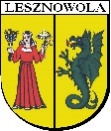 BRG.002.XVIII.2019Protokół Nr XVIII/R/2019z Sesji Rady Gminy Lesznowolaw dniu 20 grudnia  2019r.1. Posiedzenie otworzyła  Przewodnicząca  RG  Bożenna Korlak, która przywitała Panią     Wójt   M.J.  Batycką  –  Wąsik,   Za-cę  Wójta  M. Wilusza,   Za-cę   Wójta  M. Kanię,    Sekretarza Gminy Jana Wysokińskiego, Księdza Andrzeja , wszystkich  zebranych     i  zaproszonych  gości  i Mieszkańców.   Przewodnicząca  RG  stwierdziła  quorum    niezbędne  do podejmowania decyzji  (lista obecności stanowi zał. nr 1 do protokołu).     Przewodnicząca zarządziła uczczenie minutą ciszy  odejścia samorządowca,      Pani Sołtys  Renaty Tyszewskiej.    Na posiedzeniu obecni byli Sołtysi (lista obecności stanowi zał. Nr 2 do Protokołu).   Obsługa prawna Sesji: Mecenas Teresa Piekarczyk.    Obrady rozpoczęto 20 grudnia  2019 o godz. 09:00, a zakończono o godz. 14.19   tego samego dnia. 2. Pani Wójt M.J. Batycka – Wąsik zaprosiła Księdza Andrzeja do uroczystego przedstawienia    Laureatów Konkursu  Robienia Rodzinnych Szopek Bożonarodzeniowych zorganizowanego    we  współpracy  z  Fundacją  „Być Bardziej”.  Szopki przedstawione w Konkursie oceniali :      Pani Dyr. GOK Jolanta,  Walentyna  Sobolewska,  Kierownik  Referatu  Promocji  Urzędu     Gminy Agnieszka Adamus oraz Mateusz Ryczywolski.  Ksiądz  Andrzej  przedstawił     kategorie  w jakich odbył się Konkurs: Tradycyjność i nawiązanie do kanonu szopki.Figurki, kukiełki i postacie wykonane  samodzielnie.Elementy ruchome, nowatorstwo w ujęciu tematu.Materiały i technologia wykonania.Przedstawił zwycięzców Konkursu a  Pani Wójt M. J. Batycka Wąsik wraz Panią Bożenną Korlak - Przewodniczącą Rady Gminy wręczyły nagrody.I miejsce -  Rodzina Patryka Fert i Zosi Kolbus.II miejsce – Rodzina Wiktora i Juliusza Rogozińskich oraz Kacpra Wójcika.III miejsce – Rodzina Zosi Bartosińskiej.Ksiądz Andrzej serdecznie podziękował Pani Wójt za objęcie honorowym patronatem Konkursu oraz   Firmie eventowej Qra Production i Firmie Selgros za ufundowanie nagród.3. Stwierdzenie prawomocności obrad.    W posiedzeniu wzięło udział 21 członków.    Obecni:    1. Małgorzata BOBROWSKA
    2. Konrad BOROWSKI
    3. Tomasz FILIPOWICZ
    4. Justyna GAWĘDA
    5. Grzegorz GONSOWSKI
    6. Łukasz GROCHALA
    7. Krzysztof KLIMASZEWSKI
    8. Anita KOCHANOWSKA-CYDZIK
    9. Bożenna KORLAK
   10. Grzegorz KWIATKOWSKI
   11. Anna LASEK
   12. Krzysztof ŁUPIŃSKI
   13. Magdalena ŁYSZCZ
   14. Marta MACIEJAK
   15. Izabela MAŁEK
   16. Bożena OBŁUCKA
   17. Piotr OSIŃSKI
   18. Mariusz SOCHA
   19. Bartłomiej SOSZYŃSKI
   20. Dorota VASILOPOULOU
   21. Jerzy WIŚNIEWSKI.5.Przyjęcie porządku obrad XVIII Sesji Rady Gminy.   1/ Rozpatrzono sprawę porządku obrad Sesji Rady Gminy. Przewodnicząca Rady Gminy poinformowała, iż materiały dotyczące obrad        Sesji Rady Gminy zostały przekazane Radnym do wiadomości w terminie        określonym w Statucie Gminy Lesznowola (Komplet materiałów na Sesję Rady Gminy stanowi          zał. nr 4 do protokołu).   2/ Wójt Gminy Maria, Jolanta Batycka - Wąsik, składa wniosek o wprowadzenie        do porządku obrad Sesji, projektu uchwały w sprawie ustalenia wykazu wydatków       niewygasających z upływem roku budżetowego 2019 oraz   ustalenia planu finansowego       tych wydatków.   3/ Głosami : ZA: 20, PRZECIW: 0, WSTRZYMUJĘ SIĘ: 0, BRAK GŁOSU: 0,        NIEOBECNI: 1. Wyniki imienne: ZA (20) Małgorzata BOBROWSKA, Konrad        BOROWSKI, Tomasz FILIPOWICZ, Justyna  GAWĘDA, Grzegorz GONSOWSKI,        Łukasz GROCHALA, Krzysztof  KLIMASZEWSKI, Anita KOCHANOWSKA-       CYDZIK, Bożenna KORLAK,  Grzegorz KWIATKOWSKI, Anna LASEK, Magdalena       ŁYSZCZ, Marta   MACIEJAK, Izabela MAŁEK, Bożena OBŁUCKA, Piotr OSIŃSKI,        Mariusz  SOCHA, Bartłomiej SOSZYŃSKI, Dorota VASILOPOULOU, Jerzy        WIŚNIEWSKI NIEOBECNI (1) Krzysztof ŁUPIŃSKI, Rada Gminy wprowadziła         do porządku obrad projekt uchwały w sprawie ustalenia wykazu wydatków       niewygasających z upływem roku budżetowego 2019 oraz ustalenia planu        finansowego  tych wydatków.   1/ Głosami : ZA: 20, PRZECIW: 0, WSTRZYMUJĘ SIĘ: 0, BRAK GŁOSU: 0,         NIEOBECNI: 1. Wyniki imienne : ZA (20) Małgorzata BOBROWSKA, Konrad        BOROWSKI, Tomasz FILIPOWICZ, Justyna GAWĘDA, Grzegorz        GONSOWSKI, Łukasz GROCHALA, Krzysztof KLIMASZEWSKI, Anita        KOCHANOWSKA-CYDZIK, Bożenna KORLAK, Grzegorz KWIATKOWSKI,       Anna LASEK, Magdalena ŁYSZCZ, Marta MACIEJAK, Izabela MAŁEK, Bożena        OBŁUCKA, Piotr OSIŃSKI, Mariusz SOCHA, Bartłomiej SOSZYŃSKI, Dorota         VASILOPOULOU, Jerzy WIŚNIEWSKI. NIEOBECNI (1) Krzysztof ŁUPIŃSKI,         przyjęto porządek obrad XVIII Sesji Rady Gminy Lesznowola  (porządek obrad        stanowi zał. Nr 3 do Protokołu).6. Przyjęcie Sprawozdania Wójta Gminy za okres od 14 listopada 2019 roku do     29 listopada 2019 roku. 
1/ Sprawę przedstawiły: Przewodnicząca RG B. Korlak i Wójt Gminy  M.J. Batycka – Wąsik.     Wójt M. J. Batycka – Wąsik poinformowała, że w okresie od 14 listopada do 29 listopada     2019r., podjęła  21 Zarządzeń w  bieżących  sprawach gminy.     2/ Radny   J.  Wiśniewski wnioskuje o  nieodczytywanie  Sprawozdania Wójta   za okres   Od  14  listopada  do   29  listopada 2019  roku,  gdyż wszyscy Radni mieli możliwość   zapoznać  się  z  nim w  terminie wcześniejszym  (sprawozdanie stanowi zał. Nr 5 do  Protokołu). 3/ Głosami : ZA: 20, PRZECIW: 0, WSTRZYMUJĘ SIĘ: 0, BRAK GŁOSU: 0,          NIEOBECNI: 1.    Wyniki imienne:  ZA (20)  Małgorzata  BOBROWSKA, Konrad           BOROWSKI,  Tomasz  FILIPOWICZ, Justyna GAWĘDA, Grzegorz GONSOWSKI,          Łukasz GROCHALA, Krzysztof KLIMASZEWSKI, Anita KOCHANOWSKA-          CYDZIK, Bożenna KORLAK, Grzegorz KWIATKOWSKI, Anna LASEK, Magdalena          ŁYSZCZ, Marta MACIEJAK, Izabela MAŁEK, Bożena OBŁUCKA, Piotr OSIŃSKI,           Mariusz SOCHA, Bartłomiej SOSZYŃSKI, Dorota VASILOPOULOU, Jerzy          WIŚNIEWSKI. NIEOBECNI (1)Krzysztof ŁUPIŃSKI, Rada Gminy przyjęła           wniosek określony w pkt 6 ppkt2.
      4/ Głosami : ZA: 20, PRZECIW: 0, WSTRZYMUJĘ SIĘ: 0, BRAK GŁOSU: 0,           NIEOBECNI: 1. Wyniki imienne: ZA (20) Małgorzata BOBROWSKA, Konrad           BOROWSKI, Tomasz FILIPOWICZ, Justyna GAWĘDA, Grzegorz           GONSOWSKI, Łukasz GROCHALA, Krzysztof KLIMASZEWSKI, Anita           KOCHANOWSKA-CYDZIK, Bożenna KORLAK, Grzegorz KWIATKOWSKI,           Anna LASEK, Magdalena ŁYSZCZ, Marta MACIEJAK, Izabela MAŁEK, Bożena           OBŁUCKA, Piotr OSIŃSKI, Mariusz SOCHA, Bartłomiej SOSZYŃSKI, Dorota           VASILOPOULOU, Jerzy WIŚNIEWSKI. NIEOBECNI (1)Krzysztof ŁUPIŃSKI,           Rada Gminy przyjęła Sprawozdania Wójta Gminy za okres od 14 listopadaroku do 29 listopada 2019 roku.7. Informacja Przewodniczącej Rady Gminy Lesznowola o działaniach     podejmowanych między sesjami.Przewodnicząca RG B. Korlak wraz z Wiceprzewodniczącymi w okresie między Sesjami uczestniczyła w spotkaniach Wigilijnych organizowanych przez podległe jednostki i inne organizacje pozarządowe.8. Rozpatrzenie projektu uchwały w sprawie uchwały budżetowej Gminy Lesznowola     na rok 2020.    1/ Sprawę przedstawiły : Przewodnicząca RG B. Korlak i Wójt Gminy                M. J. Batycka – Wąsik.   która odczytała pismo Przewodniczącej KPG M. Maciejak         informujące o pozytywnej opinii projektów uchwały budżetowej Gminy Lesznowola na        rok 2020 wraz z przyjętymi autopoprawkami i projektu uchwały w sprawie uchwalenia        Wieloletniej Prognozy Finansowej Gminy Lesznowola na lata 2020 – 2034 wraz         z przyjętymi autopoprawkami (pismo stanowi zał. Nr 6 do Protokołu ).  Wójt Gminy         M. J. Batycka Wąsik poinformowała, że procedurę  uchwalania budżetu określa uchwała         Nr 550/XI/2010 Rady Gminy Lesznowola z dnia 8 września w sprawie trybu prac nad         projektem uchwały budżetowej. Szczegółowo przedstawiła założenia przyjęte         do konstruowania budżetu Gminy Lesznowola  na 2020 rok. Projekt został  pozytywnie         zaopiniowany przez Regionalną Izbę  Obrachunkową, Komisję Polityki Społecznej,         Komisję Polityki Przestrzennej, Rolnej  i Urbanistyki i Komisję Polityki Gospodarczej.         Budżet Gminy Lesznowola na 2020 rok został skonstruowany w oparciu o informacje         wstępne  Ministerstwa Rozwoju i Finansów  oraz Mazowieckiego Urzędu         Wojewódzkiego, inne informacje o dochodach  i wydatkach Gminy Lesznowola oraz         w oparciu o aktualnie obowiązujący stan prawny. Budżet Gminy  obejmuje środki         publiczne i ich przeznaczenie na realizację zadań własnych oraz zadań  z zakresu         administracji rządowej i innych zadań zleconych gminie ustawami. Wysokość         części oświatowej subwencji ogólnej, udziały gminy we wpływach z podatku        dochodowego od osób fizycznych oraz wpłaty gminy do budżetu państwa określono na        podstawie informacji Ministra Rozwoju i Finansów. Dla pozostałych pozycji dochodów        przyjęto wartości szacunkowe w oparciu  o ocenę finansów i mienia gminy oraz prognozę         wstępną. Poza ww. założeniami przy konstrukcji budżetu po stronie wydatków rozważono        wszystkie propozycje zgłoszone przez Radnych i Sołtysów oraz przez jednostki        budżetowe i komórki organizacyjne Urzędu Gminy. Część złożonych propozycji         nie znalazła możliwości pokrycia po stronie dochodów budżetu gminy. Określone przez        Ministra Finansów i Wojewodę Mazowieckiego dochody gminy nie pokrywają potrzeb         i nie pozwolą na wykonanie zadań bez dofinansowania własnymi środkami. Zadania         w zakresie oświaty i pomocy społecznej będą wspierane środkami pochodzącymi         z dochodów własnych gminy. Struktura Planowanych dochodów w 2020 roku : Dochody        własne – 154.130.458,- zł. w tym podstawowe dochody podatkowe 131.271.808,-zł.        Dotacje – 58.026.635,-zł. Subwencje 52.248.390,-zł. Ogółem dochody : 264.405.483,-zł.        Wójt M. J. Batycka – Wąsik , szczegółowo przedstawiła kształtowanie się dochodów         i wydatków w latach 2010 – 2020. Dochody w roku 2010 – 85 095 905,-zł a planowane         w  2020 – 264 405 483 ,-zł. Wydatki w 2010r. – 87 934 218,- zł. Planowane w 2020 r.        279 555 483,-zł. Planowane dochody według działów: Podatek dochodowy od osób        fizycznych 82.730.808,-zł  - 31%. Dotacje  58.026.635,-zl. – 21% . Subwencje        52.248.390,-zł. – 19%. Podatki lokalne 44.441.000,-zł. – 16% w tym głównie :         - podatek od nieruchomości – 35.450,00,-zł.        - podatek od czynności cywilnoprawnych 6.800.00,-zł.        - podatek od środków transportowych 1.600,00,-zł.         Pozostałe dochody bieżące : 20.812.447,-zł – 7% w tym np. : opłata za zezwolenie na        sprzedaż alkoholu 750.000,-zł, środki z opłat i kar za korzystanie ze środowiska 50.000,-        - opłaty za odpady komunalne 16.908.608,-zł. Podatek dochodowy od osób prawnych        4.100.000,-zł. – 1,5%. Dochody majątkowe 2.046.203,-zł. – 0,7% w tym głównie dochody        związane z projektem UE 1.446.203,-zł. Przychody z PIT i CIT w latach 2010-2020.        Dochody z PIT sukcesywnie rosną osiągając w roku 2019  ponad 80 000,-zł.        Dochody z CIT kształtują na stałym poziomie. Struktura planowanych wydatków        przedstawia się następująco: Wydatki ogółem - 279.555.483.-zł. w tym : wydatki bieżące        – 242.604.600,-zł. tj. 86.78% . Wydatki majątkowe – 36.950.883,-zl. tj. 13,22%.       Planowane wydatki wg. działów : Wydatki ogółem : 279.555.483,-zł.        Oświata i wychowanie oraz edukacyjna opieka wychowawcza 133.799.368,-zł.        Pomoc społeczna i rodzina 56.410.757,-zl. – 20%. Gospodarka mieszkaniowa        i komunalna- 25.344.450,-zł. – 9%. Transport i łączność 18.131.041,-zł. – 6,5%.       Rożne rozliczenia 11.959.843,-zł – 4,2% w tym : „Janosikowe” – 9.459.843,-zł.       Kultura fizyczna i sport 4.516.157,-zł. – 1,6%. Pozostałe działy 6.896.522,-zł – 2,47%.       Najważniejsze inwestycje planowane w roku 2020. Wydatki inwestycyjne 36.950.883,-zł.        w tym : kanalizacja i wodociągi oraz odwodnienia – 189.133,-zł , 0,51%. Stefanowo,        Kolonia Warszawianka, Marysin, Wólka Kosowska). Oświata i Wychowanie – 24.783,-zł,       67,07%.  Transport i Łączność – 10 449.967,-zł – 28,28%  w tym: drogi wojewódzkie        699.304,-zł, - drogi gminne – 9.741.063,-zł – planer podróży komunikacją metropolitalną       – 9.600,- zł.  Gospodarka komunalną i pozostałe działy : 1 528.783,-zł 4,14%.      Planowane dochody na 2020 rok : 264.405.483,-zł. Planowane wydatki : 279.555.483,-zł.      „Janosikowe” 9.459.843,-zł. wzrost o 296.874,-zł. Oświata 133.799.368,-zł – 47.86%.      Komunikacja publiczna – 1.883.520,-zł. Wspólny bilet – 1.82.448,-zł. inwestycje –       36.950.883,-zł. Subwencja – 52.248.390,-zł. – 19.77%. Dotacja dla Spółki Wodnej     100.000,-zł.  Łączna kwota zobowiązań do spłaty w 2020 roku : 6 850,-zł. + odsetki     4.968.400,-zł co stanowi 4.46% planowanych na ten rok dochodów przy wskaźniku      dopuszczalnym 6.75%. Zobowiązania na lata 2020 – 2034 – 144.973.949,-zł średnio po ok.      10 mln. zł rocznie przez 14 lat (przy planowanych realnych dochodach). W roku 2020     wskaźnik zadłużenia wynosi 5,76% przy dopuszczalnym do 6,75%. Przez cały okres spłaty     zobowiązań (lata 2020 – 2034) wskaźnik zadłużenia wynosi od 4,41% przy dopuszczalnym     16,16%. Podsumowanie : Projekt budżetu Gminy Lesznowola na 2020 rok jest :       Pragmatyczny, Realistyczny ( Prezentacja projektu budżetu Gminy Lesznowola na rok 2020       stanowi załącznik Nr 7 do Protokołu ) .       Wójt Gminy M. J. Batycka – Wąsik przestawiła również Autopoprawki do uchwały      budżetowej na rok 2020. Dokonanie zmian w planowanych wydatkach budżetu na 2020 rok       poprzez: Zmniejszenie planu wydatków (Tabela Nr 2) o kwotę 246.564 ,-zł w tym:      - wydatki majątkowe o kwotę 53.170,-zł;  - wydatki bieżące o kwotę 193.394,-zł.       W dziale 600 - Transport i łączność rozdz. 60016 - Drogi publiczne gminne § 6050 –      Wydatki inwestycyjne jednostek budżetowych o kwotę 53.170,-zł w tym: -15.960,-zł       na zadanie pn.  „WPF Stara Iwiczna, Kolonia Lesznowola- Projekt rozbudowy i rozbudowa      drogi wojewódzkiej Nr 721 w zakresie dwóch zatok przystankowych i ścieżki      pieszorowerowej  - pomoc rzeczowa dla Samorządu Województwa Mazowieckiego”.       Wartość zadania po zmianach 69.495,-zł. „Tabela Nr 2a” str. 2 oraz „ Załącznik Nr 2” do      WPF poz. 1.3.2.23 str.7. Ponadto zmienia się nazwę zadania „Stara Iwiczna, Kolonia        Lesznowola - Przebudowa drogi wojewódzkiej Nr 721  w istniejącym pasie drogowym        na dz. nr. ew.63/2 obręb Stara Iwiczna  w miejscowości Stara Iwiczna – budowa ścieżki        pieszo-ro” na: „WPF Stara Iwiczna, Kolonia Lesznowola - Projekt rozbudowy i rozbudowa       drogi wojewódzkiej Nr 721 w zakresie dwóch zatok przystankowych i ścieżki       pieszorowerowej - pomoc rzeczowa dla Samorządu Województwa Mazowieckiego”.        -37.210,-zł na zadanie pn. „WPF Wilcza Góra – Projekt budowy ul. Polnej”. Wartość        zadania po zmianach 212.790,-zł. Tabela nr 2a str. 2 oraz „Załącznik Nr 2”    do WPF       poz.  tr.7.  W dziale 900 - Gospodarka komunalna i ochrona środowiska rozdz. 90002 –        Gospodarka ściekowa i ochrona wód § 4300 - Zakup usług pozostałych o kwotę  100.000,-       W dziale 926- Kultura fizyczna rozdz. 92605 - Zadania w zakresie kultury fizycznej         § 4300 - Zakup usług pozostałych o kwotę 93.394,-zł. Zwiększenie planu wydatków        (Tabela Nr 2) o kwotę 246.564 ,-zł w tym: –wydatki majątkowe o kwotę 246.564,-zł.       W dziale 600 –Transport i łączność  rozdz. 60016 -  Drogi publiczne gminne  § 6050 –        Wydatki inwestycyjne jednostek budżetowych o kwotę  246.564,-zł w tym: -138.252,-zł        przeznaczoną na zadanie pn. „Nowa Iwiczna - Projekt  budowa ul. Sadowej i połączenia        z działką nr ew. 9/35 i 9/13  (połączenie z ul. Kielecka w Starej Iwicznej) wraz z pętlą        autobusową  i parkingami "Parkuj i jedź". Termin wykonania zadania zostanie        przesunięty z roku 2019 na 2020 rok z uwagi na przedłużające się uzgodnienia w sprawie wydania opinii i decyzji przez instytucje zewnętrzne. W/w zadanie wprowadza się do „Tabeli Nr 2a” i „Załącznika Nr 2”  do WPF.  -95.202,-zł przeznaczoną na zadanie pn. „Wola Mrokowska  - Projekt budowy drogi ul. Granicznej na odcinku od ul. Rejonowej do ul. Krótkiej”. Termin wykonania zadania zostanie przesunięty z 2019 roku na 2020 rok z uwagi na przedłużające się uzgodnienia w sprawie wydania opinii i decyzji przez  instytucje zewnętrzne. Ww zadanie wprowadza się do „Tabeli Nr 2a” i „Załącznika Nr 2”                    do WPF.  -13.110,-zł przeznaczoną na zadanie pn. „Mysiadło - Projekt rozbudowy
ul. Poprzecznej wraz ze skrzyżowaniem na odcinku od ul. Zakręt do działki ewid. 
Nr 111”. W zadaniu zwiększa się nakłady o podatek VAT. Wartośc zadania
po zmianach 70.110,-zł. Ww zadanie znajduje się w „Tabeli Nr 2a” str.1 oraz
w „Załączniku Nr 2” do WPF poz. 1.3.2.15 str. 5.						W tabeli Nr 2a - Plan Wydatków Majątkowych w 2020r. przed  nazwą zadań, które
są  zadaniami wieloletnimi dodaje się zapis „WPF” w celu czytelnego wyodrębnienia
zadań wieloletnich. W projekcie uchwały budżetowej uszczegóławia się. Treść  § 2  ust.3    otrzymuje brzmienie: „Ustala się limity zobowiązań z tytułu: emisji papierów wartościowych w kwocie 22.000.000,-zł wyemitowanych przez gminę w tym: -na spłatę wcześniej zaciągniętych zobowiązań w kwocie  6.850.000,-zł - na sfinansowanie planowanego deficytu w kwocie  15.150.000,-zł zaciąganych kredytów w kwocie  10.000.000,-zł na sfinansowanie przejściowego deficytu budżetu” Treść  § 10 ust.1 i 2  otrzymuje brzmienie: „1. Emitowania papierów wartościowych w kwocie 22.000.000,-zł w tym: na spłatę wcześniej zaciągniętych zobowiązań do wysokości 6.850.000,-zł     na sfinansowanie planowanego deficytu do wysokości 15.150.000,- Zaciągania kredytów      w wysokości 10.000.000,-zł na sfinansowanie  przejściowego deficytu. ”W tabeli Nr 3.1      Wydatki majątkowe na programy i projekty realizowane ze środków pochodzących      z funduszy strukturalnych i Funduszu Spójności w 2020r. zamieszcza się wydatki dotyczące     tylko roku 2020. Usuwa się wydatki dotyczące lat następnych. W tabeli Nr 3.2  Wydatki      bieżące na programy i projekty realizowane ze środków pochodzących z funduszy      strukturalnych i Funduszu Spójności w 2020r. zamieszcza się wydatki dotyczące tylko roku      2020. Usuwa się wydatki dotyczące lat następnych. OBJAŚNIENIA DOCHODÓW .      Projekt uchwały budżetowej określa prognozowane dochody gminy w wysokości      264.405.483,-zł w tym - dochody bieżące 262.359.280,- zł  stanowiące  99,23 %      planowanych dochodów - dochody majątkowe 2.046.203- zł  stanowiące 0,77 %     planowanych dochodów. Wg stanu prawnego na dzień opracowywania projektu budżetu      dochody 2020 roku będą pochodziły z następujących źródeł:          Dotacje celowe  58.026.635,-zł  w tym: Dotacje celowe otrzymane z budżetu państwa na        realizację zadań bieżących z zakresu administracji rządowej oraz innych zadań zleconych        gminie ustawami (§ 2010)w wysokości  6.476.960,- zł   w tym: na realizację zadań       bieżących z zakresu administracji rządowej na realizację zadań wynikających z ustawy        o aktach stanu cywilnego, ustawy o  ewidencji ludności i ustawy o dowodach osobistych –       178.693,-zł na prowadzenie i aktualizację stałego rejestru wyborców 4.807,-zł         na realizację zadań zleconych w dziale Pomoc społeczna w zakresie składek na        ubezpieczenie zdrowotne opłacanych za osoby pobierające niektóre  świadczenia z pomocy       społecznej oraz niektóre świadczenia rodzinne 5.460,-zł na realizację świadczeń       rodzinnych, świadczeń z funduszu  alimentacyjnego, wspieranie rodziny oraz składek na        ubezpieczenia emerytalne i rentowe 6.288.000,- Dotacje celowe otrzymane z budżetu        państwa na zadania bieżące z zakresu administracji rządowej na realizację zadań       wynikających z ustawy - pomoc państwa w wychowywaniu dzieci (500+) (§ 2060)        w wysokości 45.662.000,-zł. Dotacje  celowe otrzymane z budżetu państwa na realizację        własnych zadań  bieżących  gmin (§2030) w wysokości – 470.469,-zł. w tym: na składki       na ubezpieczenia  zdrowotne opłacane za osoby pobierające niektóre świadczenia        z pomocy społecznej – 20.000,-zł, na zasiłki i pomoc w naturze oraz  składki na        ubezpieczenia emerytalne i rentowe 56.000 ,-zł na zasiłki stałe  – 178.000,-zł, na bieżące        wydatki Gminnego Ośrodka Pomocy Społecznej 105.300,-zł, na pomoc państwa        w zakresie dożywiania 89.169,-zł, na pozostałą działalność w pomocy społecznej          22.000,-zł. Dotacje celowe w ramach programów finansowanych z udziałem środków       Europejskich  1.849.206,-zł. rozdz. 60095 – budżet środków europejskich  - 7.680,-zł,         rozdz. 63095 – budżet środków europejskich  - 2.000,-zł,  rozdz. 75023 – budżet środków        europejskich  - 16.332,-zł, rozdz. 80101 – budżet środków europejskich  - 382.045,-zł,        rozdz. 80101 – budżet państwa 62.099,-zł, rozdz. 85295 – budżet środków europejskich        266.067,-zł, rozdz. 85295 – budżet państwa 2.895,-zł, rozdz. 90005 – budżet środków          europejskich – 1.110.088, zł.  Dotacje celowe otrzymane z innych gmin na zadania         bieżące realizowane na podstawie porozumień jednostek samorządu terytorialnego         (§2310) w wysokości  3.568.000, zł. Subwencja ogólna z budżetu państwa – część         oświatowa stanowi kwotę           52.248.390,-zł. Subwencja w dalszym ciągu nie         zabezpiecza potrzeb dotyczących realizacji bieżących zadań z zakresu oświaty         i wychowania. Dochody własne  planowane są w kwocie 154.130.458 ,-zł. W strukturze         dochodów własnych najbardziej znaczącymi pozycjami są: udziały gminy w podatkach          stanowiących dochód budżetu państwa tj: wpływy z podatku dochodowego od osób         fizycznych (PIT) 82.730.808-zł które stanowią  53,67% dochodów własnych. wpływy         z podatku od nieruchomości 35.450.000,- zł (22,99% dochodów własnych) w tym od         osób prawnych 23.870.000,-zł. Planowane dochody do uzyskania z gospodarowania         mieniem komunalnym 1.359.175 ,- zł w tym: wpływy z opłat z tytułu  użytkowania         wieczystego  nieruchomości (rozdz. 70005 § 0550) – 419.175,-zł. dochody z dzierżawy         gruntów oraz  z najmu budynków komunalnych (rozdz. 70005 § 0750) – 740.000,-zł.   wpływy  z najmu hal sportowych oraz z najmu boisk sportowych (rozdz. 92605 § 0750)    –200.000,-zł. Planowane podstawowe dochody podatkowe: to kwota 131.271.808,-zł    w tym: wpływy z podatku dochodowego od osób  fizycznych  82.730.808,-zł,  wpływy    z podatku dochodowego od osób prawnych   4.100.000,-zł, wpływy z podatku rolnego   316.000,- zł, wpływy z podatku od nieruchomości 35.450.000 ,- zł, wpływy z podatku   leśnego 35.000 ,- zł, wpływy z podatku od środków transportowych 1.600.000 ,-zł,       wpływy z podatku od działalności gospodarczej osób fizycznych opłacanych       w formie karty podatkowej 70.000,- zł, wpływy z podatku od czynności    cywilnoprawnych 6.800.000,- zł,  wpływy z opłaty skarbowej  170.000,-zł.       Wpływy z opłat za zezwolenie na sprzedaż alkoholu planowane są w wysokości 750.000,-zł       (Dochody  określa tabela Nr 4.1). Wpływy związane z gromadzeniem środków z opłat i kar        za korzystanie ze środowiska planowane są w wysokości  50.000 ,-zł, (Dochody  określa        tabela Nr 5.1).  Wpływy z tytułu opłaty za odpady komunalne § 0490 w rozdz.  90002 szacuje        się  na kwotę  16.908.608,-zł (Dochody  określa tabela Nr 6.1). Szczegółowy plan dochodów określa tabela Nr 1 do projektu uchwały. OBJAŚNIENIA WYDATKÓW        Wielkość wydatków określona została z jednej strony w oparciu o zgłoszone potrzeby       dotyczące realizacji zadań gminy, z drugiej strony o wstępne informacje Ministerstwa       Finansów i Mazowieckiego Urzędu Wojewódzkiego o kwotach subwencji i dotacji oraz        w oparciu o dochody własne gminy. Prognozowany średnioroczny wskaźnik cen towarów       i usług konsumpcyjnych zgodnie z przygotowanym przez Ministra Finansów projektem        ustawy budżetowej na 2020 r. wynosi  102,3 %. Jednakże w wielu pozycjach plan        wydatków pozostaje na poziomie 2019r. lub jest niższy ( m.in wydatki na odszkodowania        za grunty pod drogi gminne). Plan wydatków budżetu gminy na 2020 rok określa się na       kwotę 279.555.483,-zł, (tabela Nr 2.1 i 2.2) w tym: wydatki bieżące    242.604.600,-zł  tj.        86,78%  wydatki majątkowe 36.950.883,-zł  tj. 13,22%. Najwyższe ogólne wydatki       planowane są między innymi w  działach:  oświata i wychowanie oraz edukacyjna opieka        wychowawcza (wydatki na szkoły i przedszkola ) – 133.799.368,-zł  tj. 47,4 % ogólnych        wydatków pomoc społeczna i rodzina – 56.410.757,-zł tj. 20,17% ogólnych wydatków  Wydatki te określa   tabela Nr 2.1 i 2.2. W dziale administracja publiczna, który obejmuje   m.in rozdziały: urzędy  wojewódzkie, rady gmin, urzędy gmin, promocję gminy i wspólną   obsługę jednostek samorządu terytorialnego tj. szkół i przedszkoli, zaplanowano nagrody   jubileuszowe, odprawy emerytalne i inne odprawy. Wpłata gminy do budżetu państwa    z przeznaczeniem na część równoważącą subwencji dla gmin stanowi kwotę  9.459.843,-  zł tj. 3,9% wydatków bieżących. Wpłata stanowi kwotę  obligatoryjną i jest wyższa   w stosunku do 2019 roku o kwotę 296.874,-zł. Planuje się rezerwę ogólną, która może być  wykorzystywana w toku wykonywania budżetu  w trybie przeniesień w wysokości   1.750.000,-zł  oraz rezerwę celową na realizację zadań  własnych z zakresu zarządzania   kryzysowego w wysokości 750.000,-zł. Wydatki na programy i projekty realizowane    z udziałem środków Europejskich szczegółowo określa tabela Nr  3.1 i 3.2. Wydatki na   realizację zadań określonych w Gminnym Programie Profilaktyki  Rozwiązywania    Problemów Alkoholowych  w kwocie 500.000,-zł oraz na realizację zadań  określonych    w Gminnym Programie Przeciwdziałania  Narkomanii w kwocie 250.000,-zł. Razem   750.000,-zł (Szczegółowe wydatki określa tabela Nr  4.2). Szczegółowe wydatki związane    z realizacją zadań wynikających z ustawy – Prawo  ochrony środowiska określa tabela    Nr  5.2 Wydatki przeznaczone na gospodarkę odpadami planuje się w kwocie 16.908.608,-   w tym: w rozdz. 90002 -  wywóz odpadów komunalnych i udostępnienie mieszkańcom    dostępu do Punktu Selektywnej Zbiórki Odpadów Komunalnych (PSZOK) 15.646.878,-zł        w rozdz. 90002 - „Obsługa administracyjna systemu gospodarowania odpadami         komunalnymi w kwocie 1.261.730,-zł  (Szczegółowe wydatki określa tabela Nr 6.2)        DOTACJE planowane do udzielenia w 2020 roku z budżetu gminy podmiotom należącym         i nie należącym do sektora finansów publicznych w wysokości  31.319.175,-zł         z podziałem na:  Dotacje celowe majątkowe dla jednostek należących do sektora finansów        publicznych w wysokości 2.699.304,-zł . Dotacje bieżące w wysokości 28.619.871 ,-zł.        Szczegółowy plan dotacji określa załącznik Nr 1. WYDATKI  MAJĄTKOWE          Wydatki majątkowe w 2020r. planowane są w wysokości 36.950.883,-zł  (Szczegółowy         plan wydatków majątkowych  określa tabela Nr 2a). Wydatki majątkowe w kwocie        36.950.883,-zł  planuje się sfinansować : bieżącymi środkami własnymi gminy w kwocie        14.550.883,-zł. środkami z emisji obligacji – 22.000.000,-zł. środkami Społecznych         Komitetów – 400.000,zł. Plan wydzielonego rachunku dochodów i wydatków –         finansowanych nimi szkół i przedszkoli szczegółowo określa załącznik Nr 2.1 i 2.2.         Dochody i wydatki sfinansowane nimi określa się na kwotę 5.719.000,-zł. Są to dochody         gromadzone na wydzielonym rachunku głównie z odpłatności za żywienie i z opłat za         posiłki oraz z najmu i darowizn, które przeznaczone są m.in. na finansowanie kosztów         wyżywienia w szkołach i przedszkolach, zakup pomocy naukowych i zakup         wyposażenia. PLAN FUNDUSZU  SOŁECKIEGO . W dniu 19 marca 2019r. Rada        Gminy Lesznowola podjęła uchwałę Nr 50/VI/2019 w sprawie nie wyrażenia zgody na        wyodrębnienie środków stanowiących fundusz sołecki w budżecie gminy na 2020 rok.          PRZYCHODY I ROZCHODY. Spłata pożyczek i kredytów oraz wykup papierów        wartościowych w wysokości  6.850.000,-zł  następuje z wpływów ze sprzedaży papierów         wartościowych.    2/ Przewodnicząca  KPG  RG   M. Maciejak  poinformowała,  że  KPG  RG  pozytywnie        zaopiniowała projekt przedmiotowej uchwały w  sprawie  uchwały budżetowej Gminy         Lesznowola na rok 2020 rok.    3/ Przewodnicząca RG B. Korlak przedstawiła projekt  przedmiotowej  uchwały  w  sprawie        uchwały  budżetowej  Gminy  Lesznowola  na  2020  rok  i  zaproponowała  dyskusje nad        przedmiotowym  projektem  jednak  żaden  z  Państwa  Radnych  ani  Sołtysów  dyskusji         nie podjął.     4/ Głosami : ZA: 19, PRZECIW: 0, WSTRZYMUJĘ SIĘ: 1, BRAK GŁOSU: 0,         NIEOBECNI: 1.   Wyniki imienne:    ZA (19) Małgorzata BOBROWSKA, Konrad         BOROWSKI, Tomasz FILIPOWICZ, Justyna GAWĘDA, Grzegorz GONSOWSKI,        Łukasz GROCHALA,  Krzysztof  KLIMASZEWSKI,  Anita  KOCHANOWSKA-          CYDZIK,  Bożenna KORLAK, Grzegorz KWIATKOWSKI, Anna LASEK, Magdalena        ŁYSZCZ, Marta MACIEJAK, Izabela MAŁEK,  Bożena  OBŁUCKA,   Piotr OSIŃSKI,        Mariusz SOCHA,  Dorota VASILOPOULOU,  Jerzy WIŚNIEWSKI.  WSTRZYMUJE         SIĘ (1) Bartłomiej SOSZYŃSKI. NIEOBECNI (1)  Krzysztof  ŁUPIŃSKI,         Rada Gminy podjęła Uchwałę Nr 200/XVIII/2019 z dnia 20 grudnia 2019 roku        w sprawie uchwały budżetowej Gminy Lesznowola  na rok 2020.9.  Rozpatrzenie projektu uchwały w sprawie uchwalenia Wieloletniej Prognozy      Finansowej Gminy Lesznowola na lata 2020 – 2034.     1/ Sprawę przedstawiły: Przewodnicząca RG B. Korlak i Wójt Gminy          M. J. Batycka – Wąsik i Skarbnik Gminy M. Sulimowicz.  Wójt Gminy          M. J. Batycka – Wąsik powiedziała, że Wieloletnia Prognoza Finansowa wraz          z załącznikami dostosowana jest do wymogów Obwieszczenia Ministra Finansów z dnia          15 grudnia 2014 r. w sprawie ogłoszenia jednolitego tekstu rozporządzenia Ministra          Finansów w sprawie Wieloletniej Prognozy Finansowej  jednostki samorządu          terytorialnego. Skarbnik M. Sulimowicz przedstawiła Autopoprawki do projektu          uchwały w sprawie uchwalenia Wieloletniej Prognozy Finansowej Gminy Lesznowola    na lata 2020 – 2034. Załącznik Nr 1 – Wieloletnia prognoza finansowa jednostki    samorządu terytorialnego wprowadza się następujące zmiany: wydatki  bieżące          poz. 2.1 str.3  zmienia się z kwoty  242.797.994,-zł  na kwotę 242.604.600,-zł wydatki         majątkowe poz. 2.2  zmienia się z kwoty 36.757.489,-zł na kwotę  36.950.883,-zł.         Załączniku Nr 2 – Wykaz przedsięwzięć do WPF wprowadza się następujące zmiany:        Wprowadza się przedsięwzięcia, które z uwagi na brak uzgodnień i opinii nie mogą być        wykonane w bieżącym roku : przedsięwzięcie  pn. „Nowa Iwiczna - Projekt  budowy         ul. Sadowej i połączenia z działką nr ew. 9/35 i 9/13  (połączenie z ul. Kielecką        w Starej Iwicznej) wraz z pętlą autobusową  i parkingami "Parkuj i jedź" o łącznych         nakładach 138.252,-zł i limitach w 2020r. 138.252,-zł. Okres realizacji w latach          z. 1.3.2 .15 str.5); przedsięwzięcie pn. „Wola Mrokowska  - Projekt budowy drogi ul. Granicznej na odcinku od ul. Rejonowej do ul. Krótkiej          łącznych nakładach 158.670,-zł i limitach w 2020r. – 95.202,-zł. Okres realizacji w latach         2017-2020.  Zwiększa się limity w 2020r. o kwotę 13.110,-zł przeznaczoną na zadanie pn.         „Mysiadło - Projekt rozbudowy ul. Poprzecznej wraz ze skrzyżowaniem na odcinku od          ul.  Zakręt do działki ewid. Nr 111”.  W zadaniu zwiększa się nakłady o podatek VAT.         Wartość zadania po zmianach 70.110,-zł. Zmniejsza się limity w 2020r.:- 15.960,-zł na         zadanie pn. „Stara Iwiczna, Kolonia Lesznowola- Projekt  rozbudowy i rozbudowa drogi         wojewódzkiej Nr 721 w zakresie dwóch zatok   przystankowych i ścieżki pieszorowerowej         - pomoc rzeczowa dla Samorządu Województwa Mazowieckiego”. Wartość zadania         po zmianach 69.495,-zł. 37.210,-zł na zadanie pn. „Wilcza Góra – Projekt budowy         ul. Polnej”. Wartość zadania po zmianach 212.790,-zł.  Objaśnienia do załącznika Nr 1 –        „Wieloletnia Prognoza Finansowa” obejmuje lata 2020 - 2034 co wynika z prognozy        kwoty długu na okres zaciągniętych zobowiązań. W WPF wskazano przewidywane        wykonanie budżetu za 2019 rok. Prognozując dochody na rok 2020 i lata następne oparto        się na ich wykonaniu w latach poprzednich. W roku 2020 planuje się dochody w kwocie        264.405.483,-zł  tj. o  17.184.802,-zł wyższe niż w 2019r.  Od 2020 roku planuje się wzrost        dochodów biorąc pod uwagę dane historyczne z wykonania dochodów w latach 2017-2019        Na podstawie ww. danych zakłada się wzrost podatku od nieruchomości w latach        następnych z uwagi na wzrost podstawy opodatkowania w związku z rozwojem         budownictwa mieszkaniowego oraz powstawaniem nowych firm na terenie Gminy        Lesznowola (na podstawie złożonych deklaracji i informacji podatkowych). Ponadto        rosnąca liczba mieszkańców Gminy powoduje wzrost dochodów z tytułu udziałów         we wpływach z podatku dochodowego od osób fizycznych w latach następnych. Planując       dochody na lata następne w sposób ostrożny zwiększa się plan dochodów, szczególnie         dotyczących podatków.	W planie budżetu na 2020 rok założono dochody majątkowe        w kwocie 2.046.203,-zł w tym :400.000,-zł – wpłaty Społecznych Komitetów         na wykonanie kanalizacji i wodociągów1.446.203,-zł - dochody z tytułu projektów        unijnych na wymianę urządzeń grzewczych oraz projektów w E-transport i E-turystyka        200.000,-zł – dochody ze sprzedaży samochodu strażackiego OSP Mroków. W roku 2021        planowane są dochody majątkowe z tytułu dotacji ze środków unijnych, które wynikają         z zawartych umów. W związku z powyższym ogólne dochody w roku 2020 planuje się         w wysokości 264.405.483,-zł, a od 2021 roku odpowiednio w kwotach  od 275.604.000,-        zł do 353.000.000,-zł w roku 2034. Wydatki ogółem w roku 2020 planowane są         w wysokości 279.555.483,-zł. W roku tym realizowane będą wydatki majątkowe m.in.         budowa szkół, przedszkola i budowa kanalizacji. Wydatki bieżące w roku 2020 planowane        są w wysokości 242.604.600,-zł. Wzrost wydatków bieżących w latach następnych         wynika z faktu, iż w tych latach  wyższa jest kwota dotacji przeznaczona m.in na wypłatę        świadczeń wychowawczych „500+” na każde dziecko(wynikająca z decyzji Wojewody         Mazowieckiego). Długoterminowa prognoza wydatków uwzględnia utrzymanie        dotychczas funkcjonujących jednostek organizacyjnych Gminy. Wydatki majątkowe na        rok 2020 w kwocie 36.950.883,-zł w większości są kontynuacją przedsięwzięć        zaplanowanych do realizacji w  latach wcześniejszych.  W 2020 roku:        Ustala się deficyt budżetu w wysokości 15.150.000,-zł. Zostanie on sfinansowany        przychodami pochodzącymi z: wpływów ze sprzedaży papierów wartościowych        wyemitowanych przez gminę  w kwocie 15.150.000,-zł. Ustala się przychody  budżetu         gminy w łącznej kwocie 22.000.000,-zł z wpływów ze sprzedaży papierów wartościowych         wyemitowanych przez gminę w kwocie 22.000.000,-zł na: spłatę wcześniej zaciągniętych        zobowiązań w wysokości 6.850.000,-zł tj: spłata otrzymanych pożyczek w kwocie         1.350.000,-zł. spłata otrzymanych kredytów w kwocie     500.000,-zł. Wykup papierów       wartościowych (obligacji )   w kwocie  5.000.000,-zł. Sfinansowanie planowanego deficytu       w wysokości 15.150.000,-zł. Ustala się rozchody budżetu gminy w wysokości  6.850.000,-       zł z następujących tytułów; spłata otrzymanych pożyczek w kwocie  1.350.000,-zł . Spłata        otrzymanych kredytów w kwocie     500.000,-zł. wykup papierów wartościowych (obligacji       w kwocie 5.000.000,-zł. Ustala się limity zobowiązań z tytułu: emisji papierów        wartościowych w kwocie 22.000.000,-zł wyemitowanych  przez gminę w tym:- na spłatę       wcześniej zaciągniętych zobowiązań w kwocie  6.850.000,-zł. - na sfinansowanie       planowanego deficytu w kwocie  15.150.000,-zł. zaciąganych kredytów w kwocie        10.000.000,-zł na sfinansowanie przejściowego deficytu budżetu.       W latach 2021-2034 określono nadwyżki budżetowe, które planowane są na spłaty       zaciągniętych zobowiązań. Objaśnienia do załącznika Nr 2 – Wykaz przedsięwzięć        do WPF. W załączniku „Wykaz przedsięwzięć do WPF” przedstawiono planowane       wydatki na realizację przedsięwzięć w latach 2020-2028. W roku 2020 przedsięwzięcia       ogółem określa się na kwotę 59.536.272-zł. Z czego wydatki bieżące planowane są        w wysokości 23.085.389,-zł, a wydatki majątkowe w wysokości 36.450.883,-zł.       W ramach przedsięwzięć określonych w załączniku Nr 2 wykazano kwoty wynikające        z realizacji zadań finansowanych ze środków Unii Europejskiej, środków własnych       i środków z budżetu państwa. Wydatki te w 2020r. stanowią kwotę 2.117.234,-zł; w  2021r.        – 1.890.957,-zł  i w 2022r. – 8.915,-zł. Szczegółowy wykaz przedsięwzięć  bieżących        i majątkowych przedstawia. Zał. Nr 2 – Wykaz przedsięwzięć do WPF, przy czym        przedsięwzięcia majątkowe  są kontynuacją przedsięwzięć zaplanowanych do realizacji        w 2020r. i w latach następnych.    2/ Przewodnicząca KPG RG M. Maciejak poinformowała, że KPG RG pozytywnie        zaopiniowała projekt przedmiotowej uchwały w sprawie uchwalenia Wieloletniej        Prognozy Finansowej Gminy Lesznowola na lata 2020 – 2034.    3/ Przewodnicząca RG B. Korlak przedstawiła projekt przedmiotowej uchwały w sprawie        uchwalenia Wieloletniej Prognozy Finansowej Gminy Lesznowola na lata 2020 – 2034         i zaproponowała dyskusję nad przedmiotowym projektem jednak żaden z Państwa         Radnych ani Sołtysów dyskusji nie podjął.     4/ Głosami : ZA: 18, PRZECIW: 0, WSTRZYMUJĘ SIĘ: 2, BRAK GŁOSU: 0,         NIEOBECNI: 1. Wyniki imienne. ZA (18) Konrad BOROWSKI, Tomasz         FILIPOWICZ, Justyna GAWĘDA, Grzegorz GONSOWSKI, Krzysztof         KLIMASZEWSKI, Anita KOCHANOWSKA-CYDZIK, Bożenna KORLAK, Grzegorz         KWIATKOWSKI, Anna LASEK, Magdalena ŁYSZCZ, Marta MACIEJAK, Izabela         MAŁEK, Bożena OBŁUCKA, Piotr OSIŃSKI, Mariusz SOCHA, Bartłomiej         SOSZYŃSKI, Dorota VASILOPOULOU, Jerzy WIŚNIEWSKI.         WSTRZYMUJĘ SIĘ (2) Małgorzata BOBROWSKA, Łukasz GROCHALA        NIEOBECNI (1) Krzysztof ŁUPIŃSKI – Rada Gminy podjęła         Uchwałę Nr 201/XVIII/2019 z dnia 20 grudnia 2019 roku w sprawie         uchwalenia Wieloletniej Prognozy Finansowej Gminy Lesznowola na lata        2020 – 2034.10. Rozpatrzenie projektu uchwały w sprawie zmiany uchwały budżetowej Gminy      Lesznowola na 2019 rok.      1/ Sprawę przedstawiły : Przewodnicząca RG B. Korlak i Skarbnik Gminy           M. Sulimowicz. Skarbnik Gminy M. Sulimowicz, poinformowała, że Zwiększenie           planu dochodów (Tabela nr 1) i wydatków (Tabela nr 2). W dziale 750 - Administracja          publiczna - zgodnie z decyzją Wojewody Mazowieckiego.           Dochody: - 3.807,-zł w rozdz. 75011 - Urzędy wojewódzkie § 2010 - Dotacje celowe            otrzymane z budżetu państwa na realizację  zadań bieżących z zakresu administracji          rządowej oraz innych zadań zleconych gminie ustawami.          Wydatki: - 3.807,-zł  w  rozdz. 75011 - Urzędy wojewódzkie § 4010 - Wynagrodzenia           osobowe pracowników –  zad. Zlecone. W dziale 754 – Bezpieczeństwo publiczne           i ochrona przeciwpożarowa - zgodnie z decyzją z Urzędu Marszałkowskiego.            Dochody: - 42.000,-zł w rozdz. 75412 –  Ochotnicze straże pożarne § 2030 – Dotacje          celowe otrzymane z budżetu państwa  na realizację własnych zadań bieżących gmin.          Wydatki:  - 42.000,-zł w rozdz. 75412 –  Ochotnicze straże pożarne § 4210 - Zakup           materiałów  i wyposażenia w tym dla: - OSP Mroków 32.000,-zł na zakup mundurów          strażackich: - OSP Zamienie 10.000,-zł na zakup dwóch aparatów tlenowych.          Zmniejszenie (-) planu dochodów (Tabela nr 1): W dziale 010 – Rolnictwo           i łowiectwo - 212.000,-zł w rozdz.  01010 – Infrastruktura wodociągowa i sanitacyjna          wsi § 6290 -  Środki na dofinansowanie własnych inwestycji gmin pozyskane           z innych źródeł - społeczne komitety. W dziale 600 - Transport i Łączność          - 2.500.000,-zł w rozdz. 60016 – Drogi publiczne gminne § 6290 - Środki na          dofinansowanie własnych inwestycji  gmin pozyskane z innych źródeł – podmiot          gospodarczy nie wpłacił darowizny na budowę dróg. W dziale 700 – Gospodarka           mieszkaniowa - 534.500,-zł w rozdz. 70005 - Gospodarka gruntami           i nieruchomościami w tym: - 83.000,-zł w § 0550 - Wpływy z opłat z tytułu           użytkowania wieczystego nieruchomości; - 212.000,-zł w § 0750 - Wpływy z najmu           i dzierżawy składników majątkowych Skarbu Państwa, jednostek samorządu           terytorialnego lub innych jednostek zaliczanych do sektora finansów publicznych           oraz innych umów o podobnym charakterze: - 2.500,-zł w § 0920 - Wpływy           z pozostałych odsetek: - 237.000,-zł w § 0970 - Wpływy z różnych dochodów.          W dziale 750 – Administracja publiczna - 15.100,-zł  w rozdz. 75023 – Urzędy gmin          § 0970 - Wpływy z różnych dochodów. W dziale 754 – Bezpieczeństwo publiczne           i ochrona przeciwpożarowa - 720.000,-zł  w rozdz. 75412 – Ochotnicze straże pożarne          § 6260 - Dotacje otrzymywane  z państwowych funduszy celowych na finansowanie           lub dofinansowanie kosztów realizacji inwestycji i zakupów inwestycyjnych           jednostek sektora finansów publicznych. W dziale 756 - Dochody od osób           prawnych, osób fizycznych i od innych jednostek nieposiadających osobowości           prawnej oraz wydatki związane z ich poborem o kwotę 2.117.500,-zł w tym:           - 16.500,-zł  w  rozdz.  75601 - Wpływy z podatku dochodowego od osób fizycznych           § 0350.   Wpływy z podatku od działalności gospodarczej osób fizycznych,           opłacanych w formie  karty podatkowej. - 1.389.000,-zł  w  rozdz. 75615 - Wpływy             z podatku rolnego, podatku leśnego, podatku od  czynności cywilnoprawnych,          podatków i opłat lokalnych od osób prawnych i innych jednostek organizacyjnych           w tym: - 1.300.000,-zł w § 0310 - Wpływy z podatku od nieruchomości;           - 1.000,-zł w § 0320 - Wpływy z podatku rolnego;  - 1.000,-zł w § 0330 – Wpływy           z podatku leśnego; - 87.000,-zł w § 0500 - Wpływy z podatku od czynności          cywilnoprawnych. - 212.000,-zł w rozdz. 75616 - Wpływy z podatku rolnego, podatku          leśnego, podatku od spadków i darowizn, podatku od czynności cywilnoprawnych           oraz podatków i opłat lokalnych od osób fizycznych § 0500 - Wpływy z podatku od           czynności cywilnoprawnych;  - 500.000,-zł w rozdz. 75621 - Udziały gmin           w podatkach stanowiących dochód budżetu państwa § 0020 - Wpływy z podatku           dochodowego od osób prawnych. W dziale 801 – Oświata i wychowanie o kwotę           178.000,-zł w tym: -18.000,-zł w rozdz. 80103 - Oddziały przedszkolne w szkołach           Podstawowych, w tym: - 8.000,-zł w § 0830 - Wpływy z usług; -10.000,-zl w § 2310             Dotacje celowe otrzymane z gminy na zadania bieżące  realizowane na podstawie           porozumień między j.s.t. - 110.000,-zł w  rozdz.  80104 – Przedszkola           § 0830 - Wpływy z usług. - 50.000,-zł w rozdz.  80106 – Inne formy wychowania           przedszkolnego § 2310 –  Dotacje celowe otrzymane z gminy na zadania bieżące           realizowane na podstawie porozumień między j.s.t. Mniejsza ilość dzieci z innych           gmin, które uczęszczają do  przedszkoli niepublicznych na terenie Gminy          Lesznowola. Zwiększenia (+) planu dochodów (Tabela nr 1):  W dziale  600  – Transport i łączność  - 5.900,-zł w rozdz. 60004 – Lokalny transport drogowy. § 0950 – Wpływy z tytułu kar i odszkodowań wynikających z umów. W dziale  756 –  Dochody od osób prawnych, osób fizycznych i od innych jednostek           nieposiadających osobowości prawnej oraz wydatki związane z ich poborem            o kwotę 506.200,-zł w tym:  - 125.200,-zł w rozdz.  75615 - Wpływy z podatku            rolnego, podatku leśnego, podatku od czynności cywilnoprawnych, podatków            i opłat  lokalnych od osób prawnych i innych jednostek organizacyjnych o kwotę            w tym: - 80.200,-zł w § 0340 - Wpływy z podatku od środków transportowych;             - 45.000,-zł. W § 0910 - Wpływy z odsetek od nieterminowych wpłat z tytułu           podatków  i opłat.  - 283.000,-zł w  rozdz.  75616 - Wpływy z podatku rolnego,           podatku leśnego, podatku od spadków i darowizn , podatku od czynności           cywilnoprawnych oraz podatków i opłat lokalnych od osób fizycznych w tym:            - 205.000,-zł w § 0310 – Wpływy z podatku od  nieruchomości: - 10.000,-zł w           § 0320 - Wpływy z podatku rolnego; - 22.000,-zł w § 0340 - Wpływy z podatku od           środków transportowych;  - 40.000,-zł w § 0360 – Wpływy z podatków od spadków          i darowizn; - 6.000,-zł w § 0910 - Wpływy z odsetek od nieterminowych wpłat           z tytułu podatków i opłat. - 98.000,-zł  w rozdz.  75618 - Wpływy z innych opłat          stanowiących dochody j.s.t. na podstawie ustaw w tym: -  20.000,-zł w § 0410 –           Wpływy z opłaty skarbowej: - 73.000,-zł w § 0490 - Wpływy z innych lokalnych          opłat pobierane przez j.s.t. na podstawie odrębnych ustaw - za zajęcie pasa           drogowego;  - 5.000,-zł w § 0690 – Wpływy z różnych opłat. W dziale 758 – Różne           rozliczenia. - 131.682,-zł w rozdz. 75801 - Cześć oświatowa subwencji ogólnej dla          j.s.t. § 2920 - Subwencje ogólne z budżetu państwa. - 1.182.342,-zł w rozdz. 75802          - Uzupełnienie subwencji ogólnej dla j.s.t. § 2750 - Środki na uzupełnienie          dochodów gmin. W dziale 926 – Kultura fizyczna - 69.000,-zł w rozdz. 92605 –           Zadania w zakresie kultury fizycznej § 2710 - Dotacja celowa otrzymana z tytułu          pomocy finansowej udzielanej między j.s.t. na  dofinansowanie własnych zadań           bieżących na modernizację placów zabaw w ramach „Mazowieckiego Instrumentu           Aktywizacji Sołectw MAZOWSZE 2019” oraz obiektu sportowego we           Władysławowie -  refundacja wcześniej zaplanowanych wydatków w budżecie.          Zmniejszenie (-) planu wydatków (Tabela nr 2 i 2a): W dziale 010 – Rolnictwo           i łowiectwo - 1.371.276,-zł w rozdz.  01010 – Infrastruktura wodociągowa           i sanitacyjna wsi w tym - 30.350,-zł w § 4300 – Zakup usług pozostałych –           Odprowadzenie wód odpadowych  do L.P.K. - niższe koszty.  - 1.340.926,-zł w           § 6050 -Wydatki inwestycyjne jednostek budżetowych w tym :  -323.806,-zł           z zadania pn. Budowa kanalizacji w Łoziskach i Jazgarzewszczyźnie oraz w Starej          Iwicznej ul. Kolejowa - III etap – odprowadzenie ścieków komunalnych – 
          pomniejszono o podatek vat; - 34.000,-zł  z zadania pn. Jazgarzewszczyzna –           Budowa wodociągu ul. Krzywa - pomniejszono o podatek vat; - 34.950,-zł z zadania          pn. Łoziska - Budowa wodociągu w ulicy bocznej od Leśnej dz. nr ew. 47/1, 47/9 –           pomniejszono o podatek vat; - 9.089,-zł z zadania pn. Nowa Iwiczna - Budowa sieci          kanalizacji sanitarnej i sieci wodociągowej z przyłączami dz. nr 76/22, 75/1, 75/12,           68/6, 68/10, 68/8  i 68/9  ul. Mozaikowa -   pomniejszono o podatek vat;  -32.482,-zł          z zadania pn. Nowa Iwiczna – Budowa sieci wodociągowej  i kanalizacji sanitarnej           z przyłączami dz. nr ew. 5/158 ul. Kielecka -   pomniejszono  o podatek vat;           - 835.664,-zł z zadania pn. Stefanowo, Kolonia Warszawska, Wólka Kosowska -            część wschodnia i Marysin - część wschodnia - Budowa kanalizacji sanitarnej wraz           z infrastrukturą towarzyszącą - I etap - pomniejszono o podatek vat;  - 18.733,-zł           z zadania pn. Stefanowo, Kolonia Warszawska, Wólka Kosowska -  część          wschodnia i Marysin - część wschodnia - Budowa kanalizacji sanitarnej wraz           z infrastrukturą towarzyszącą - II etap; - rezygnuje się z realizacji zadania;          -52.202,-zł z zadania pn. Wilcza Góra - Budowa sieci wodociągowej           z przyłączami przy ulicy bocznej od ul. Żwirowej dz. ew. nr. 144/12 i 144/8 oraz           przy ulicy bocznej od Jasnej dz. nr ew. 37, 6/20, 6/19, 21, 6/18 - pomniejszono           o podatek vat. W dziale 020 – Leśnictwo - 6.950,-zł w rozdz. 02095 – Pozostała           działalność § 4430 – Różne opłaty i składki. W dziale 600 - Transport i Łączność           o kwotę 1.485.154,-zł w tym: - 27.700,-zł w rozdz. 60004 – Lokalny transport          zbiorowy § 4270 - Zakup usług remontowych. - 1.457.454,-zł w rozdz. 60016 –           Drogi publiczne gminne w tym: - 124.000,-zł w  § 4270 - Zakup usług           remontowych;  - 233.454,-zł w § 6050 - Wydatki inwestycyjne jednostek w tym:           - 138.252,-zł z zadania pn. Nowa Iwiczna  - Projekt  budowy ul. Sadowej           i połączenia z działką nr ew. 9/35 i 9/13  (połączenie z ul. Kielecką w Starej           Iwicznej) wraz z pętlą autobusową  i parkingami "Parkuj i jedź”, zadanie przenosi           się na rok 2020;  - 95.202,-zł z zadania pn. Wola Mrokowska - Projekt budowy           drogi ul. Granicznej na odcinku od ul. Rejonowej do ul. Krótkiej, zadanie           przenosi się na rok 2020;  - 1.100.000,-zł z § 6060 – Wydatki na zakupy           inwestycyjne jednostek budżetowych  z zadania pn. Nabycie gruntów pod drogi           gminne. W dziale 700 – Gospodarka mieszkaniowa - 28.000,-zł w rozdz. 70005 –           Gospodarka gruntami i nieruchomościami § 6060 – Wydatki na zakupy           inwestycyjne jednostek budżetowych z zadania pn. Zamienie – Zakup          nieruchomości dz. nr. 22/3 o pow. 0,6078 ha. W dziale 710 – Działalność           usługowa - 10.000,-zł w rozdz. 71095 - Pozostała działalność § 2360 - Dotacje           celowe  z budżetu j.s.t., udzielone w trybie art. 221 ustawy, na finansowanie lub           dofinansowanie zadań zleconych do realizacji organizacjom prowadzącym           działalność pożytku publicznego. W dziale 750 – Administracja publiczna           o kwotę 120.437,-zł w tym: - 50.000,-zł w rozdz. 75023 – Urzędy gmin § 4260 –           Zakup energii. - 57.900,-zł w rozdz. 75085 - Wspólna obsługa j.s.t. w tym:          - 1.700,-zł w § 3020 - Wydatki osobowe niezaliczone do wynagrodzeń;          - 5.000,-zł w § 4110 - Składki na ubezpieczenia społeczne;          - 8.700,-zł w § 4120 - Składki na Fundusz Pracy;          - 7.900,-zł w § 4140 - Wpłaty na Państwowy Fundusz Rehabilitacji Osób                  Niepełnosprawnych; - 20.000,-zł w § 4170 - Wynagrodzenia bezosobowe;          - 800,-zł w § 4190 - Nagrody konkursowe; - 4.000,-zł w § 4260 – Zakup energii;          - 1.000,-zł w § 4270 - Zakup usług remontowych;   - 800,-zł w § 4280 - Zakup           usług zdrowotnych;  - 8.000,-zł w § 4300 - Zakup usług pozostałych.          - 12.537,-zł w rozdz. 75095 – Pozostała działalność § 4430 – Różne opłaty           i składki. W dziale 751 - Urzędy naczelnych organów władzy państwowej, kontroli           i ochrony prawa oraz sądownictwa - 11.051,-zł w rozdz. 75108 – Wybory do Sejmu           i Senatu § 4170 – Wynagrodzenia bezosobowe. W dziale 754 – Bezpieczeństwo           publiczne i ochrona przeciwpożarowa - 720.000,-zł w rozdz. 75412 – Ochotnicze           straże pożarne § 6060 – Wydatki na zakupy inwestycyjne jednostek budżetowych          w tym: - 360.000,-zł z zadania pn. Mroków - Zakup samochodu dla OSP;           - 360.000,-zł  z zadania pn. Nowa Wola - Zakup samochodu dla OSP. W dziale 757           - Obsługa długu publicznego - 50.000,-zł w rozdz. 75702 - Obsługa papierów          wartościowych, kredytów i pożyczek oraz innych zobowiązań j.s.t. zaliczanych           do tytułu dłużnego - kredyty i pożyczki § 8110 - Odsetki od samorządowych           papierów wartościowych lub zaciągniętych przez j.s.t. kredytów i pożyczek.          W dziale 801 – Oświata i wychowanie o kwotę 2.210.446,-zł w tym: - 1.382.616,-          w rozdz. 80101 – Szkoły podstawowe w tym:   - 26.000,-zł w § 2590 - Dotacja           podmiotowa z budżetu dla publicznej jednostki systemu oświaty prowadzonej           przez osobę prawną inną niż j.s.t. lub przez osobę fizyczną; - 10.000,-zł w § 3020           - Wydatki osobowe niezaliczone do wynagrodzeń;  - 2.000,-zł w § 4140 - Wpłaty           na Państwowy Fundusz Rehabilitacji Osób Niepełnosprawnych; - 10.000,-zł w           § 4170 - Wynagrodzenia bezosobowe; - 260.000,-zł w § 4260 - Zakup energii;            - 6.000,-zł w § 4280 - Zakup usług energii; - 30.000,-zł § 4300 - Zakup usług            pozostałych; - 10.000,-zł § 4360 -  Opłaty z tytułu zakupu usług           telekomunikacyjnych;  - 3.000,-zł § 4390 -  Zakup usług obejmujących            wykonanie ekspertyz, analiz i opinii  - 20.000,-zł w § 4520 - Opłaty na rzecz            budżetów j.s.t.; - 1.005.616,-zł w § 6060 - Wydatki na zakupy inwestycyjne            jednostek budżetowych z zadania pn. Nowa Iwiczna – Zakup nieruchomości            dz. nr 31/5; 31/58; 1/59 i 31/60 o powierzchni 0,3396 ha na cele oświatowe.           - 530,-zł  w rozdz. 80101 – Szkoły podstawowe - ponadnarodowa mobilność kadry           edukacji szkolnej "Granice mojego języka są granicami mojego świata" w tym:           - 284,-zł w § 4111 - Składki na ubezpieczenia społeczne  - 246,-zł w § 4121 –            Składki na Fundusz Pracy z jednoczesnym zwiększeniem w § 4171 o kwotę            520,-zł; § 4701 o kwotę 10,-zł; - 8.100,-zł w rozdz. 80103 – Oddziały            przedszkolne w szkołach podstawowych  w tym: - 2.000,-zł w § 4120 - Składki            na Fundusz Pracy; - 2.000,-zł w § 4170 - Wynagrodzenia bezosobowe;- 1.100,-zł            w § 4260 – Zakup energii; - 3.000,-zł w § 4520 - Opłaty na rzecz budżetów j.s.t.;           - 204.000,-zł w rozdz. 80104 – Przedszkola w tym:  - 147.000,-zł w § 2540 –            Dotacja podmiotowa z budżetu dla niepublicznej jednostki systemu oświaty;             - 40.000,-zł w § 2590 - Dotacja podmiotowa z budżetu dla publicznej jednostki             systemu oświaty prowadzonej przez osobę prawną inną niż j.s.t. lub przez osobę            fizyczną; - 2.000,-zł w § 4120 – - Składki na Fundusz Pracy; - 5.000,-zł w § 4170             - Wynagrodzenia bezosobowe;- 6.000,-zł w § 4270 - Zakup usług remontowych;            - 4.000,-zł w § 4360 - Opłaty z tytułu zakupu usług telekomunikacyjnych.            - 24.000,-zł w  rozdz. 80110 - Gimnazja  - 6.500,-zł w § 2540 - Dotacja             podmiotowa z budżetu dla niepublicznej jednostki systemu oświaty; - 17.500,-zł             w § 4170 - Wynagrodzenia bezosobowe. - 473.000,-zł w rozdz. 80113 –             Dowożenie uczniów do szkół w tym: - 3.000,-zł w § 4170 - Wynagrodzenia             bezosobowe; - 470.000,-zł w § 4300 - Zakup usług pozostałych.            - 48.600,-zł w  rozdz. 80148 - Stołówki szkolne i przedszkolne  - 5.000,-zł             w § 3020 - Wydatki osobowe niezaliczone do wynagrodzeń; - 20.000,-zł w § 4300             - Zakup usług pozostałych; - 23.600,-zł w § 6060 - Wydatki na zakupy            inwestycyjne jednostek budżetowych z zadania pn. Zakupy inwestycyjne do             stołówki szkolnej w Lesznowoli i w Łazach. - 55.500,-zł w rozdz. 80149 –             Realizacja zadań wymagających stosowania specjalnej organizacji nauki i metod            pracy dla dzieci i młodzieży w przedszkolach, oddziałach przedszkolnych w             szkołach podstawowych i innych formach wychowania przedszkolnego w tym:             - 50.000,-zł w § 2590 - Dotacja podmiotowa z budżetu dla publicznej jednostki             systemu oświaty prowadzonej przez osobę prawną inną niż j.s.t. lub przez osobę             fizyczną; - 2.500,-zł w § 3020 - Wydatki osobowe niezaliczone do wynagrodzeń;            - 1.000,-zł w § 4110 - Składki na ubezpieczenia społeczne; - 2.000,-zł w § 4170 –             Wynagrodzenia bezosobowe. - 11.000,-zł w  rozdz. 80150 – Realizacja zadań            wymagających stosowania specjalnej organizacji nauki i metod pracy dla dzieci             i młodzieży  w szkołach podstawowych, gimnazjach, liceach              ogólnokształcących, liceach profilowanych i szkołach zawodowych  oraz            szkołach artystycznych w tym:  - 6.000,-zł w § 2590 - Dotacja podmiotowa             z budżetu dla publicznej jednostki systemu oświaty prowadzonej przez osobę             prawną inną niż j.s.t. lub przez osobę fizyczną;   - 5.000,-zł w § 4170 –             Wynagrodzenia bezosobowe. - 3.100,-zł w  rozdz. 80152 – Realizacja zadań             wymagających stosowania specjalnej organizacji nauki i metod pracy dla dzieci            i młodzieży  w  gimnazjach, klasach dotychczasowego gimnazjum             prowadzonych w szkołach innego typu, liceach ogólnokształcących, technikach,             szkołach policealnych. § 2540 - Dotacja podmiotowa  z budżetu dla             niepublicznej jednostki systemu oświaty. W dziale 851 - Ochrona zdrowia            - 14.040,-zł w rozdz. 85154 - Przeciwdziałanie alkoholizmowi § 2360 – Dotacje            celowe z  budżetu j.s.t., udzielone w trybie art. 221 ustawy, na finansowanie lub            dofinansowanie zadań zleconych do realizacji organizacjom prowadzącym             działalność pożytku publicznego z jednoczesnym zwiększeniem o kwotę             14.040,-zł w § 4300 – Zakup usług pozostałych.  W dziale 852 – Pomoc              społeczna o kwotę 45.140,-zł w tym:  - 33.000,-zł w rozdz. 85219 – Ośrodki              pomocy społecznej w tym: - 30.000,-zł w § 4010 - Wynagrodzenia osobowe              pracowników; - 3.000,-zł w § 4270 - Zakup usług remontowych.             - 12.140,-zł w rozdz. 85295 – Pozostała działalność - "Senior+"   - 451,-zł             w § 4010 - Wynagrodzenia osobowe pracowników;  - 129,-zł § 4110 - Składki na            ubezpieczenia społeczne; - 11,-zł w § 4120 – Składki na Fundusz Pracy;             - 11.549,-zł w § 4170 – Wynagrodzenia bezosobowe z  jednoczesnym             zwiększeniem o kwotę   12.140,-zł w tym: § 4210 o kwotę 1.000,-zł  § 4220 –             o kwotę 1.000,-zł, § 4300 – o kwotę 10.140,-zł. W dziale 854 – Edukacyjna opieka             wychowawcza o kwotę 414.690,-zł w tym: - 407.800,-zł w  rozdz. 85401-             Świetlice szkolne  w tym: - 65.000,-zł w § 3020 - Wydatki osobowe niezaliczone            do wynagrodzeń; - 170.000,-zł w § 4010 - Wynagrodzenia osobowe;- 135.800,-zł            w § 4110 - Składki na ubezpieczenia społeczne;  - 15.000,-zł w § 4120 – Składki            na Fundusz Pracy;  - 22.000,-zł § 4300 - Zakup usług pozostałych. - 6.000,-zł             w  rozdz. 85404 - Wczesne wspomaganie rozwoju dziecka § 2590 – Dotacja            podmiotowa z budżetu dla publicznej jednostki systemu oświaty prowadzonej             przez osobę prawną inną niż j.s.t. lub przez osobę fizyczną. - 890,-zł w  rozdz.            85415 -  Pomoc materialna dla uczniów o charakterze socjalnym § 4240  - Zakup             pomocy dydaktycznych i z jednoczesnym zwiększeniem o kwotę 890,-zł            w § 3240 - Stypendia dla uczniów. W dziale 855 – Rodzina o kwotę 17.607,-zł             w tym: - 8.354,-zł w rozdz. 85501- Świadczenie wychowawcze w tym - 1.504,-zł             w § 4120 – Składki na Fundusz Pracy; - 6.850,-zł w § 4170 – Wynagrodzenia            bezosobowe z jednoczesnym zwiększeniem w § 3110 o kwotę 3.704,-zł;             w § 4110 o kwotę 4.650,-zł - 1.077,-zł w  rozdz. 85502 - Świadczenia rodzinne,            świadczenie z funduszu alimentacyjnego oraz składki na ubezpieczenia             emerytalne i rentowe z ubezpieczenia  społecznego w tym: - 369,-zł w § 2910 –             Zwrot dotacji oraz płatności wykorzystanych niezgodnie  z przeznaczeniem lub             wykorzystanych z naruszeniem procedur, o których mowa w   art. 184 ustawy,             pobranych nienależnie lub w nadmiernej wysokości;- 468,-zł w § 4120 – Składki            na Fundusz Pracy; - 10,-zł w § 4270 – Zakup usług remontowych; - 10,-zł             w § 4280 – Zakup usług zdrowotnych - 220,-zł w § 4410 – Podróże służbowe             krajowe;  z jednoczesnym zwiększeniem o kwotę 708,-zł w § 4010 Wynagrodz.             osobowe pracowników. - 7.576,-zł w rozdz. 85504 - Wspieranie rodziny- 5.500,-zł w § 4010 - Wynagrodzenia osobowe pracowników; - 770,- zł w § 4010 - Wynagrodzenia osobowe pracowników – zad. zlec.;  - 861,-zł  w § 4110 - Składki na ubezpieczenia społeczne – zad. zlec.;  - 295,-zł  w § 4120 – Składki na Fundusz Pracy – zad. zlec.;  - 50,-zł w § 4170 – Wynagrodzenia bezosobowe – zad. zlec.; - 100,-zł w § 4700 - Szkolenia pracowników niebędących członkami korpusu służby cywilnej – zad. zlecone. - 600,-zł w  rozdz. 85510 - Działalność placówek opiekuńczo-wychowawczych w tym: - 100,-zł w § 4270 - Zakup usług remontowych;  - 500,-zł w § 4700 - Szkolenia pracowników niebędących członkami korpusu służby cywilnej. W dziale 900 – Gospodarka komunalna i ochrona środowiska o kwotę 1.008.23800 zł w tym: - 28.000,-zł w rozdz. 90001- Gospodarka ściekowa i ochrona w tym:    - 13.000,-zł w § 4260 - Zakup energii;- 15.000,-zł w § 4270 - Zakup usług remontowych.-50.000,-zł w rozdz. 90003 Oczyszczanie miast i wsi w tym:  - 20.000,-zł w § 4210 – Zakup materiałów i wyposażenia; - 30.000,-zł w § 4300 – Zakup usług pozostałych.            - 900.238,-zł w rozdz. 90015 Oświetlenie ulic, placów i dróg w tym: - 15.600,-zł             w § 4210 - Zakup materiałów i wyposażenia; - 750.100,-zł w § 4260 - Zakup             energii;   - 52.000,-zł w § 4300 - Zakup usług pozostałych; - 82.538,-zł w § 6050             -Wydatki inwestycyjne jednostek budżetowych z zadania  pn.   Wólka Kosowska             - Projekt  budowy oświetlenia  ul. Nadrzecznej (punkty świetlne).   Rezygnuje się            z części zadania. - 30.000,-zł w  rozdz. 90019 - Wpływy i wydatki związane             z gromadzeniem środków z opłat i kar za korzystanie ze środowiska § 4300 –             Zakup usług pozostałych. W dziale 921 – Kultura i ochrona dziedzictwa             narodowego - 5.000,-zł  rozdz. 92120 - Ochrona zabytków i opieka nad             zabytkami § 4300 – Zakup usług pozostałych. W dziale 926 – Kultura fizyczna             - 715.800,-zł w rozdz. 92605 – Zadania w zakresie kultury fizycznej w tym:            - 4.000,-zł w § 2360 - Dotacje celowe z budżetu j.s.t., udzielone w trybie art. 221            ustawy, na finansowanie lub dofinansowanie zadań zleconych do realizacji            organizacjom prowadzącym działalność pożytku publicznego;            - 220.000,-zł w § 4210 - Zakup materiałów i wyposażenia;           - 150.000,-zł w § 4270 - Zakup usług remontowych;            - 262.000,-zł w § 4300 - Zakup usług pozostałych;           - 5.000,-zł w § 4400 - Opłaty za administrowanie i czynsze za budynki, lokale             i pomieszczenia garażowe;  - 5.000,-zł § 4410 – Podróże służbowe krajowe;           - 59.800,-zł § 4520 – Opłaty na rzecz budżetów j.s.t.  - 10.000,-zł w § 4700 – Szkolenia           pracowników niebędących członkami korpusu służby  cywilnej. Zwiększenie (+) planu            wydatków (Tabela 2 i 2a): W dziale 700 – Gospodarka mieszkaniowa           - 36.000,-zł w rozdz. 70005 - Gospodarka gruntami i nieruchomościami § 4300 –            Zakup usług pozostałych. W dziale 750 – Administracja publiczna o kwotę 35.000,zł            w tym: - 10.000,-zł w rozdz. 75023 – Urzędy gmin § 4170 – Wynagrodzenia           bezosobowe. - 25.000,-zł w rozdz. 75085 – Wspólna obsługa j.s.t. - 15.000,-zł § 4010            - Wynagrodzenia osobowe pracowników; - 10.000,-zł § 4210 -  Zakup materiałów             i wyposażenia. W dziale 754 – Bezpieczeństwo publiczne i ochrona             przeciwpożarowa - 28.491,-zł  w rozdz. 75412  –  Ochotnicze straże pożarne § 3030            - Różne wydatki na  rzecz osób  fizycznych. Zwiększona liczba  interwencji. W dziale             757 – Obsługa długu publicznego - 141.000,-zł w rozdz. 75702 - Obsługa papierów            wartościowych, kredytów i pożyczek oraz innych zobowiązań j.s.t. zaliczanych do            tytułu dłużnego - kredyty i pożyczki § 8090 – Koszty emisji samorządowych            papierów wartościowych oraz inne opłaty i prowizje. W dziale 801 – Oświata             i wychowanie o kwotę 3.532.054,-zł w tym: - 3.134.024,-zł  w rozdz. 80101 – Szkoły            podstawowe w tym:  - 20.000,-zł w § 2540 - Dotacja podmiotowa z budżetu dla            niepublicznej jednostki systemu  oświaty;- 1.890.000,-zł w § 4010 Wynagrodzenia             osobowe pracowników;   - 224.024,-zł w § 4110  – Składki na ubezpieczenia             społeczne; - 1.000.000,-zł w § 6060 - Wydatki na zakupy inwestycyjne jednostek            budżetowych z   zadania pn. Mysiadło - Zakup nieruchomości dz. nr. 83/13 na cele             oświatowe. - 162.000,-zł w rozdz. 80103 – Oddziały przedszkolne w szkołach             podstawowych w tym:  - 62.000,-zł w § 2540 – Dotacja podmiotowa z budżetu dla             niepublicznej jednostki systemu  oświaty; - 50.000,-zł w § 4010 – Wynagrodzenia            osobowe pracowników;  - 50.000,-zł w § 4110 – Składki na ubezpieczenia             społeczne. - 104.000,-zł w rozdz. 80104 – Przedszkola   - 100.000,-zł w § 4010 –             Wynagrodzenia osobowe pracowników; - 4.000,-zł w § 4260 - Zakup energii;            - 17.000,-zł w rozdz. 80113 - Dowożenie uczniów do szkół w tym:- 10.000,-zł             w § 4010 – Wynagrodzenia osobowe; - 5.000,-zł w § 4110 – Składki na             ubezpieczenia społeczne; - 2.000,-zł w § 4120 – Składki na Fundusz Pracy.            - 46.500,-zł w rozdz. 80149 – Realizacja zadań wymagających stosowania             specjalne organizacji nauki i metod pracy dla dzieci i młodzieży w przedszkolach,             oddziałach  przedszkolnych w szkołach podstawowych i innych formach            wychowania  przedszkolnego - 14.000,-zł w § 2540 - Dotacja podmiotowa             z budżetu dla niepublicznej jednostki systemu oświaty;  - 32.500,-zł w § 4010 –             Wynagrodzenia osobowe pracowników.- 68.000,-zł w rozdz. 80150 – Realizacja            zadań wymagających stosowania specjalne organizacji nauki i metod pracy dla            dzieci i młodzieży w szkołach podstawowych, gimnazjach, liceach             ogólnokształcących, liceach profilowanych i szkołach zawodowych oraz           szkołach artystycznych w tym: - 6.000,-zł w  § 2540 - Dotacja podmiotowa            z budżetu dla niepublicznej jednostki  systemu oświaty;  - 50.000,-zł w § 4010 –            Wynagrodzenia osobowe pracowników;  - 12.000,-zł w § 4110 – Składki na            ubezpieczenia społeczne. W dziale 852 – Pomoc społeczna o kwotę 51.240,-zł            w tym:         - 38.800,-zł w rozdz. 85214 - Zasiłki i pomoc w naturze oraz  składki na ubezpieczenie         emerytalne i rentowe § 4330 - Zakup usług przez jednostki samorządu terytorialnego         od innych j.s.t. - 300,-zł w rozdz. 85219 – Ośrodki Pomocy Społecznej § 4110 - Składki         na ubezpieczenie społeczne. W dziale 855 – Rodzina   - 2.076,-zł w rozdz. 85504 –          Wspieranie rodziny w tym:   - 1.976,-zł w § 3110 – Świadczenia społeczne - zad.          zlecone: - 100,-zł w § 4210 -  Zakup materiałów i wyposażenia - zad. zlecone..        W dziale 926 – Kultura fizyczna  - 2.000,-zł w rozdz. 92605 – Zadania w zakresie          kultury fizycznej § 4260 – Zakup energii. W załączniku 2a – Plan wydatków          majątkowych w 2019r.  W dziale 600- Transport i łączność - rozdz. 60014 – Drogi         publiczne powiatowe § 6300 – Dotacja celowa na pomoc finansową udzielana          między j.s.t na dofinansowanie własnych zadań inwestycyjnych w zadaniu pn.          „Rozbudowa drogi powiatowej Nr 2860W – ul. Marii Świątkiewicz w Mrokowie”         w miejsce zapisu „pomoc finansowa dla Gminy Piaseczno” wpisuje się „pomoc          finansowa dla Powiatu Piaseczyńskiego”. Zarządzeniem Nr 171/2019 Wójta Gminy          Lesznowola z dnia 25 listopada 2019r. w sprawie     zmian w budżecie gminy         dokonano zmian w planie dochodów i wydatków: W dziale 854 – Edukacyjna         opieka wychowawcza  - rozdz. 85415 – Pomoc materialna dla uczniów          o charakterze socjalnym § 2040 – Dotacje celowe otrzymane z budżetu państwa na         realizację zadań bieżących gmin z zakresu edukacyjnej opieki wychowawczej         finansowanych w całości przez budżet państwa w ramach programów rządowych         dokonano zwiększenia o kwotę 890,-zł. Wydatki: w § 4240 - 890,-zł. W dziale 855         - Rodzina  - rozdz. 85501 – Świadczenie wychowawcze § 2060 - Dotacje celowe         otrzymane z budżetu państwa na zadania bieżące z zakresu administracji rządowej         zlecone gminom związane z realizacja świadczenia wychowawczego stanowiącego         pomoc państwa w wychowaniu dzieci dokonano zwiększenia o kwotę 3.642.300,-         zł. Wydatki: w § 3110 – 3.642.300,-zł. - rozdz. 85502 – Świadczenia rodzinne,          świadczenie z funduszu alimentacyjnego oraz składki na ubezpieczenia emerytalne         i rentowe z ubezpieczenia społecznego § 2010 - Dotacje celowe otrzymane          z budżetu państwa na realizację zadań bieżących z zakresu administracji rządowej         oraz innych zadań zleconych gminie ustawami, dokonano zwiększenia o kwotę          91.788,-zł. Wydatki: o kwotę 91.788,-zł w tym: § 3110 – 89.035,-zł, § 4210 - 2.753,-         zł.- rozdz. 85504 - Wspieranie rodziny § 2010 - Dotacje celowe otrzymane          z budżetu państwa na realizację zadań bieżących z zakresu administracji rządowej          oraz innych zadań zleconych gminie ustawami, dokonano zmniejszenia o kwotę         62.130,-zł. Wydatki: o kwotę 62.130,-zł w tym: § 3110 - 60.000,-zł, § 4010 – 2.000,-         zł, § 4210 - 130,-zł. Zarządzeniem Nr 175/2019 Wójta Gminy Lesznowola z dnialistopada 2019r. w sprawie zmian w budżecie gminy dokonano zmian w planie         dochodów i wydatków: W dziale 852 – Pomoc społeczna- rozdz. 85215 – Dodatki          mieszkaniowe § 2010 - Dotacje celowe otrzymane z budżetu państwa na realizację          zadań bieżących z zakresu administracji rządowej oraz innych zadań zleconych          gminie ustawami, dokonano zwiększenia o kwotę 42,-zł. Wydatki: o kwotę 42,-zł          w tym: § 3110 - 41,-zł, § 4300 - 1,-zł W dziale 855 – Rodzina   - rozdz. 85501 –          Świadczenie wychowawcze § 2060 - Dotacje celowe otrzymane z budżetu          państwa na zadania bieżące z zakresu administracji rządowej zlecone gminom         związane z realizacją świadczenia wychowawczego stanowiącego pomoc państwa          w wychowaniu dzieci dokonano zwiększenia o kwotę 70.000,-zł. Wydatki: o kwotę          70.000,-zł w tym: § 3110 - 5.000,-§ 4010 - 30.000,-zł, § 4110 - 4.500,-zł, § 4120 –         100,-zł, § 4210 -18.000,-zł, § 4300 - 12.400,-zł - rozdz. 85503 – Karta Dużej          Rodziny § 2010 - Dotacje celowe otrzymane z budżetu państwa na realizację zadań          bieżących z zakresu administracji rządowej oraz innych zadań zleconych gminie          ustawami, dokonano zwiększenia o kwotę 1.030,-zł. Wydatki: w § 4010 - 1.030,-zł.         - rozdz. 85504 - Wspieranie rodziny § 2030 - Dotacje celowe otrzymane z budżetu          państwa na realizację własnych zadań bieżących gmin dokonano zwiększenia o kwotę          16.758,-zł. Wydatki: w § 4010 - 16.758,-zł - rozdz. 85513 – Składki na ubezpieczenia         zdrowotne opłacana za osoby pobierające niektóre świadczenia rodzinne, zgodnie          z przepisami ustawy o świadczeniach rodzinnych oraz za osoby pobierające zasiłki dla         opiekunów. § 2010 - Dotacje celowe otrzymane z budżetu państwa na realizację zadań          bieżących z zakresu administracji rządowej oraz innych zadań zleconych gminie         ustawami, dokonano zwiększenia o kwotę 778,-zł. Wydatki: w § 4130 - 778,-zł.         Zarządzeniem Nr 180/2019 Wójta Gminy Lesznowola z dnia 6 grudnia 2019r.          w sprawie zmian w budżecie gminy dokonano zmian w planie dochodów i wydatków:         W dziale 855 – Rodzina - rozdz. 85501 – Świadczenie wychowawcze § 2060 – Dotacje         celowe otrzymane z budżetu państwa na zadania bieżące z zakresu administracji rządowej          zlecone gminom związane z realizacja świadczenia wychowawczego stanowiącego          pomoc państwa w wychowaniu dzieci dokonano zwiększenia o kwotę 2.050.586,-zł.         Wydatki: w § 3110 - 2.050.586,-zł.  Zarządzeniem Nr 186/2019 Wójta Gminy          Lesznowola z dnia 13 grudnia 2019r. w sprawie zmian w budżecie gminy dokonano          zmian w planie dochodów i wydatków: W dziale 852 – Pomoc społeczna - rozdz. 85219         – Ośrodki pomocy społecznej § 2030 –  Dotacje celowe otrzymane z budżetu         państwa na realizację własnych zadań bieżących gmin dokonano zmniejszenia o kwotę          795,-zł.  Wydatki: w § 4010 - 795,-zł.  W dziale 855 – Rodzina - rozdz. 85501 –          Świadczenie wychowawcze § 2060 - Dotacje celowe otrzymane z budżetu państwa na         zadania bieżące z zakresu administracji rządowej zlecone gminom związane z realizacja         świadczenia wychowawczego stanowiącego pomoc państwa w wychowaniu dzieci          dokonano zwiększenia o kwotę 2.099.114,-zł. Wydatki: w § 3110 - 2.099.114,-zł.       2/ Przedstawienie Autopoprawek do zmiany uchwały budżetowej Gminy Lesznowola           na 2019 rok.  Skarbnik M. Sulimowicz przedstawiła także Autopoprawki do projektu           uchwały budżetowej Gminy Lesznowola na rok 2019. Zwiększenie planu dochodów.          W dziale 926 Kultura fizyczna – 69.000,- zł rozdz. 92605 – Zadania w zakresie kultury          fizycznej § 2710 – Dotacja celowa otrzymana z tytułu pomocy finansowej udzielonej           między j.s.t. na dofinansowanie własnych zadań z jednoczesnym zmniejszeniem w           § 75618 – Wpływy z innych opłat stanowiących dochody j.s.t. na podstawie ustaw           §  0490 – Wpływy z innych lokalnych opłat pobierane przez j.s.t. na podstawie           odrębnych ustaw – zajęcie pasa drogowego. Zmniejsza się plan wydatków. W dziale          700 – Gospodarka mieszkaniowa – 50.000,-zl rozdz.70005 – Gospodarka gruntami           i nieruchomościami § 4300 – Zakup usług pozostałych. W dziale 757 – Obsługa długu          publicznego. – 50.000,-zl rozdz 75702 – Obsługa papierów wartościowych, kredytów           i pożyczek oraz innych zobowiązań j.s.t. zaliczanych do tytułu dłużnego – kredyty           i pożyczki §  8110 – Odsetki od samorządowych papierów wartościowych lub          zaciągniętych przez j.s.t. kredytów i pożyczek. W dziale 852 – Pomoc społeczna.          - 30.000,- zł rozdz. 85219 – Ośrodki pomocy społecznej § 4010 – Wynagrodzenia           osobowe pracowników z jednoczesnym zwiększeniem w rozdz. 85214 – Zasiłki           i pomoc w naturze oraz składki na ubezpieczenie emerytalne i rentowe. § 4330  - Zakup          usług przez jednostki samorządu terytorialnego od innych j.s.t. – 11.609,-zł           rozdz.85295 – Pozostała działalność – Senior + w tym : 0 114,-zl. rozdz. 85295 § 4110           – Składki na ubezpieczenie społeczne : 11.498,- zł rozdz. 85295 – Pozostała           Działalność §  4170 – Wynagrodzenia bezosobowe. W dziale 855 – Rodzina. 3.704,-            zł. w rozdz. 85501 – Świadczenia wychowawcze – zad. Zlecone w tym : - 2.200,-zł ,          1.504,- zł § 4120 z jedoczesnym zwiększeniem w § 3110 – Świadczenia społeczne           o kwotę 3.704,-zł . 1.976,-zł w rozdz. 85504 – Wspieranie rodziny w tym :           - 770,-zł § 4010, - 861,-zł § 4110, -295,-zł, § - 50.00 zł § 4170 z jednoczesnym           zwiększeniem § 3110 – Świadczenia społeczne o kwotę 1.976,-zł. Zwiększenie planu          wydatków (tabela Nr 2). W dziale 801 – Oświata i Wychowanie. 20.000,-zł rozdz.           80101- Szkoły Podstawowe § 4170 – Wynagrodzenia bezosobowe, 80.000,- zł.           w rozdz. 80113 – Dowożenie uczniów do szkół § 4300 – Zakup usług pozostałych.          W dziale 852 – Pomoc Społeczna : 2.609,-zł rozdz. 85295 – Pozostała działalność –           Senior + w tym : - 54,-zł § 4120 Składki na Fundusz Pracy, 1.000,-zł § 4210 – Zakup          materiałów i wyposażenia , 520,-zł § 4220 – Zakup środków żywności, 10.140 zł.           § 4300 Zakup usług pozostałych. Zmniejszenie i Zwiększenie planu wydatków           (Tabela Nr 2). Rezygnuje się ze zmian w planie wydatków w kwocie 9.00 zł po stronie          zmniejszeń i zwiększeń w dziale 852 Pomoc społeczna, rozdz. 85295 – Pozostała           działalność.       3/ Przewodnicząca KPG RG M. Maciejak poinformowała, że KPG RG pozytywnie          zaopiniowała projekt przedmiotowej uchwały w sprawie budżetowej Gminy           Lesznowola na 2019 rok wraz z Autopoprawkami.      4/ Przewodnicząca RG B.  Korlak przedstawiła projekt przedmiotowej uchwały w sprawie           zmiany uchwały budżetowej Gminy Lesznowola na 2019 rok  wraz Autopoprawkami           do uchwały budżetowej Gminy Lesznowola na 2019 rok i zaproponowała dyskusje nad           przedmiotowym projektem, jednak żaden z Państwa Radnych ani Sołtysów dyskusji nie           podjął.     5/ Głosowano w sprawie Autopoprawek do zmiany uchwały budżetowej Gminy          Lesznowola na 2019 rok.     6/ Głosami : ZA: 20, PRZECIW: 0, WSTRZYMUJĘ SIĘ: 0, BRAK GŁOSU: 0,          NIEOBECNI: 1. Wyniki imienne. ZA (20) Małgorzata BOBROWSKA, Konrad          BOROWSKI, Tomasz FILIPOWICZ, Justyna GAWĘDA, Grzegorz GONSOWSKI,          Łukasz GROCHALA, Krzysztof KLIMASZEWSKI, Anita KOCHANOWSKA -            CYDZIK, Bożenna KORLAK, Grzegorz KWIATKOWSKI, Anna LASEK, Magdalena          ŁYSZCZ, Marta MACIEJAK, Izabela MAŁEK, Bożena OBŁUCKA, Piotr OSIŃSKI,          Mariusz SOCHA, Bartłomiej SOSZYŃSKI, Dorota VASILOPOULOU, Jerzy          WIŚNIEWSKI. NIEOBECNI (1) Krzysztof ŁUPIŃSKI – Rada Gminy przyjęła          Autopoprawki do zmiany uchwały budżetowej Gminy Lesznowola na 2019 rok.     7/ Głosowano w sprawie zmiany uchwały budżetowej Gminy Lesznowola na 2019 rok.     8/ Głosami : ZA: 20, PRZECIW: 0, WSTRZYMUJĘ SIĘ: 0, BRAK GŁOSU: 0,          NIEOBECNI: 1. Wyniki imienne: ZA (20) Małgorzata BOBROWSKA, Konrad          BOROWSKI, Tomasz FILIPOWICZ, Justyna GAWĘDA, Grzegorz GONSOWSKI,          Łukasz GROCHALA, Krzysztof KLIMASZEWSKI, Anita KOCHANOWSKA –         CYDZIK, Bożenna KORLAK, Grzegorz KWIATKOWSKI, Anna LASEK, Magdalena          ŁYSZCZ, Marta MACIEJAK, Izabela MAŁEK, Bożena OBŁUCKA, Piotr OSIŃSKI,          Mariusz SOCHA, Bartłomiej SOSZYŃSKI, Dorota VASILOPOULOU, Jerzy          WIŚNIEWSKI. NIEOBECNI (1) Krzysztof ŁUPIŃSKI – Rada Gminy podjęła         Uchwałę Nr 202/XVIII/2019 z 20 grudnia 2019 roku w sprawie zmiany          uchwały budżetowej Gminy Lesznowola na 2019 rok. 11. Rozpatrzenie projektu uchwały w sprawie zmiany Wieloletniej Prognozy Finansowej      na lata 2019 – 2034.      1/ Sprawę przestawiły : Przewodnicząca RG B. Korlak i Skarbnik Gminy M. Sulimowicz.          Skarbnik Gminy M. Sulimowicz poinformowała, że Wieloletnia Prognoza Finansowa           w stosunku do WPF z dnia 8 listopada 2019r. wprowadzonego uchwałą          Nr 191/XVI/2019 z dnia 8 listopada 2019r., zarządzeniem nr 171/2019,  zarządzeniem           nr 175/2019, zarządzeniem nr 186/2019 i zarządzeniem nr 186/2019), zmienia się           w sposób następujący: Plan dochodów poz. 1 str. 1 zwiększa się z kwoty 243.646.489,-          zł do kwoty 247.220.681,-zł,   tj. o kwotę 3.574.192,-zł, która wynika:  ze zmniejszenia           planu dochodów bieżących o kwotę 2.845.853,-zł w tym :  -534.500,-zł z tytułu wpływów           z opłat, najmu, różnych dochodów i odsetek  w gospodarce mieszkaniowej; - 15.100,-zł          z tytułu wpływów z różnych dochodów w administracji publicznej;  - 2.117.500,-zł           z tytułu wpływów z podatku od osób fizycznych, osób prawnych oraz podatków          stanowiących budżet państwa; - 178.000,-zł z tytułu wpływów z usług i wpływów           z dotacji w oświacie; - 753,-zł z tytułu dotacji dla pomocy społecznej. ze zmniejszenia           planu dochodów majątkowych o kwotę 3.432.000-zł w tym: 212.000,-zł z tytułu          wpływów środków na dofinansowanie budowy kanalizacji, wodociągów; - 2.500.000,-zł           z tytułu wpływów środków na dofinansowanie budowy dróg;  - 720.000,-zł z tytułu          wpływów dotacji na zakup samochodów OSP, dotacje wpłyną bezpośrednio do OSP          Mroków i Nowa Wola. Ze zwiększenia (+) planu dochodów bieżących o kwotę           9.852.045,-zł w tym: - 5.900,-zł z tytułu wpływów z tytułu kar i odszkodowań           za zniszczone przystanki; - 3.807,-zł z tytułu wpłaty dotacji dla administracji publicznej;          - 42.000,-zł z tytułu dotacje celowe dla OSP na zakup materiałów i wyposażenia          - 506.200,-zł z tytułu wpływy z różnych podatków, opłat i odsetek; - 1.314.024,-zł           z tytułu subwencji oświatowej i środków z budżetu państwa - 890,-zł z tytułu wpływy           dotacji dla edukacyjnej opieki wychowawczej;  - 7.910.224,-zł z tytułu wpływów           z dotacji dla wspierania rodziny (500+ i 300+); - 69.000,-zł z tytułu dotacji           na  modernizację placów zabaw oraz obiektu sportowego. Plan wydatków poz. 2 str. 3           zwiększa się z kwoty 304.708.794,-zł do kwoty 308.282.986,-zł tj. o kwotę 3.574.192,-          zł, która wynika: ze zmniejszenia (-) planu wydatków bieżących o kwotę 3.700.448,-zł          w tym: - 30.350,-zł z rolnictwa i łowiectwa; - 6.950,-zł ze składki na leśnictwo;            - 151.700,-zł z remontów w transporcie (drogi i lokalny transport); - 10.000,-zł z dotacji          dla organizacji pozarządowych w działalności usługowej; - 120.437,-zł z administracji          publicznej; - 11.051,-zł z wyborów do Sejmu i Senatu; - 50.000,-zł z odsetek od papierów           wartościowych, pożyczek i kredytów - 1.181.230,-zł z oświaty i wychowania;          - 14.040,-zł z ochrony zdrowia; - 45.893,-zł z pomocy społecznej;          - 414.690,-zł z edukacyjnej opieki wychowawczej; - 17.607,-zł z rodziny;           - 925.700,-zł z gospodarki komunalnej; - 5.000,-zł z ochrony zabytków; - 715.800,-zł           z kultury fizycznej i sportu. ze zmniejszenia (-) planu wydatków majątkowych o kwotę          4.534.134,-zł w tym: - 1.340.926,-zł z budowy wodociągów i kanalizacji; - 1.333.454,-          zł z budowy dróg; - 28.000,-zł z zakupów inwestycyjnych w gospodarce gruntami;           - 720.000,-zł z zakupu samochodów OSP;- 1.029.216,-zł z zakupów inwestycyjnych           w oświacie;  - 82.538,-zł z oświetlenia ulic i dróg. ze zwiększenia (+) planu wydatków           bieżących o kwotę 10.808.774,-zł w tym: - 36.000,-zł na gospodarkę mieszkaniową           - 38.807,-zł na administracje publiczną;  - 70.491,-zł na ochotnicze straże pożarne;           - 141.000,-zł na koszty obsługi samorządowych obligacji; - 2.532.054,-zł na oświatę            i wychowanie;- 14.040,-zł na ochronę zdrowia; - 51.240,-zł na pomoc społeczną;           - 1.780,-zł na edukacyjną opiekę wychowawczą;  - 7.921.362,-zł na rodzinę;           - 2.000,-zł na sport. ze zwiększenia (+) planu wydatków majątkowych o kwotę            1.000.000,-zł - 1.000.000z-zł na zakup gruntów w miejscowości Mysiadło na cele            oświatowe. Załącznik Nr 2 – Wykaz przedsięwzięć do WPF, wprowadza się następujące           zmiany: W poz. 1.3.2.1 w przedsięwzięciu pn. „Budowa kanalizacji w Łoziskach            i Jazgarzewszczyźnie oraz w Starej Iwicznej ul. Kolejowa - III etap - Odprowadzenie            ścieków komunalnych”. Zmniejsza się łączne nakłady inwestycyjne do kwoty            3.012.792,-zł. Ustala się limity w 2019r. – 3.012.792,-zł. Pomniejsza się nakłady           o podatek VAT. W poz. 1.3.2.13 w przedsięwzięciu pn. ,, Łazy - Projekt budowy           oświetlenia ul. Teatralnej, ul. Koncertowej, ul. Poetyckiej, ul. Muzycznej i ul. Filmowej           (punkty świetlne)”. Zmniejsza się łączne nakłady inwestycyjne do kwoty  23.370,-zł.            Ustala się limity w 2019 r. – 23.370,-zł.  Koszty wykonania zadania niższe niż           planowano. W poz. 1.3.2.14 w przedsięwzięciu pn. ,, Łazy - Projekt budowy            ul. Bażantowej” zmniejsza się limity  w 2021r. o kwotę 100.000,-zł. Rezygnuje się            z realizacji zadania. W poz. 1.3.2.21 w przedsięwzięciu pn. ,,Magdalenka - Projekt            budowy kanalizacji deszczowej w ulicach: Lipowa, Brzozowa i Parkowa” zmniejsza się            limity  w 2021r. o kwotę 130.000,-zł. Rezygnuje się z realizacji zadania. W poz. 1.3.2.23            w przedsięwzięciu pn. ,, Magdalenka, Lesznowola  - Projekt budowy kanalizacji            ul. Koniecznej, ul. Gąsek i ul. Olchy” zmniejsza się limity  w 2020r. o kwotę  50.000,-           zł. Rezygnuje się z realizacji zadania. W poz. 1.3.2.24 w przedsięwzięciu            pn. ,,Magdalenka – Budowa ul. Wiśniowej” zmniejsza się limity  w 2020r.o kwotę            100.000,-zł i w 2021r. o kwotę 400.000,-zł. Rezygnuje się z realizacji zadania. W poz.   przedsięwzięciu pn. ,,Marysin - Projekt budowy ul. Góralskiej” zmniejsza się            limity  w 2021r. o kwotę 70.000,-zł. Rezygnuje się z realizacji  zadania. W poz. 1.3.2.30            w przedsięwzięciu pn. ,,Mroków, Stachowo, Wólka Kosowska i PAN Kosów –            Aktualizacja projektu budowy ul. Karasia wraz z odwodnieniem” zwiększa się łączne           nakłady finansowe  do kwoty 117.238,-zł. Nakłady w 2020r. pozostają bez zmian            i wynoszą 61.500,-zł. Koryguje się łączne nakłady. W poz. 1.3.2.33 w przedsięwzięciu           pn. ,,Mysiadło - Projekt rozbudowy ul. Poprzecznej wraz ze skrzyżowaniem na odcinku            od ul. Zakręt do działki ewid. Nr 111” zwiększa  się limity w 2020r. do kwoty  70.110,-           zł . Okres realizacji zadania w latach 2019-2020. Ustala się limity w 2019 r. -0,-zł            w 2020 r. – 70.110,-zł. Łączne nakłady finansowe wynoszą 70.110,-zł. Zwiększa się          nakłady i limity  o podatek VAT. W poz. 1.3.2.35 w przedsięwzięciu pn. ,, Nowa Iwiczna          - Projekt  budowy ul. Sadowej i połączenia z działką nr ew. 9/35 i 9/13  (połączenie z ul.          Kielecką w Starej Iwicznej) wraz z pętlą autobusową  i parkingami "Parkuj i jedź"”           wydłuża się okres realizacji przedsięwzięcia do roku 2020.  Łączne nakłady inwestycyjne           pozostają bez zmian i wynoszą 138.252,-zł.  Ustala się limity  w 2020r. które wynoszą          138.252,-zł.Termin wykonania zadania zostaje przesunięty na rok 2020 z uwagi na          przedłużające się uzgodnienia w sprawie wydania opinii i decyzji przez  Instytucje          Wymagane Prawem. W poz. 1.3.2.36 w przedsięwzięciu pn. ,,Nowa Iwiczna  - Budowa          Oświetlenia ul. Jarzębinowa (punkty świetlne)”. Zmniejsza się łączne nakłady          inwestycyjne do kwoty  59.040,-zł. Ustala się limity w 2019 r. – 59.040,-zł.  Koszty           wykonania zadania niższe niż planowano. W poz. 1.3.2.52  w przedsięwzięciu pn. ,,Stara          Iwiczna , Kolonia Lesznowola- Projekt rozbudowy i rozbudowa drogi wojewódzkiej           Nr 721 w zakresie dwóch zatok przystankowych i ścieżki pieszorowerowej – pomoc          rzeczowa dla Samorządu Województwa Mazowieckiego”. Zmniejsza się łączne nakłady          inwestycyjne do kwoty  569.496,-zł. Ustala się limity w 2019 r. – 0,-zł, w 2020r. –          69.495,-zł i w 2022r. - 500.000,-zł.  Koszty wykonania projektu niższe niż planowano. W poz. 1.3.2.55 w przedsięwzięciu pn. „Stefanowo, Kolonia Warszawska, Wólka Kosowska -  część wschodnia i Marysin - część wschodnia - Budowa kanalizacji sanitarnej wraz z infrastrukturą towarzyszącą – I etap”.  Zmniejsza się łączne nakłady inwestycyjne do kwoty 4.138.446,-zł. Ustala się limity w 2019r. – 3.978.461,-zł. Pomniejsza się nakłady i limity o podatek VAT. W poz. 1.3.2.56 w przedsięwzięciu pn. ,, Stefanowo, Kolonia Warszawska, Wólka Kosowska -  część wschodnia i Marysin - część wschodnia - Budowa kanalizacji sanitarnej wraz z infrastrukturą towarzyszącą – II etap” zmniejsza się limity  w: -2019r. o kwotę 50.000,-zł;       -2020r. o kwotę 50.000,-zł -2021r. o kwotę 5.900.000,-zł. Rezygnuje się z realizacji zadania. W poz. 1.3.2.57 w przedsięwzięciu pn. ,,Warszawianka - Budowa sieci kanalizacyjnej z przyłączami oraz sieci wodociągowej z przyłączami ul. Miodowa dz.nr ew. 14/13; 14/21; 14/42 i 14/39” zmniejsza się łączne nakłady inwestycyjne do kwoty 138.000,-zł. Limity w 2019r. pozostają bez zmian i wynoszą 132.000,-zł.  Koryguje  się łączne nakłady. W poz. 1.3.2.59 w przedsięwzięciu pn. ,,Wilcza Góra – Projekt budowy ul. Polnej” zmniejsza się łączne nakłady inwestycyjne do kwoty 212.790,-zł. Limity w 2020r. wynoszą 212.790,-zł. Koszt wykonania projektu  niższy od planowanego. W poz. 1.3.2.62 w przedsięwzięciu pn. ,, Wola Mrokowska  - Projekt budowy drogi ul. Granicznej na odcinku od ul. Rejonowej do ul. Krótkiej” wydłuża się okres realizacji przedsięwzięcia do roku 2020.  Łączne nakłady inwestycyjne pozostają bez zmian
i wynoszą 158.670,-zł.  Ustala się limity  w 2020r. które wynoszą 95.202,- Termin wykonania ww zadania zostaje przesunięty na rok 2020 z uwagi na przedłużające się uzgodnienia w sprawie wydania opinii i decyzji przez  Instytucje Wymagane Prawem.W poz. 1.3.2.64 w przedsięwzięciu pn. „Wola Mrokowska, Mroków - Budowa wodociągu ul. Łączna i Górskiego” zmniejsza się limity w 2021r. o kwotę 600.000,zł. Rezygnuje się z realizacji zadania. W poz. 1.3.2.66  w przedsięwzięciu pn. ,,Wólka Kosowska - Aktualizacja projekt i budowa przedszkola” wydłuża się okres realizacji przedsięwzięcia do roku 2021. Łączne nakłady inwestycyjne pozostają bez  zmian i wynoszą 11.100.053,-zł. Ustala się limity w 2019 r. – 4.470.000,-zł, w 2020r. – 923.000,-zł i w 2021r. – 5.100.000,- W poz. 1.3.2.67 w przedsięwzięciu pn. „Wólka Kosowska - Projekt  budowy oświetlenia  ul. Nadrzecznej  (punkty świetlne)” zmniejsza się limity w 2019r.o kwotę 82.538,zł. Łączne nakłady po zmianach wynoszą 47.350,-zł i limity
w 2019r. – 47.350,-zł. Został podpisany aneks do umowy. Rezygnuje się z części zadania. W poz. 1.3.2.70  w przedsięwzięciu pn. ,,Zamienie – Budowa szkoły” wydłuża się okres realizacji przedsięwzięcia do roku 2021. Łączne nakłady inwestycyjne pozostają bez  zmian i wynoszą 38.320.000,-zł. Ustala się limity w 2019 r. – 15.563.808,-zł, w 2020r. – 11.120.000,-zł i w 2021r. – 8.900.000,-zł. W poz. 1.3.2.72 w przedsięwzięciu pn. „Zgorzała - Mysiadło - Projekt i budowa kolektora kanalizacji sanitarnej - I etap” zmniejsza się łączne nakłady inwestycyjne do kwoty 60.000,-zł i zmniejsza się limity w 2020r. o kwotę 390.000,zł. Rezygnuje się
z budowy przedsięwzięcia  a wykonanie projektu jest zadaniem jednorocznym ujętym
w tabeli 2a. W poz. 1.3.2.74 w przedsięwzięciu pn.„Zgorzała- Projekt układu komunikacyjnego w tym: ul. Wilgi, ul. Przepiórki, ul. Czajki, ul Gołębia – etap I” zmniejsza się limity w 2021r. o kwotę 300.000,zł. Rezygnuje się z realizacji zadania.W pozycji 1.3.1 urealnia się plan wydatków bieżących, których realizacja w roku budżetowym i w latach następnych jest niezbędna do zapewnienia ciągłości działania jednostki, których płatności przypadają w okresie dłuższym niż rok.       2/ Przewodnicząca KPG RG M. Maciejak poinformowała, że KPG RG pozytywnie           zaopiniowała projekt przedmiotowej uchwały w sprawie zmiany Wieloletniej Prognozy            Finansowej Gminy Lesznowola na lata 2019 – 2034 .       3/ Przewodnicząca RG B. Korlak przestawiła projekt  przedmiotowej uchwały w sprawie           zmiany Wieloletniej Prognozy Finansowej Gminy Lesznowola na lata 2019 – 2034             i zaproponowała dyskusję nad przedmiotowym projektem, jednak żaden z Państwa           Radnych ani Sołtysów dyskusji nie podjął.       3/ Głosami : ZA: 18, PRZECIW: 0, WSTRZYMUJĘ SIĘ: 2, BRAK GŁOSU: 0,           NIEOBECNI: 1.   Wyniki imienne:  ZA (18) Konrad BOROWSKI, Tomasz           FILIPOWICZ, Justyna GAWĘDA, Grzegorz GONSOWSKI, Krzysztof           KLIMASZEWSKI, Anita KOCHANOWSKA-CYDZIK, Bożenna KORLAK, Grzegorz           KWIATKOWSKI, Anna LASEK, Magdalena ŁYSZCZ,  Marta MACIEJAK,  Izabela           MAŁEK, Bożena OBŁUCKA, Piotr OSIŃSKI, Mariusz SOCHA, Bartłomiej           SOSZYŃSKI, Dorota VASILOPOULOU, Jerzy WIŚNIEWSKI.           WSTRZYMUJĘ SIĘ (2) Małgorzata BOBROWSKA, Łukasz GROCHALA          NIEOBECNI (1) Krzysztof ŁUPIŃSKI – Rada Gminy podjęła           Uchwałę Nr 203/XVIII/2019 z dnia 20 grudnia 2019 roku w sprawie zmiany          Wieloletniej Prognozy Finansowej na lata 2019 – 2034.12. Rozpatrzenie projektu uchwały w sprawie miesięcznych diet dla Radnych.      1/ Sprawę przedstawili : Przewodnicząca RG B. Korlak i Sekretarz Gminy           Jan Wysokiński. Sekretarz Gminy J. Wysokiński poinformował, że zgodnie z ustawą           o samorządzie gminnym z dnia 8 marca 1990 roku oraz Rozporządzeniem Rady           Ministrów z dnia 26 lipca 2000 roku. w sprawie maksymalnej wysokości diet           przysługującym radnemu gminy określone jest, że  do kompetencji Rady Gminy należy          ustalenie wysokości oraz zasad otrzymywania diet za wykonywanie mandatu radnego.           Dieta ma stanowić ekwiwalent utraconych korzyści z wynagrodzenia za pracę           wykonywaną w związku z obecnością na sesji i komisjach rady gminy.       2/ Przewodniczący KPS RG J. Wiśniewski, poinformował, że KPS pozytywnie           zaopiniowała projekt przedmiotowej uchwały w sprawie miesięcznych diet dla           Radnych.      3/ Przewodnicząca KPG RG M Maciejak poinformowała, że KPG RG pozytywnie           zaopiniowała projekt przedmiotowej uchwały w sprawie miesięcznych diet dla radnych.      4/ Przewodniczący KPPR i U K. Klimaszewski, poinformował, że KPPR i U pozytywnie          zaopiniowała projekt przedmiotowej uchwały w sprawie miesięcznych diet dla           Radnych.      5/ Przewodnicząca RG B. Korlak przedstawiła przedmiotowy projekt uchwały w sprawie           miesięcznych diet dla radnych i zaproponowała dyskusję.      6/ Dyskusja : W dyskusji wzięli udział następujący Radni :  Marta MACIEJAK, Krzysztof          Piotr OSIŃSKI, Bartłomiej SOSZYŃSKI, Anita  KOCHANOWSKA – CYDZIK,          Marta MACIEJAK, Łukasz GROCHALA, Izabela   MAŁEK.      7/ Głosami : ZA: 18, PRZECIW: 1, WSTRZYMUJĘ SIĘ: 1, BRAK GŁOSU: 0,          NIEOBECNI: 1. Wyniki imienne: ZA (18) Małgorzata BOBROWSKA, Konrad           BOROWSKI, Tomasz FILIPOWICZ, Justyna GAWĘDA, Grzegorz GONSOWSKI,           Łukasz GROCHALA, Krzysztof KLIMASZEWSKI, Anita KOCHANOWSKA-          CYDZIK, Bożenna KORLAK, Grzegorz KWIATKOWSKI, Anna LASEK, Magdalena           ŁYSZCZ, Marta MACIEJAK, Bożena OBŁUCKA, Mariusz SOCHA, Bartłomiej           SOSZYŃSKI, Dorota VASILOPOULOU, Jerzy WIŚNIEWSKI. PRZECIW (1)
          Piotr OSIŃSKI. WSTRZYMUJĘ SIĘ (1) Izabela MAŁEK.NIEOBECNI (1)          Krzysztof ŁUPIŃSKI – Rada Gminy podjęła Uchwałę Nr 204/XVIII/2019           z dnia 20 grudnia 2019 roku.
13. Rozpatrzenie projektu uchwały w sprawie ustalenia wysokości i zasad przyznawania      diety dla Sołtysów.      1/ Sprawę przedstawili : Przewodnicząca RG B. Korlak i Sekretarz Gminy J. Wysokiński.          Sekretarz J. Wysokiński, poinformował, że zgodnie z ustawą z dnia 8 marca 1990 roku          o samorządzie gminnym do kompetencji Rady Gminy należy określenie zasad           przyznawania oraz wysokości diet jak również dookreślenia sytuacji do jej uzyskania           przez sołtysów. W przypadku, gdy sołtys nie może czasowo pełnić swojej funkcji           z przyczyn zdrowotnych lub innych składa oświadczenie o zaistniałej sytuacji i dieta           wypłacana jest w wysokości proporcjonalnej do liczby dni pełnienia funkcji.      2/ Przewodniczący KPS RG J. Wiśniewski, poinformował, że KPS pozytywnie           zaopiniowała projekt przedmiotowej uchwały w sprawie ustalenia wysokości i zasad          przyznawania diety dla Sołtysów.      3/ Przewodnicząca KPG RG M Maciejak poinformowała, że KPG RG pozytywnie           zaopiniowała projekt przedmiotowej uchwały w sprawie ustalenia wysokości i zasad          przyznawania diety dla Sołtysów.      4/ Przewodniczący KPPR i U K. Klimaszewski, poinformował, że KPPR i U pozytywnie          zaopiniowała projekt przedmiotowej uchwały w sprawie ustalenia wysokości i zasad          przyznawania diety dla Sołtysów.      5/ Przewodnicząca RG B. Korlak przedstawiła przedmiotowy projekt uchwały w sprawie          ustalenia wysokości i zasad przyznawania diety dla Sołtysów i zaproponowała             dyskusję, jednak żaden z Państwa Radnych ani Sołtysów dyskusji nie podjął.       6/ Głosami : ZA: 21, PRZECIW: 0, WSTRZYMUJĘ SIĘ: 0, BRAK GŁOSU: 0,          NIEOBECNI: 0. Wyniki imienne: ZA (21) Małgorzata BOBROWSKA, Konrad           BOROWSKI, Tomasz FILIPOWICZ, Justyna GAWĘDA, Grzegorz GONSOWSKI,          Łukasz GROCHALA, Krzysztof KLIMASZEWSKI, Anita KOCHANOWSKA-          CYDZIK, Bożenna KORLAK, Grzegorz KWIATKOWSKI, Anna LASEK, Krzysztof          ŁUPIŃSKI, Magdalena ŁYSZCZ, Marta MACIEJAK, Izabela MAŁEK, Bożena           OBŁUCKA, Piotr OSIŃSKI, Mariusz SOCHA, Bartłomiej SOSZYŃSKI, Dorota           VASILOPOULOU, Jerzy WIŚNIEWSKI - Rada Gminy podjęła           Uchwałę Nr 205/XVIII/2019 z dnia 20 grudnia 2019 roku w sprawie ustalenia          wysokości i zasad przyznawania  diety dla Sołtysów.14. Rozpatrzenie projektu uchwały w sprawie wyrażenia opinii dla pozbawienia       charakteru ochronnego lasu niestanowiącego własności Skarbu Państwa położonego      w miejscowości Władysławów w gminie Lesznowola. 
      1/ Sprawę przedstawili Przewodnicząca RG B. Korlak i Za-ca Wójta Gminy M. Kania.          Za-ca Wójta M. Kania poinformował, że Rada Gminy Lesznowola w dniu 15 stycznia           2019 r. podjęła uchwałę Nr 38/V/2019 w sprawie przystąpienia do sporządzenia           miejscowego planu zagospodarowania przestrzennego gminy Lesznowola dla części           obrębu Władysławów i części obrębu Wilcza Góra (obszar położony przy ul. Wojska           Polskiego, ul. Żwirowej, ul. Zielonej, i ul. Cichej).  Przedmiotem zmiany miejscowego          planu jest między innymi uregulowanie kwestii związanych z przeznaczeniem gruntów          leśnych na cele nieleśne. Wnioskowane działki leśne na mocy ustawy z dnia 26 marca           1982 r. o ochronie gruntów rolnych i leśnych zostały zaliczone do lasów ochronnych.           Zgodnie art. 11 ust. 2 pkt 1 wyżej wymienionej ustawy wszystkie grunty leśne           znajdujące się w odległości do 10 km od granic administracyjnych miast liczących           ponad 50 tysięcy mieszkańców zostały zaliczone do lasów ochronnych. Mając           powyższe na uwadze oraz działając zgodnie  z oczekiwaniem właścicieli           wnioskowanych działek, którzy czekają na możliwość budowy domów          indywidualnych, przy zmianie miejscowego planu zagospodarowania przestrzennego          konieczne jest pozbawienie charakteru ochronnego gruntów leśnych  oraz zmiana           przeznaczenia gruntów leśnych na cele nieleśne, gdyż w obszarze planu są tereny leśne,          w procedurze konieczne jest wystąpienie o zmianę terenów leśnych na nieleśne –           zgodność ze studium uwarunkowań i kierunków  zagospodarowania przestrzennego.           Do złożenia wniosku o zmianę terenów leśnych konieczne jest zniesienie statusu lasów          ochronnych.      2/ Przewodniczący KPPR i U K. Klimaszewski poinformował, że KPPR i U pozytywnie          zaopiniowała projekt przedmiotowej uchwały w sprawie wyrażenia opinii dla           pozbawienia charakteru ochronnego lasu niestanowiącego własności Skarbu Państwa          położonego w miejscowości Władysławów w gminie Lesznowola.      3/ Przewodnicząca RG B. Korlak przedstawiła projekt przedmiotowej uchwały w sprawie           wyrażenia opinii dla pozbawienia charakteru ochronnego lasu niestanowiącego            własności Skarbu Państwa położonego w miejscowości Władysławów w gminie           Lesznowola i zaproponowała dyskusję nad przedmiotowym projektem.       4/ Głosami : ZA: 20, PRZECIW: 0, WSTRZYMUJĘ SIĘ: 0, BRAK GŁOSU: 0,            NIEOBECNI: 1. Wyniki imienne: ZA (20) Małgorzata BOBROWSKA, Konrad            BOROWSKI, Tomasz FILIPOWICZ, Justyna GAWĘDA, Grzegorz GONSOWSKI,           Łukasz GROCHALA, Krzysztof KLIMASZEWSKI, Anita KOCHANOWSKA –           CYDZIK, Bożenna KORLAK, Grzegorz KWIATKOWSKI, Anna LASEK, Krzysztof            ŁUPIŃSKI, Magdalena ŁYSZCZ, Marta MACIEJAK, Izabela MAŁEK, Bożena            OBŁUCKA, Piotr OSIŃSKI, Bartłomiej SOSZYŃSKI, Dorota VASILOPOULOU,            Jerzy WIŚNIEWSKI. NIEOBECNI (1) Mariusz SOCHA – Rada Gminy podjęła            Uchwałę Nr 206/XVIII/2019 z dnia 20 grudnia 2019 roku w sprawie wyrażenia           opinii dla pozbawienia charakteru ochronnego lasu niestanowiącego własności           Skarbu Państwa położonego w miejscowości Władysławów w gminie Lesznowola. 15. Rozpatrzenie projektu uchwały w sprawie uchwalenia miejscowego planu       zagospodarowania przestrzennego gminy Lesznowola dla części obrębu Łazy i części       obrębu PGR i Radiostacja Łazy.       1/ Sprawę przedstawili : Przewodnicząca RG B. Korlak i Za-ca Wójta Gminy M. Kania.          Za –ca Wójta M. Kania poinformował, że na podstawie uchwały Nr 620/XLII/ 2018          Rady Gminy z dnia 24 kwietnia 2018 r. w sprawie przystąpienia do sporządzenia           miejscowego planu zagospodarowania przestrzennego gminy Lesznowola dla części           obrębu Łazy i części obrębu PGR i Radiostacja Łazy (rejon położony przy Alei          Krakowskiej). Celem miejscowego planu zagospodarowania przestrzennego była           zmiana układu komunikacyjnego na procedowanym terenie. Projekt planu miejscowego wraz z prognozą oddziaływania na środowisko został wyłożony do publicznego wglądu w dniach : od  06 czerwca 2019 roku do 28 czerwca 2019 r. Do wyłożonego projektu wpłynęła 1 uwaga, która została w części nieuwzględniona.     2/ Przewodniczący KPPR i U  RG K. Klimaszewski poinformował,  że KPPR i U RG          pozytywnie zaopiniowała projekt przedmiotowej uchwały w sprawie uchwalenia          miejscowego planu zagospodarowania przestrzennego gminy Lesznowola dla części         obrębu Łazy i części obrębu PGR i Radiostacja Łazy.     3/ Przewodnicząca RG B. Korlak przedstawiła projekt przedmiotowej uchwały w sprawie          uchwalenia miejscowego planu zagospodarowania przestrzennego gminy Lesznowola          dla części obrębu Łazy i części obrębu PGR i Radiostacja Łazy.      4/ Głosowanie w sprawie rozstrzygnięcia o sposobie rozpatrzenia uwag złożonych          do projektu miejscowego planu zagospodarowania przestrzennego..     5/ Głosami : ZA: 21, PRZECIW: 0, WSTRZYMUJĘ SIĘ: 0, BRAK GŁOSU: 0,         NIEOBECNI: 0. Wyniki imienne: ZA (21) Małgorzata BOBROWSKA, Konrad          BOROWSKI, Tomasz FILIPOWICZ, Justyna GAWĘDA, Grzegorz GONSOWSKI,          Łukasz GROCHALA, Krzysztof KLIMASZEWSKI, Anita KOCHANOWSKA –         CYDZIK, Bożenna KORLAK, Grzegorz KWIATKOWSKI, Anna LASEK, Krzysztof          ŁUPIŃSKI, Magdalena ŁYSZCZ, Marta MACIEJAK, Izabela MAŁEK, Bożena          OBŁUCKA, Piotr OSIŃSKI, Mariusz SOCHA, Bartłomiej SOSZYŃSKI, Dorota          VASILOPOULOU, Jerzy WIŚNIEWSKI – Rada Gminy przyjęła rozstrzygnięcia          o sposobie rozpatrzenia uwag złożonych do projektu miejscowego planu         zagospodarowania przestrzennego.    6/ Głosowanie w sprawie zgodności projektu planu ze Studium Uwarunkowań i Kierunków        Zagospodarowania Przestrzennego Gminy Lesznowola.    7/ Głosami : ZA: 21, PRZECIW: 0, WSTRZYMUJĘ SIĘ: 0, BRAK GŁOSU: 0,       NIEOBECNI: 0. Wyniki imienne: ZA (21) Małgorzata BOBROWSKA, Konrad        BOROWSKI, Tomasz FILIPOWICZ, Justyna GAWĘDA, Grzegorz GONSOWSKI,        Łukasz GROCHALA, Krzysztof KLIMASZEWSKI, Anita KOCHANOWSKA –       CYDZIK, Bożenna KORLAK, Grzegorz KWIATKOWSKI, Anna LASEK, Krzysztof        ŁUPIŃSKI, Magdalena ŁYSZCZ, Marta MACIEJAK, Izabela MAŁEK, Bożena        OBŁUCKA, Piotr OSIŃSKI, Mariusz SOCHA, Bartłomiej SOSZYŃSKI, Dorota        VASILOPOULOU, Jerzy WIŚNIEWSKI – Rada Gminy przyjęła zgodność projektu       planu ze Studium Uwarunkowań i Kierunków Zagospodarowania Przestrzennego Gminy        Lesznowola.   8/ Głosowanie w sprawie rozstrzygnięć o sposobie realizacji zapisanych w planie inwestycji        z zakresu infrastruktury technicznej, które należą do zadań własnych gminy oraz       zasadach ich finansowania.   9/ Głosami : ZA: 20, PRZECIW: 0, WSTRZYMUJĘ SIĘ: 0, BRAK GŁOSU: 0,        NIEOBECNI: 1. Wyniki imienne: ZA (20) Małgorzata BOBROWSKA, Konrad        BOROWSKI, Tomasz FILIPOWICZ, Justyna GAWĘDA, Grzegorz GONSOWSKI,        Łukasz GROCHALA, Krzysztof KLIMASZEWSKI, Anita KOCHANOWSKA-       CYDZIK, Bożenna KORLAK, Grzegorz KWIATKOWSKI, Anna LASEK, Krzysztof        ŁUPIŃSKI, Marta MACIEJAK, Izabela MAŁEK, Bożena OBŁUCKA, Piotr OSIŃSKI,        Mariusz SOCHA, Bartłomiej SOSZYŃSKI, Dorota VASILOPOULOU, Jerzy        WIŚNIEWSKI. NIEOBECNI (1) Magdalena ŁYSZCZ- Rada Gminy przyjęła       rozstrzygnięcia  o sposobie realizacji zapisanych w planie inwestycji z zakresu        infrastruktury technicznej, które należą do zadań własnych gminy oraz zasadach ich       finansowania. 10/ Głosami : ZA: 21, PRZECIW: 0, WSTRZYMUJĘ SIĘ: 0, BRAK GŁOSU: 0,       NIEOBECNI: 0. Wyniki imienne: ZA (21) Małgorzata BOBROWSKA, Konrad       BOROWSKI, Tomasz FILIPOWICZ, Justyna GAWĘDA, Grzegorz GONSOWSKI,       Łukasz GROCHALA, Krzysztof KLIMASZEWSKI, Anita KOCHANOWSKA-CYDZIK,       Bożenna KORLAK, Grzegorz KWIATKOWSKI, Anna LASEK, Krzysztof ŁUPIŃSKI,       Magdalena ŁYSZCZ, Marta MACIEJAK, Izabela MAŁEK, Bożena OBŁUCKA, Piotr       OSIŃSKI, Mariusz SOCHA, Bartłomiej SOSZYŃSKI, Dorota VASILOPOULOU,       Jerzy WIŚNIEWSKI – Rada Gminy podjęła Uchwałę Nr 207/XVIII/2019 z dnia       20 grudnia 2019 roku.16. Rozpatrzenie projektu uchwały w sprawie uchwalenia miejscowego planu       zagospodarowania przestrzennego gminy Lesznowola dla części obrębu Marysin.     1/ Sprawę przedstawili : Przewodnicząca RG B. Korlak i Za-ca Wójta Gminy M. Kania.         Za-ca Wójta Gminy M. Kania poinformował, że na podstawie uchwały          Nr 464/XXXII/2017 Rada Gminy z dnia 22 czerwca 2017 r. w sprawie przystąpienia          do sporządzenia miejscowego planu zagospodarowania przestrzennego gminy          Lesznowola dla części obrębu Marysin ( rejon pomiędzy Aleją Krakowską i ulicą         Zdrowotną ). Celem miejscowego planu zagospodarowania przestrzennego była zmiana         terenów usługowo mieszkaniowych na tereny mieszkaniowo – usługowe. Projekt planu miejscowego wraz z prognozą oddziaływania na środowisko został wyłożony do publicznego wglądu w dniach : od 15 lipca 2019 roku do 8 sierpnia 2019 roku. Do wyłożonego projektu wpłynęły 2 uwagi, z których jedna została uwzględniona w całości a jedna uwzględniona w części.   2/ Przewodniczący KPPR i U RG K. Klimaszewski poinformował, że KPPR i U RG       pozytywnie zaopiniowała projekt przedmiotowej uchwały w sprawie uchwalenia        miejscowego planu  zagospodarowania przestrzennego gminy Lesznowola dla części        obrębu Marysin.  3/ Głosowanie w sprawie rozstrzygnięcia uwag oraz prezentacja uwag nieuwzględnionych        przez Wójta.  4/ Głosami : ZA: 21, PRZECIW: 0, WSTRZYMUJĘ SIĘ: 0, BRAK GŁOSU: 0,      NIEOBECNI: 0. Wyniki imienne: ZA (21)Małgorzata BOBROWSKA, Konrad      BOROWSKI, Tomasz FILIPOWICZ, Justyna GAWĘDA, Grzegorz GONSOWSKI,       Łukasz GROCHALA, Krzysztof KLIMASZEWSKI, Anita KOCHANOWSKA-CYDZIK,       Bożenna KORLAK, Grzegorz KWIATKOWSKI, Anna LASEK, Krzysztof ŁUPIŃSKI,       Magdalena ŁYSZCZ, Marta MACIEJAK, Izabela MAŁEK, Bożena OBŁUCKA, Piotr       OSIŃSKI, Mariusz SOCHA, Bartłomiej SOSZYŃSKI, Dorota VASILOPOULOU, Jerzy       WIŚNIEWSKI – Rada Gminy przyjęła rozstrzygnięcia uwag oraz prezentację uwag       nieuwzględnionych przez Wójta.  5/ Głosowanie w sprawie zgodności projektu planu ze Studium Uwarunkowań i Kierunków      Zagospodarowania Przestrzennego.  6/ Głosami : ZA: 21, PRZECIW: 0, WSTRZYMUJĘ SIĘ: 0, BRAK GŁOSU: 0,      NIEOBECNI: 0. Wyniki imienne: ZA (21) Małgorzata BOBROWSKA, Konrad       BOROWSKI, Tomasz FILIPOWICZ, Justyna GAWĘDA, Grzegorz GONSOWSKI,       Łukasz GROCHALA, Krzysztof KLIMASZEWSKI, Anita KOCHANOWSKA-CYDZIK,      Bożenna KORLAK, Grzegorz KWIATKOWSKI, Anna LASEK, Krzysztof ŁUPIŃSKI,       Magdalena ŁYSZCZ, Marta MACIEJAK, Izabela MAŁEK, Bożena OBŁUCKA, Piotr       OSIŃSKI, Mariusz SOCHA, Bartłomiej SOSZYŃSKI, Dorota VASILOPOULOU, Jerzy       WIŚNIEWSKI – Rada Gminy przyjęła zgodność projektu planu ze Studium       Uwarunkowań i Kierunków Zagospodarowania Przestrzennego.  7/ Głosowanie w sprawie rozstrzygnięć o sposobie realizacji zapisanych w planie inwestycji      z zakresu infrastruktury technicznej, które należą do zadań własnych gminy oraz zasadach       ich finansowania.  8/ Głosami : ZA: 21, PRZECIW: 0, WSTRZYMUJĘ SIĘ: 0, BRAK GŁOSU: 0,       NIEOBECNI: 0. Wyniki imienne: ZA (21) Małgorzata BOBROWSKA, Konrad       BOROWSKI, Tomasz FILIPOWICZ, Justyna GAWĘDA, Grzegorz GONSOWSKI,      Łukasz GROCHALA, Krzysztof KLIMASZEWSKI, Anita KOCHANOWSKA-CYDZIK,       Bożenna KORLAK, Grzegorz KWIATKOWSKI, Anna LASEK, Krzysztof ŁUPIŃSKI,       Magdalena ŁYSZCZ, Marta MACIEJAK, Izabela MAŁEK, Bożena OBŁUCKA, Piotr       OSIŃSKI, Mariusz SOCHA, Bartłomiej SOSZYŃSKI, Dorota VASILOPOULOU, Jerzy       WIŚNIEWSKI – Rada Gminy przyjęła rozstrzygnięcia  o sposobie realizacji zapisanych       w planie inwestycji z zakresu infrastruktury technicznej, które należą do zadań własnych       gminy oraz zasadach ich finansowania.  9/ Głosami : ZA: 21, PRZECIW: 0, WSTRZYMUJĘ SIĘ: 0, BRAK GŁOSU: 0,       NIEOBECNI: 0. Wyniki imienne: ZA (21) Małgorzata BOBROWSKA, Konrad       BOROWSKI, Tomasz FILIPOWICZ, Justyna GAWĘDA, Grzegorz GONSOWSKI,       Łukasz GROCHALA, Krzysztof KLIMASZEWSKI, Anita KOCHANOWSKA-CYDZIK,      Bożenna KORLAK, Grzegorz KWIATKOWSKI, Anna LASEK, Krzysztof ŁUPIŃSKI,       Magdalena ŁYSZCZ, Marta MACIEJAK, Izabela MAŁEK, Bożena OBŁUCKA, Piotr       OSIŃSKI, Mariusz SOCHA, Bartłomiej SOSZYŃSKI, Dorota VASILOPOULOU, Jerzy      WIŚNIEWSKI – Rada Gminy podjęła Uchwałę Nr 208/XVIII/2019 z dnia       20 grudnia 2019 w sprawie uchwalenia miejscowego planu zagospodarowania       przestrzennego gminy Lesznowola dla części obrębu Marysin.17. Rozpatrzono projekt uchwały w sprawie uchwalenia miejscowego planu       zagospodarowania przestrzennego gminy Lesznowola dla części obrębu       Władysławów.      1/ Sprawę przedstawili : Przewodnicząca RG B. Korlak i Za-ca Wójta Gminy M. Kania.          Za-ca Wójta Gminy M. Kania, poinformowała, że na podstawie uchwały           Nr 720/L/2018 Rady Gminy z dnia 14 listopada 2018r. w sprawie przystąpienia do          sporządzenia miejscowego planu zagospodarowania przestrzennego gminy Lesznowola          dla części obrębu Władysławów. Celem miejscowego planu zagospodarowania           przestrzennego była zmiana terenów  usługowo mieszkaniowych na tereny usługowo-          przemysłowe oraz wyrysowanie do planu projektu trasy S7 zgodnie z projektem           GDDK i A.Projekt planu miejscowego wraz z prognozą oddziaływania na środowisko został wyłożony do publicznego wglądu w dniach : od 5 sierpnia 2019 r. do 2 września 2019 roku. Do wyłożonego projektu wpłynęła 1 uwaga, która została w części nieuwzględniona.       2/ Przewodniczący KPPR i U RG K. Klimaszewski poinformował, że KPPR i U RG          pozytywnie zaopiniowała projekt przedmiotowej uchwały w sprawie  uchwalenia          miejscowego planu zagospodarowania przestrzennego gminy Lesznowola dla części           obrębu Władysławów.      3/ Głosowanie w sprawie rozstrzygnięcia o sposobie uwag złożonych do projektu           miejscowego planu zagospodarowania przestrzennego.     4/ Głosami : ZA: 21, PRZECIW: 0, WSTRZYMUJĘ SIĘ: 0, BRAK GŁOSU: 0,          NIEOBECNI: 0. Wyniki imienne: ZA (21) Małgorzata BOBROWSKA, Konrad          BOROWSKI, Tomasz FILIPOWICZ, Justyna GAWĘDA, Grzegorz GONSOWSKI,         Łukasz GROCHALA, Krzysztof KLIMASZEWSKI, Anita KOCHANOWSKA-         CYDZIK, Bożenna KORLAK, Grzegorz KWIATKOWSKI, Anna LASEK, Krzysztof          ŁUPIŃSKI, Magdalena ŁYSZCZ, Marta MACIEJAK, Izabela MAŁEK, Bożena          OBŁUCKA, Piotr OSIŃSKI, Mariusz SOCHA, Bartłomiej SOSZYŃSKI, Dorota          VASILOPOULOU, Jerzy WIŚNIEWSKI – Rada Gminy przyjęła rozstrzygnięcia          o sposobie uwag złożonych do projektu  miejscowego planu zagospodarowania          przestrzennego.     5/ Głosowanie w sprawie zgodności projektu planu ze Studium Uwarunkowań          i Kierunków Zagospodarowania Przestrzennego Gminy Lesznowola.     6/ Głosami : ZA: 21, PRZECIW: 0, WSTRZYMUJĘ SIĘ: 0, BRAK GŁOSU: 0,          NIEOBECNI: 0. Wyniki imienne: ZA (21) Małgorzata BOBROWSKA, Konrad          BOROWSKI, Tomasz FILIPOWICZ, Justyna GAWĘDA, Grzegorz GONSOWSKI,          Łukasz GROCHALA, Krzysztof KLIMASZEWSKI, Anita KOCHANOWSKA-         CYDZIK, Bożenna KORLAK, Grzegorz KWIATKOWSKI, Anna LASEK, Krzysztof          ŁUPIŃSKI, Magdalena ŁYSZCZ, Marta MACIEJAK, Izabela MAŁEK, Bożena          OBŁUCKA, Piotr OSIŃSKI, Mariusz SOCHA, Bartłomiej SOSZYŃSKI, Dorota          VASILOPOULOU, Jerzy WIŚNIEWSKI – Rada Gminy przyjęła zgodność projektu         planu ze Studium Uwarunkowań i Kierunków Zagospodarowania Przestrzennego         Gminy Lesznowola.     7/ Głosowanie w sprawie rozstrzygnięcia o sposobie realizacji zapisanych w planie          inwestycji z zakresu infrastruktury technicznej, które należą do zadań własnych gminy         oraz zasadach ich finansowania.     8/ Głosami : ZA: 21, PRZECIW: 0, WSTRZYMUJĘ SIĘ: 0, BRAK GŁOSU: 0,          NIEOBECNI: 0. Wyniki imienne: ZA (21) Małgorzata BOBROWSKA, Konrad          BOROWSKI, Tomasz FILIPOWICZ, Justyna GAWĘDA, Grzegorz GONSOWSKI,          Łukasz GROCHALA, Krzysztof KLIMASZEWSKI, Anita KOCHANOWSKA-         CYDZIK, Bożenna KORLAK, Grzegorz KWIATKOWSKI, Anna LASEK, Krzysztof          ŁUPIŃSKI, Magdalena ŁYSZCZ, Marta MACIEJAK, Izabela MAŁEK, Bożena          OBŁUCKA, Piotr OSIŃSKI, Mariusz SOCHA, Bartłomiej SOSZYŃSKI, Dorota          VASILOPOULOU, Jerzy WIŚNIEWSKI – Rada Gminy przyjęła rozstrzygnięcia          o sposobie realizacji zapisanych w planie  inwestycji z zakresu infrastruktury          technicznej, które należą do zadań własnych gminy oraz zasadach ich finansowania.     9/ Głosami : ZA: 21, PRZECIW: 0, WSTRZYMUJĘ SIĘ: 0, BRAK GŁOSU: 0,          NIEOBECNI: 0. Wyniki imienne: ZA (21) Małgorzata BOBROWSKA, Konrad          BOROWSKI, Tomasz FILIPOWICZ, Justyna GAWĘDA, Grzegorz GONSOWSKI,          Łukasz GROCHALA, Krzysztof KLIMASZEWSKI, Anita KOCHANOWSKA-         CYDZIK, Bożenna KORLAK, Grzegorz KWIATKOWSKI, Anna LASEK, Krzysztof         ŁUPIŃSKI, Magdalena ŁYSZCZ, Marta MACIEJAK, Izabela MAŁEK, Bożena          OBŁUCKA, Piotr OSIŃSKI, Mariusz SOCHA, Bartłomiej SOSZYŃSKI, Dorota          VASILOPOULOU, Jerzy WIŚNIEWSKI – Rada Gminy podjęła          Uchwałę Nr 209/XVIII/2019 z dnia 20 grudnia 2019 roku w sprawie          uchwalenia miejscowego planu zagospodarowania przestrzennego gminy          Lesznowola dla części obrębu Władysławów.18. Rozpatrzenie  projektu  uchwały  w  sprawie   zmieniająca  uchwałę  Rady  Gminy      Lesznowola   Nr  188/XV/2008  z  dnia  4  marca  2008r.  w   sprawie  przystąpienia       do  sporządzenia  zmiany  miejscowego  planu  zagospodarowania  przestrzennego      gminy Lesznowola dla części obrębu Wola Mrokowska i Warszawianka.      1/ Sprawę przedstawili Przewodnicząca RG B. Korlak i Za-ca Wójta Gminy M. Kania.          Za-ca Wójta M. Kania poinformował, że uchwała Rady Gminy Lesznowola          zmieniająca uchwałę Rady Gminy Lesznowola Nr 188/XV/2009 z dnia 4 marca 2008r.          w sprawie przystąpienia do sporządzenia zmiany miejscowego planu zagospodarowania           przestrzennego gminy Lesznowola dla części obrębu Wola Mrokowska i Warszawianka           wynika z potrzeby dostosowania procedury planistycznej do aktualnie obowiązujących          przepisów prawa.     2/ Przewodniczący KPPR i U K. Klimaszewski poinformowała, że KPPR i U pozytywnie         zaopiniowała projekt przedmiotowej uchwały w sprawie zmieniająca uchwałę Rady          Gminy Lesznowola Nr 188/XV/2008 z dnia 4 marca 2008r. w sprawie przystąpienia          do sporządzenia zmiany miejscowego planu zagospodarowania przestrzennego gminy         Lesznowola dla części obrębu Wola Mrokowska i Warszawianka.     3/ Przewodnicząca RG B. Korlak przedstawiła projekt przedmiotowej uchwały w sprawie          zmieniająca uchwałę Rady Gminy Lesznowola Nr 188/XV/2008 z dnia 4 marca 2008r.         w sprawie przystąpienia do sporządzenia zmiany miejscowego planu zagospodarowania          przestrzennego gminy Lesznowola dla części obrębu Wola Mrokowska          i Warszawianka i zaproponowała dyskusję nad przedmiotowym projektem, jednak         żaden z Państwa Radnych ani Sołtysów dyskusji nie podjął.     4/ Głosami :  ZA: 21, PRZECIW: 0, WSTRZYMUJĘ SIĘ: 0, BRAK GŁOSU: 0,         NIEOBECNI: 0. Wyniki imienne: ZA (21) Małgorzata BOBROWSKA, Konrad          BOROWSKI, Tomasz FILIPOWICZ, Justyna GAWĘDA, Grzegorz GONSOWSKI,          Łukasz GROCHALA, Krzysztof KLIMASZEWSKI, Anita KOCHANOWSKA –         CYDZIK, Bożenna KORLAK, Grzegorz KWIATKOWSKI, Anna LASEK, Krzysztof          ŁUPIŃSKI, Magdalena ŁYSZCZ, Marta MACIEJAK, Izabela MAŁEK, Bożena          OBŁUCKA, Piotr OSIŃSKI, Mariusz SOCHA, Bartłomiej SOSZYŃSKI, Dorota          VASILOPOULOU, Jerzy WIŚNIEWSKI –  Rada Gminy podjęła           Uchwałę Nr 210/XVIII/2019 z dnia 20 grudnia 2019roku w sprawie zmieniająca        uchwałę  Rady  Gminy Lesznowola   Nr  188/XV/2008  z  dnia  4  marca  2008r.          w   sprawie  przystąpienia do  sporządzenia  zmiany  miejscowego  planu        zagospodarowania  przestrzennego gminy Lesznowola dla części obrębu Wola         Mrokowska i Warszawianka19. Rozpatrzenie  projektu  uchwały  w  sprawie  uchwalenia  miejscowego  planu       zagospodarowania przestrzennego gminy  Lesznowola  dla  części  obrębu Wola      Mrokowska i Warszawianka.      1/ Sprawę przedstawili : Przewodnicząca RG B. Korlak i Za-ca Wójta Gminy M. Kania.          Za-ca Wójta M. Kania poinformował, że celem miejscowego planu zagospodarowania          przestrzennego była korekta przebiegu rowu melioracyjnego oraz dostosowanie           zapisów planu do przepisów obowiązujących. Projekt planu miejscowego wraz           z prognozą oddziaływania na środowisko został wyłożony do publicznego wglądu           dwa razy:  Pierwsze wyłożenie w dniach : od 7 grudnia 2015 do 15 stycznia 2016r.           Do wyłożonego projektu wpłynęło 6 uwag, z których jedna została uwzględniona           w całości a pięć zostało nie uwzględnione. Drugie wyłożenie w dniach: od 16 kwietnia          2018r. do dnia 18 maja 2018r. Do wyłożonego projektu wpłynęło 6 uwag, z których           pięć zostało uwzględnionych a jedna nie została uwzględniona.      2/ Przewodniczący KPPR i U K. Klimaszewski poinformował, że KPPR i U pozytywnie           zaopiniowała projekt przedmiotowej uchwały w sprawie uchwalenia  miejscowego           planu zagospodarowania przestrzennego gminy Lesznowola dla części obrębu Wola         Mrokowska i Warszawianka.       3/ Przewodnicząca RG B. Korlak przedstawiła projekt przedmiotowej uchwały w sprawie           uchwalenia  miejscowego planu zagospodarowania przestrzennego gminy Lesznowola           dla części obrębu Wola Mrokowska i Warszawianka i zaproponowała dyskusje nad           przedmiotowym projektem, jednak żaden z Państwa Radnych ani Sołtysów dyskusji           nie podjął.      4/ Głosowano w sprawie rozstrzygnięcia o sposobie rozpatrzenia uwag złożonych           do projektu miejscowego planu zagospodarowania przestrzennego.      5/ Głosami :  ZA: 21, PRZECIW: 0, WSTRZYMUJĘ SIĘ: 0, BRAK GŁOSU: 0,          NIEOBECNI: 0. Wyniki imienne: ZA (21) Małgorzata BOBROWSKA, Konrad           BOROWSKI, Tomasz FILIPOWICZ, Justyna GAWĘDA, Grzegorz GONSOWSKI,           Łukasz GROCHALA, Krzysztof KLIMASZEWSKI, Anita KOCHANOWSKA –          CYDZIK, Bożenna KORLAK, Grzegorz KWIATKOWSKI, Anna LASEK, Krzysztof          ŁUPIŃSKI, Magdalena ŁYSZCZ, Marta MACIEJAK, Izabela MAŁEK, Bożena           OBŁUCKA, Piotr OSIŃSKI, Mariusz SOCHA, Bartłomiej SOSZYŃSKI, Dorota           VASILOPOULOU, Jerzy WIŚNIEWSKI – Rada Gminy przyjęła rozstrzygnięcia o          sposobie rozpatrzenia uwag złożonych do projektu miejscowego planu           zagospodarowania przestrzennego.     6/  Głosowano w sprawie zgodności projektu planu ze Studium Uwarunkowań           i Kierunków Zagospodarowania Przestrzennego Gminy Lesznowola.     7/  Głosami :  ZA: 21, PRZECIW: 0, WSTRZYMUJĘ SIĘ: 0, BRAK GŁOSU: 0,           NIEOBECNI: 0. Wyniki imienne: ZA (21) Małgorzata BOBROWSKA, Konrad           BOROWSKI, Tomasz FILIPOWICZ, Justyna GAWĘDA, Grzegorz GONSOWSKI,           Łukasz GROCHALA, Krzysztof KLIMASZEWSKI, Anita KOCHANOWSKA –          CYDZIK, Bożenna KORLAK, Grzegorz KWIATKOWSKI, Anna LASEK, Krzysztof           ŁUPIŃSKI, Magdalena ŁYSZCZ, Marta MACIEJAK, Izabela MAŁEK, Bożena           OBŁUCKA, Piotr OSIŃSKI, Mariusz SOCHA, Bartłomiej SOSZYŃSKI, Dorota           VASILOPOULOU, Jerzy WIŚNIEWSKI – Rada Gminy przyjęła zgodność projektu           planu ze Studium Uwarunkowań i Kierunków Zagospodarowania Przestrzennego          Gminy Lesznowola.      8/ Głosowano w sprawie rozstrzygnięć o sposobie realizacji zapisanych w planie          inwestycji z zakresu infrastruktury technicznej, które należą do zadań własnych gminy           oraz zasadach ich finansowania.      9/ Głosami : ZA: 21, PRZECIW: 0, WSTRZYMUJĘ SIĘ: 0, BRAK GŁOSU: 0,           NIEOBECNI: 0. Wyniki imienne: ZA (21) Małgorzata BOBROWSKA, Konrad           BOROWSKI, Tomasz FILIPOWICZ, Justyna GAWĘDA, Grzegorz GONSOWSKI,           Łukasz GROCHALA, Krzysztof KLIMASZEWSKI, Anita KOCHANOWSKA –          CYDZIK, Bożenna KORLAK, Grzegorz KWIATKOWSKI, Anna LASEK, Krzysztof           ŁUPIŃSKI, Magdalena ŁYSZCZ, Marta MACIEJAK, Izabela MAŁEK, Bożena          OBŁUCKA, Piotr OSIŃSKI, Mariusz SOCHA, Bartłomiej SOSZYŃSKI, Dorota           VASILOPOULOU, Jerzy WIŚNIEWSKI – rada Gminy przyjęła rozstrzygnięcia           o sposobie realizacji zapisanych w planie inwestycji z zakresu infrastruktury           technicznej, które należą do zadań własnych gminy oraz zasadach ich finansowania.   10/ Głosami : ZA: 21, PRZECIW: 0, WSTRZYMUJĘ SIĘ: 0, BRAK GŁOSU: 0,          NIEOBECNI: 0. Wyniki imienne: ZA (21) Małgorzata BOBROWSKA, Konrad          BOROWSKI, Tomasz FILIPOWICZ, Justyna GAWĘDA, Grzegorz GONSOWSKI,          Łukasz GROCHALA, Krzysztof KLIMASZEWSKI, Anita KOCHANOWSKA-         CYDZIK, Bożenna KORLAK, Grzegorz KWIATKOWSKI, Anna LASEK, Krzysztof          ŁUPIŃSKI, Magdalena ŁYSZCZ, Marta MACIEJAK, Izabela MAŁEK, Bożena          OBŁUCKA, Piotr OSIŃSKI, Mariusz SOCHA, Bartłomiej SOSZYŃSKI, Dorota          VASILOPOULOU, Jerzy WIŚNIEWSKI – Rada Gminy podjęła          Uchwałę Nr 211/XVIII/2019 z dnia 20 grudnia 2019 roku w sprawie          uchwalenia  miejscowego planu  zagospodarowania przestrzennego gminy          Lesznowola dla części obrębu Wola Mrokowska i Warszawianka.20. Rozpatrzenie projektu uchwały w sprawie uchylenia uchwały nr 125/XII/2019       Rady Gminy Lesznowola z dnia 11 lipca 2019r. w sprawie wyrażenia zgody na      przekazanie nieruchomości stanowiącej działkę ewidencyjną nr 227/4       o pow. 0,1758 ha, położonej w obrębie Zgorzała w celu zwolnienia Gminy       z obowiązku zapłaty odszkodowania.       1/Sprawę przedstawili : Przewodnicząca RG B. Korlak i Za-ca Wójta Gminy M. Kania.        Za-ca Wójta M. Kania , poinformował, że Decyzją Wojewody Mazowieckiego  z dnia         7 sierpnia 2019 r o zezwoleniu na realizację inwestycji drogowej: „Budowa         południowego wylotu z Warszawy drogi ekspresowej S-7 na odcinku od węzła         Lotnisko na Południowej Obwodnicy Warszawy do obwodnicy Grójca – Odcinek „A”         od węzła „Lotnisko” (bez węzła) do węzła „Lesznowola” (z węzłem) o długości         odcinka ok. 6,64 km” nieruchomość stanowiąca działkę ewidencyjną nr 227/4         o pow. 0,1758 ha, położona w obrębie Zgorzała, podzielona została na działki 227/26         i 227/27 i przeszła z mocy prawa na własność Skarbu Państwa. Zatem przekazanie         dz. ewid.nr 227/4 położonej w obrębie Zgorzała w celu zwolnienia Gminy z obowiązku        zapłaty odszkodowania jest bezprzedmiotowe.    2/ Przewodniczący KPPR i U K. Klimaszewski poinformował, że KPPR i U RG         pozytywnie zaopiniowała projekt przedmiotowej uchwały w sprawie uchylenia uchwały         nr 125/XII/2019  Rady Gminy Lesznowola z dnia 11 lipca 2019r. w sprawie wyrażenia         zgody na przekazanie nieruchomości stanowiącej działkę ewidencyjną nr 227/4         o pow. 0,1758 ha, położonej w obrębie Zgorzała w celu zwolnienia Gminy z obowiązku        zapłaty odszkodowania.     3/ Przewodnicząca KPG RG M. Maciejak poinformowała, że KPG RG pozytywnie         zaopiniowała projekt przedmiotowej uchwały w sprawie uchylenia uchwały         nr 125/XII/2019  Rady Gminy Lesznowola z dnia 11 lipca 2019r. w sprawie wyrażenia        zgody na przekazanie nieruchomości stanowiącej działkę ewidencyjną nr 227/4         o  pow. 0,1758 ha, położonej w obrębie Zgorzała w celu zwolnienia Gminy z obowiązku        zapłaty odszkodowania.     4/ Przewodnicząca RG B. Korlak przedstawiła projekt przedmiotowej uchwały w sprawie         uchylenia uchwały nr 125/XII/2019 Rady Gminy Lesznowola z dnia 11 lipca 2019r.          w sprawie wyrażenia zgody na przekazanie nieruchomości stanowiącej działkę          ewidencyjną nr 227/4 o  pow. 0,1758 ha, położonej w obrębie Zgorzała w celu          zwolnienia Gminy z obowiązku zapłaty odszkodowania i zaproponowała dyskusję nad         przedmiotowym projektem, jednak żaden z Państwa Radnych ani Sołtysów dyskusji nie         podjął.      5/ Głosami : ZA: 21, PRZECIW: 0, WSTRZYMUJĘ SIĘ: 0, BRAK GŁOSU: 0,          NIEOBECNI: 0. Wyniki imienne: ZA (21) Małgorzata BOBROWSKA, Konrad          BOROWSKI, Tomasz FILIPOWICZ, Justyna GAWĘDA, Grzegorz GONSOWSKI,          Łukasz GROCHALA, Krzysztof KLIMASZEWSKI, Anita KOCHANOWSKA –         CYDZIK, Bożenna KORLAK, Grzegorz KWIATKOWSKI, Anna LASEK, Krzysztof          ŁUPIŃSKI, Magdalena ŁYSZCZ, Marta MACIEJAK, Izabela MAŁEK, Bożena          OBŁUCKA, Piotr OSIŃSKI, Mariusz SOCHA, Bartłomiej SOSZYŃSKI, Dorota          VASILOPOULOU, Jerzy WIŚNIEWSKI – Rada Gminy podjęła          Uchwałę Nr 212/XVIII/2019 z dnia 20 grudnia 2019 roku w sprawie uchylenia          uchwały  nr 125/XII/2019   Rady Gminy Lesznowola  z  dnia  11  lipca 2019 r.          w sprawie wyrażenia zgody na przekazanie nieruchomości  stanowiącej działkę          ewidencyjną nr 227/4 o pow. 0,1758 ha, położonej w obrębie Zgorzała w celu          zwolnienia Gminy z obowiązku zapłaty odszkodowania.21. Rozpatrzenie projektu uchwały w sprawie  wyrażenia zgody na  wydzierżawienie       w trybie bezprzetargowym gruntu o pow.18m2, stanowiącego część nieruchomości       oznaczonej w ewidencji gruntów nr 1/250, położonej w obrębie KPGO Mysiadło.      1/ Sprawę przedstawili : Przewodnicząca RG B. Korlak i Za-ca Wójta Gminy M. Kania.           Za-ca Wójta Gminy M. Kania poinformował, że wydzierżawienie dotychczasowemu          dzierżawcy gruntu o pow.18 m2, stanowiącego część nieruchomości, oznaczonej            w ewidencji gruntów i budynków nr 1/250, stanowiącej własność Gminy Lesznowola,           położonej w obrębie KPGO Mysiadło jest zgodne z wnioskiem dotychczasowego          dzierżawcy. Z uwagi na fakt, iż jest to umowa zawierana  na czas oznaczony dłuższy niż          3 lata, której przedmiotem jest ten sam grunt, który był poprzedzony umową dzierżawy,          Rada Gminy może wyrazić zgodę na zawarcie kolejnej umowy bez przeprowadzenia          trybu przetargowego.      2/ Przewodniczący KPPR i U RG K. Klimaszewski poinformował, że KPPR i U RG          pozytywnie zaopiniowała projekt przedmiotowej uchwały w sprawie wyrażenia zgody na            wydzierżawienie w trybie bezprzetargowym gruntu o pow.18m2, stanowiącego część            nieruchomości oznaczonej w ewidencji gruntów nr 1/250, położonej w obrębie KPGO Mysiadło.       3/ Przewodnicząca KPG RG M. Maciejak poinformowała, ze KPG RG pozytywnie zaopiniowała           projekt przedmiotowej uchwały w sprawie wyrażenia zgody na wydzierżawienie w trybie           bezprzetargowym gruntu o pow.18m2, stanowiącego część nieruchomości oznaczonej            w ewidencji gruntów nr 1/250, położonej w obrębie KPGO Mysiadło.       4/ Przewodnicząca RG  B. Korlak przedstawiła projekt przedmiotowej uchwały w sprawie           wyrażenia zgody na wydzierżawienie w trybie bezprzetargowym gruntu o pow.18m2,           stanowiącego część nieruchomości oznaczonej w ewidencji gruntów nr 1/250, położonej            w obrębie KPGO Mysiadło i zaproponowała dyskusję nad przedmiotowym projektem jednak,           żaden z Państwa Radnych ani Sołtysów dyskusji nie podjął.      5/ Głosami : ZA: 21, PRZECIW: 0, WSTRZYMUJĘ SIĘ: 0, BRAK GŁOSU: 0,          NIEOBECNI: 0. Wyniki imienne: ZA (21) Małgorzata BOBROWSKA, Konrad          BOROWSKI, Tomasz FILIPOWICZ, Justyna GAWĘDA, Grzegorz GONSOWSKI,           Łukasz   GROCHALA, Krzysztof KLIMASZEWSKI, Anita KOCHANOWSKA –          CYDZIK, Bożenna  KORLAK, Grzegorz KWIATKOWSKI, Anna LASEK, Krzysztof           ŁUPIŃSKI, Magdalena ŁYSZCZ, Marta MACIEJAK, Izabela MAŁEK, Bożena           OBŁUCKA, Piotr OSIŃSKI, Mariusz  SOCHA, Bartłomiej SOSZYŃSKI, Dorota           VASILOPOULOU, Jerzy WIŚNIEWSKI –   Rada Gminy podjęła           Uchwałę  Nr 213/XVIII/2019 z dnia 20 grudnia 2019 roku w sprawie           wyrażenia zgody na wydzierżawienie w trybie bezprzetargowym gruntu o pow.          18m2, stanowiącego część nieruchomości oznaczonej w ewidencji gruntów           nr 1/250, położonej w obrębie KPGO Mysiadło. 22. Rozpatrzono projekt uchwały w sprawie wyrażenia zgody na ustanowienie odpłatnej       służebności  przesyłu  na  części  nieruchomości  oznaczonej  w  ewidencji  gruntów       i  budynków  nr 5/3,  położonej w obrębie PGR i Radiostacja Łazy.      1/ Sprawę przedstawili : Przewodnicząca RG B. Korlak i Za-ca Wójta Gminy M. Kania.          Za-ca Wójta Gminy M. Kania poinformował, że wyrażenie  zgody na ustanowienie na          okres 30 lat odpłatnej służebności przesyłu na rzecz Orange Polska S. A. - na części           nieruchomości oznaczonej numerem ewidencyjnym nr 5/3, dla której Sąd Rejonowy           w Piasecznie IV Wydział Ksiąg Wieczystych prowadzi księgę wieczystą          WA5M/00377522/0, stanowiącej własność Gminy Lesznowola, położonej w obrębie          PGR i Radiostacja Łazy polegającej na udostępnieniu Spółce gruntu na lokalizację           2 (dwóch) studni kablowych i kanalizacji teletechnicznej o długości 108m i szerokości           1m o łącznej powierzchni 108m2. Podjęcie przez Radę Gminy  Lesznowola           przedmiotowej uchwały podyktowane jest potrzebą budowy linii teletechnicznej oraz          zgodne jest z wnioskiem inwestora.      2/ Przewodniczący KPPR i U RG K. Klimaszewski, poinformował, że KPPR i U  RG          pozytywnie zaopiniowała projekt przedmiotowej uchwały w sprawie wyrażenia zgody na           ustanowienie odpłatnej służebności przesyłu na części nieruchomości oznaczonej w ewidencji            gruntów i budynków nr 5/3, położonej w obrębie PGR i Radiostacja Łazy.      3/ Przewodnicząca RG B. Korlak przedstawiła projekt przedmiotowej uchwały w sprawie           wyrażenia zgody na ustanowienie odpłatnej służebności przesyłu na części nieruchomości           oznaczonej w ewidencji gruntów i budynków nr 5/3, położonej w obrębie PGR i Radiostacja           Łazy i zaproponowała dyskusję nad przedmiotowym projektem, jednak żaden z Państwa           Radnych ani Sołtysów dyskusji nie podjął.      4/ Głosami : ZA: 21, PRZECIW: 0, WSTRZYMUJĘ SIĘ: 0, BRAK GŁOSU: 0,         NIEOBECNI: 0. Wyniki imienne: ZA (21) Małgorzata BOBROWSKA, Konrad           BOROWSKI, Tomasz FILIPOWICZ, Justyna GAWĘDA, Grzegorz GONSOWSKI, Łukasz           GROCHALA, Krzysztof KLIMASZEWSKI, Anita KOCHANOWSKA-CYDZIK, Bożenna           KORLAK, Grzegorz KWIATKOWSKI, Anna LASEK, Krzysztof ŁUPIŃSKI, Magdalena           ŁYSZCZ, Marta MACIEJAK, Izabela MAŁEK, Bożena OBŁUCKA, Piotr OSIŃSKI, Mariusz           SOCHA, Bartłomiej SOSZYŃSKI, Dorota VASILOPOULOU, Jerzy WIŚNIEWSKI –           Rada Gminy podjęła Uchwałę Nr 214/XVIII/2019 z dnia 20 grudnia 2019 roku          w sprawie wyrażenia zgody na ustanowienie odpłatnej służebności przesyłu          na części nieruchomości oznaczonej w ewidencji gruntów i budynków nr 5/3,          położonej w obrębie PGR i Radiostacja Łazy.23. Rozpatrzono projekt uchwały w sprawie  wyrażenia zgody na ustanowienie       odpłatnej służebności przesyłu na części nieruchomości oznaczonej w ewidencji       gruntów i budynków nr 312, położonej w obrębie Łazy.      1/ Sprawę przedstawili : Przewodnicząca RG B. Korlak i Za-ca Wójta Gminy M. Kania.          Za-ca Wójta Gminy M. Kania poinformował, że Wyrażenie  zgody na ustanowienie           na okres 30 lat odpłatnej służebności przesyłu na rzecz Orange Polska S. A. - na części          nieruchomości oznaczonej numerem ewidencyjnym nr 312, dla której Sąd Rejonowy           w Piasecznie IV Wydział Ksiąg Wieczystych prowadzi księgę wieczystą           WA5M/00325076/9, stanowiącej własność Gminy Lesznowola, położonej w obrębie           Łazy, polegającej na udostępnieniu Spółce gruntu na lokalizację jednej studni kablowej           i kanalizacji teletechnicznej o długości 30 m i szerokości 1m o łącznej powierzchni          30m2. Podjęcie przez Radę Gminy Lesznowola przedmiotowej uchwały podyktowane           jest potrzebą budowy linii teletechnicznej oraz zgodne jest z wnioskiem inwestora.      2/ Przewodniczący KPPR i U RG K. Klimaszewski poinformował, że KPPR i U RG           pozytywnie zaopiniowała projekt przedmiotowej uchwały w sprawie wyrażenia zgody          na ustanowienie odpłatnej służebności przesyłu na części nieruchomości oznaczonej           w ewidencji gruntów i budynków nr 312, położonej w obrębie Łazy.      3/ Przewodnicząca KPG RG M. Maciejak poinformowała, ze KPG RG pozytywnie          zaopiniowała projekt przedmiotowej uchwały w sprawie wyrażenia zgody na ustanowienie           odpłatnej służebności przesyłu na części nieruchomości oznaczonej w ewidencji gruntów            i budynków nr 312, położonej w obrębie Łazy.       4/ Przewodnicząca RG B. Korlak przedstawiła projekt przedmiotowej uchwały w sprawie            wyrażenia zgody na ustanowienie odpłatnej służebności przesyłu na części nieruchomości            oznaczonej w ewidencji gruntów i budynków nr 312, położonej w obrębie Łazy            i zaproponowała dyskusję nad przedmiotowym projektem, jednak żaden z Państwa Radnych           ani Sołtysów dyskusji nie podjął.      5/ Głosami : ZA: 21, PRZECIW: 0, WSTRZYMUJĘ SIĘ: 0, BRAK GŁOSU: 0,          NIEOBECNI: 0. Wyniki imienne: ZA (21) Małgorzata BOBROWSKA, Konrad            BOROWSKI, Tomasz FILIPOWICZ, Justyna GAWĘDA, Grzegorz GONSOWSKI,            Łukasz GROCHALA, Krzysztof KLIMASZEWSKI, Anita KOCHANOWSKA –           CYDZIK, Bożenna KORLAK, Grzegorz KWIATKOWSKI, Anna LASEK, Krzysztof           ŁUPIŃSKI, Magdalena  ŁYSZCZ, Marta MACIEJAK, Izabela MAŁEK, Bożena            OBŁUCKA, Piotr OSIŃSKI, Mariusz  SOCHA, Bartłomiej SOSZYŃSKI, Dorota            VASILOPOULOU, Jerzy WIŚNIEWSKI – Rada Gminy podjęła            Uchwałę Nr 215/XVIII/2019 z dnia 20 grudnia 2019 roku w sprawie            wyrażenia zgody na ustanowienie odpłatnej służebności przesyłu na części            nieruchomości oznaczonej w ewidencji gruntów i budynków nr 312, położonej            w obrębie Łazy.24. Rozpatrzono  projekt  uchwały  w  sprawie  wyrażenia  zgody  na  zbycie w drodze      przetargowej prawa własności nieruchomości, oznaczonej w ewidencji gruntów       nr 57/1, położonej w obrębie Jazgarzewszczyzna, gmina Lesznowola, powiat       piaseczyński.      1/Sprawę przedstawili : Przewodnicząca RG B. Korlak i Za-ca Wójta Gminy M. Kania.         Za-ca Wójta M. Kania poinformował, że zbycie w drodze przetargowej prawa         własności  nieruchomości, oznaczonej w ewidencji gruntów nr 57/1 o pow.0,15 ha,          położonej w obrębie Jazgarzewszczyzna, gmina Lesznowola, powiat piaseczyński,          stanowiącej własność Gminy Lesznowola, dla której Sąd Rejonowy w Piasecznie,          IV Wydział Ksiąg Wieczystych prowadzi księgę wieczystą WA5M/00356313/9          podyktowane jest potrzebą pozyskania środków finansowych na rok 2020.     2/ Przewodniczący KPPR i U K. Klimaszewski poinformował, że KPPR i U pozytywnie          zaopiniowała projekt przedmiotowej uchwały w sprawie wyrażenia zgody na zbycie          w drodze przetargowej prawa własności nieruchomości, oznaczonej w ewidencji          gruntów nr 57/1, położonej w obrębie Jazgarzewszczyzna, gmina Lesznowola, powiat         piaseczyński.     3/ Przewodnicząca KPG RG  M. Maciejak poinformowała , że KPG RG pozytywnie          zaopiniowała projekt przedmiotowej uchwały w sprawie wyrażenia zgody na zbycie          w drodze przetargowej prawa własności nieruchomości, oznaczonej w ewidencji          gruntów nr 57/1, położonej w obrębie Jazgarzewszczyzna, gmina Lesznowola,          powiat   piaseczyński.   4/ Przewodnicząca RG B. Korlak przedstawiła projekt przedmiotowej uchwały w sprawie        wyrażenia zgody na zbycie w drodze przetargowej prawa własności nieruchomości,        oznaczonej w ewidencji gruntów nr 57/1, położonej w obrębie Jazgarzewszczyzna, gmina        Lesznowola, powiat piaseczyński.  5/ Głosami : ZA: 19, PRZECIW: 0, WSTRZYMUJĘ SIĘ: 2, BRAK GŁOSU: 0,      NIEOBECNI: 0. Wyniki imienne: ZA (19) Małgorzata BOBROWSKA, Konrad       BOROWSKI, Tomasz FILIPOWICZ, Justyna GAWĘDA, Grzegorz GONSOWSKI,      Krzysztof KLIMASZEWSKI, Anita KOCHANOWSKA-CYDZIK, Bożenna KORLAK,       Grzegorz KWIATKOWSKI, Anna LASEK, Krzysztof ŁUPIŃSKI, Magdalena ŁYSZCZ,       Izabela MAŁEK, Bożena OBŁUCKA, Piotr OSIŃSKI, Mariusz SOCHA, Bartłomiej       SOSZYŃSKI, Dorota VASILOPOULOU, Jerzy WIŚNIEWSKI. WSTRZYMUJĘ SIĘ (2)      Łukasz GROCHALA, Marta MACIEJAK – Rada Gminy podjęła       Uchwałę Nr 216/XVIII/2019 z dnia 20 grudnia 2019 roku w sprawie wyrażenia       zgody na zbycie w drodze przetargowej prawa własności nieruchomości, oznaczonej       w ewidencji gruntów nr 57/1, położonej w obrębie Jazgarzewszczyzna, gmina       Lesznowola, powiat piaseczyński.
25. Rozpatrzono projekt uchwały w sprawie nadania nazwy drodze – ul. Kukurydziana      w Janczewicach.      1/ Sprawę przedstawili : Przewodnicząca RG B. Korlak i Za-ca Wójta Gminy M. Kania.           Za-ca Wójta Gminy M. Kania poinformował, że Nadanie nazwy - ul. Kukurydziana,           drodze położonej w obrębie Janczewice stanowiącej w części własność Gminy           Lesznowola – oznaczonej w ewidencji gruntów i budynków jako działka nr 235,           w części będącej we władaniu Gminy Lesznowola – właściciel nieustalony drogi           powszechnego korzystania, oznaczonej    w ewidencji gruntów jako działka nr 172, jest          zgodne z art. 18 ust. 2 pkt. 13 ustawy    z dnia  8  marca  1990r. o samorządzie            gminnym.     2/ Przewodniczący KPPR i U RG K. Klimaszewski poinformował, że KPPR i U RG          pozytywnie zaopiniowała projekt przedmiotowej uchwały w sprawie nadania nazwy         drodze – ul. Kukurydziana w Janczewicach.     3/ Przewodniczący KPS RG J. Wiśniewski poinformował, że KPS RG pozytywnie          zaopiniowała projekt przedmiotowej uchwały w sprawie nadania nazwy          drodze –  ul. Kukurydziana  w Janczewicach.      4/ Przewodnicząca RG B. Korlak przedstawiła projekt przedmiotowej uchwały w sprawie          nadania nazwy drodze – ul. Kukurydziana w Janczewicach i zaproponowała dyskusję,         jednak żaden z Państwa Radnych ani Sołtysów dyskusji nie podjął.     5/ Głosami : ZA: 21, PRZECIW: 0, WSTRZYMUJĘ SIĘ: 0, BRAK GŁOSU: 0,          NIEOBECNI: 0. Wyniki imienne: ZA (21) Małgorzata BOBROWSKA, Konrad          BOROWSKI, Tomasz FILIPOWICZ, Justyna GAWĘDA, Grzegorz GONSOWSKI,          Łukasz GROCHALA, Krzysztof KLIMASZEWSKI, Anita KOCHANOWSKA  -         CYDZIK, Bożenna KORLAK, Grzegorz KWIATKOWSKI, Anna LASEK, Krzysztof         ŁUPIŃSKI, Magdalena ŁYSZCZ, Marta MACIEJAK, Izabela MAŁEK, Bożena          OBŁUCKA, Piotr OSIŃSKI, Mariusz SOCHA, Bartłomiej SOSZYŃSKI, Dorota          VASILOPOULOU, Jerzy WIŚNIEWSKI – Rada Gminy podjęła          Uchwałę Nr 217/XVIII/2019 z dnia 20 grudnia 2019 roku w sprawie nadania          nazwy drodze – ul. Kukurydziana w Janczewicach.26. Rozpatrzenie projektu uchwały w sprawie nadania nazwy drodze – Niezwykła       w Woli Mrokowskiej.
      1/ Sprawę przedstawili : Przewodnicząca RG B. Korlak i Za-ca Wójta M. Kania.          Za-ca Wójta M. Kania poinformował, że nadanie nazwy ul. Niezwykła – drodze          położonej w obrębie Wola Mrokowska, stanowiącej działkę ewidencyjną nr 85/8 jest           zgodne z wnioskiem współwłaścicieli przedmiotowej drogi.      2/ Przewodniczący KPPR i U RG K. Klimaszewski poinformował, że KPPR i U RG           pozytywnie zaopiniowała projekt przedmiotowej uchwały w sprawie nadani nazwy           drodze – ul. Niezwykła w Woli Mrokowskiej.      3/ Przewodniczący KPS RG J. Wiśniewski poinformował, że KPS RG pozytywnie          zaopiniowała projekt przedmiotowej uchwały w sprawie nadania nazwy          drodze – ul. Niezwykła w Woli Mrokowskiej.     4/ Przewodnicząca RG B. Korlak przedstawiła projekt przedmiotowej uchwały w sprawie          nadania nazwy drodze – ul. Niezwykła w Woli Mrokowskiej i zaproponowała dyskusję          nad przedmiotową uchwałą, jednak żaden z Państwa Radnych ani Sołtysów dyskusji nie         podjął.      5/ Głosami : ZA: 21, PRZECIW: 0, WSTRZYMUJĘ SIĘ: 0, BRAK GŁOSU: 0,          NIEOBECNI: 0. Wyniki imienne: ZA (21) Małgorzata BOBROWSKA, Konrad          BOROWSKI, Tomasz FILIPOWICZ, Justyna GAWĘDA, Grzegorz GONSOWSKI,          Łukasz GROCHALA, Krzysztof KLIMASZEWSKI, Anita KOCHANOWSKA  -         CYDZIK, Bożenna KORLAK, Grzegorz KWIATKOWSKI, Anna LASEK, Krzysztof          ŁUPIŃSKI, Magdalena ŁYSZCZ, Marta MACIEJAK, Izabela MAŁEK, Bożena          OBŁUCKA, Piotr OSIŃSKI, Mariusz SOCHA, Bartłomiej SOSZYŃSKI, Dorota         VASILOPOULOU, Jerzy WIŚNIEWSKI – Rada Gminy podjęła         Uchwałę Nr 218/XVIII/2019 z dnia 20 grudnia 2019 roku w sprawie nadania         nazwy drodze – ul. Niezwykła w Woli Mrokowskiej.

27. Rozpatrzenie projektu uchwały w sprawie nadania nazwy drodze ul. Jęczmienna       w Janczewicach.      1/ Sprawę przedstawili : Przewodnicząca RG B. Korlak i Za – ca Wójta Gminy M. Kania.          Za-ca Wójta M. Kania poinformował, że Nadanie nazwy - ul. Jęczmienna, drodze          stanowiącej własność Gminy Lesznowola,  oznaczonej w ewidencji gruntów i budynków           jako działka nr 150/2, położona w obrębie Janczewice jest zgodne z art. 18 ust. 2 pkt. 13          ustawy z dnia  8  marca  1990r. o samorządzie  gminnym.       2/ Przewodniczący KPP R i U RG K. Klimaszewski poinformował, ze KPPR  i U RG           pozytywnie zaopiniowała projekt przedmiotowej uchwały w sprawie  nadania nazwy          drodze – Jęczmienna w Janczewicach.      3/ Przewodniczący KPS RG J. Wiśniewski poinformował, że KPS RG pozytywnie          zaopiniowała projekt przedmiotowej uchwały w sprawie nadania nazwy drodze           ul. Jęczmienna w Janczewicach.       4/ Głosami : ZA: 20, PRZECIW: 0, WSTRZYMUJĘ SIĘ: 0, BRAK GŁOSU: 0,           NIEOBECNI: 1. Wyniki imienne: ZA (20) Małgorzata BOBROWSKA, Konrad           BOROWSKI, Tomasz FILIPOWICZ, Justyna GAWĘDA, Grzegorz GONSOWSKI,           Łukasz GROCHALA, Krzysztof KLIMASZEWSKI, Anita KOCHANOWSKA –          CYDZIK, Bożenna KORLAK, Grzegorz KWIATKOWSKI, Anna LASEK, Krzysztof           ŁUPIŃSKI, Magdalena ŁYSZCZ, Marta MACIEJAK, Izabela MAŁEK, Bożena           OBŁUCKA, Piotr OSIŃSKI, Mariusz SOCHA, Bartłomiej SOSZYŃSKI, Jerzy           WIŚNIEWSKI. NIEOBECNI (1) Dorota VASILOPOULOU –          Rada Gminy podjęła Uchwalę Nr 219/XVIII/2019 z 20 grudnia 2019 roku         w sprawie nadania  nazwy drodze – ul. Jęczmienna w Janczewicach.
28. Rozpatrzenie projektu uchwały w sprawie ustalenia projektu Regulaminu      dostarczania wody i odprowadzania ścieków na terenie Gminy Lesznowola.      1/ Sprawę przedstawili : Przewodnicząca RG B. Korlak i Za-ca Wójta Gminy M. Wilusz.          Za-ca Wójta Gminy M. Wilusz poinformował, że zmiana „Regulaminu dostarczania           wody i odprowadzania ścieków na terenie Gminy Lesznowola” spowodowana została          koniecznością jego dostosowania do aktualnych potrzeb w zakresie realizacji zadania          zbiorowego zaopatrzenia w wodę i zbiorowego odprowadzania ścieków na terenie           gminy Lesznowola, przez podmioty upoważnione. Zgodnie z art. 19 ust 1 ustawy z dnia          7 czerwca 2001r. o zbiorowym zaopatrzeniu w wodę i zbiorowym odprowadzaniu           ścieków,  Rada Gminy przygotowuje projekt regulaminu, na podstawie projektu           opracowanego przez LPK Sp. z o.o. oraz przekazuje go do zaopiniowana przez Wody          Polskie. Dopiero po uzyskaniu pozytywnej opinii Wód Polskich, Rada Gminy będzie           mogła uchwalić Regulamin dostarczania wody i odprowadzania ścieków.       2/ Przewodniczący KPPR i U RG K. Klimaszewski poinformował, że KPPR i U RG           pozytywnie zaopiniowała projekt przedmiotowej uchwały w sprawie  ustalenia projektu          Regulaminu dostarczania wody i odprowadzania ścieków na terenie Gminy          Lesznowola.     3/ Przewodnicząca RG B. Korlak przedstawiła projekt przedmiotowej uchwały w sprawie         ustalenia projektu Regulaminu dostarczania wody i odprowadzania ścieków na terenie         Gminy Lesznowola i zaproponowała dyskusję nad przedmiotowym projektem jednak          żaden z Państwa Radnych ani Sołtysów dyskusji nie podjął.     4/ Głosami : ZA: 18, PRZECIW: 0, WSTRZYMUJĘ SIĘ: 0, BRAK GŁOSU: 0,          NIEOBECNI: 3. Wyniki imienne: ZA (18) Małgorzata BOBROWSKA, Konrad          BOROWSKI, Tomasz FILIPOWICZ, Justyna GAWĘDA, Łukasz GROCHALA,          Krzysztof KLIMASZEWSKI, Anita KOCHANOWSKA-CYDZIK, Bożenna KORLAK,          Grzegorz KWIATKOWSKI, Anna LASEK, Krzysztof ŁUPIŃSKI, Izabela MAŁEK,          Bożena OBŁUCKA, Piotr OSIŃSKI, Mariusz SOCHA, Bartłomiej SOSZYŃSKI,         Dorota VASILOPOULOU, Jerzy WIŚNIEWSKI. NIEOBECNI (3) Grzegorz          GONSOWSKI, Magdalena ŁYSZCZ, Marta MACIEJAK – Rada Gminy podjęła         Uchwałę Nr 220/XVIII/2019 z 20 grudnia 2019 roku w sprawie ustalenia          projektu Regulaminu dostarczania wody i odprowadzania ścieków na terenie          Gminy Lesznowola.29. Rozpatrzono projekt uchwały w sprawie  uchwalenia Programu Ochrony       Środowiska dla Gminy Lesznowola na lata 2019 – 2022 z perspektywą do roku 2026.     1/ Sprawę przedstawili : Przewodnicząca RG B. Korlak i Za-ca Wójta Gminy M. Kania.   Za-ca Wójta M. Kania poinformował,  że w celu realizacji polityki ekologicznej   państwa, zgodnie z ustawą z dnia 27 kwietnia 2001 r. Prawo ochrony środowiska,    Wójt Gminy Lesznowola zobligowany jest do sporządzenia Programu Ochrony    Środowiska. W myśl w/w ustawy politykę ekologiczną państwa przyjmuje się na 4 lata,   z tym że przewidziane w niej działania w perspektywie obejmują kolejne 4 lata.    Z wykonania  Programu Ochrony Środowiska organ wykonawczy sporządza co 2 lata   raporty, które przedstawia Radzie Gminy. Na podstawie   ustawy – Prawo ochrony    środowiska projekt Programu został wysłany do zaopiniowania przez Zarząd Powiatu    Piaseczyńskiego. Zarząd Powiatu Piaseczyńskiego przyjął uchwałę 4 września 2019r.   w sprawie  zaopiniowania projektu „Programu Ochrony Środowiska dla Gminy    Lesznowola na lata 2019-2022 z perspektywą do koku 2026”, w której pozytywnie    zaopiniował projekt 31 lipca 2019 r. Urząd wystąpił  z wnioskiem do Regionalnego    Dyrektora Ochrony Środowiska w Warszawie oraz do Państwowego Wojewódzkiego   Inspektora Sanitarnego w Warszawie o zgodę na odstąpienie od przeprowadzania   strategicznej oceny oddziaływania na środowisko projektu Programu. W/w organy nie   stwierdziły konieczności przeprowadzenia strategicznej oceny oddziaływania na     środowisko dla dokumentu. Według założeń sporządzenie programu doprowadzi    do poprawy stanu środowiska naturalnego, efektywnego zarządzania środowiskiem,    zapewni skuteczne mechanizmy chroniące środowisko przed degradacją, a także    stworzy warunki dla wdrożenia wymagań obowiązującego w tym zakresie prawa.    Na podstawie ustawy Prawo ochrony środowiska  o udostępnianiu informacji    o środowisku i jego ochronie, udziale społeczeństwa w ochronie środowiska oraz    o ocenach oddziaływania na środowisko oraz zgodnie z art. 34 ust. 1 ustawy – Prawo   ochrony środowiska wójt ma obowiązek  zapewnienia możliwości udziału    społeczeństwa w opracowywaniu projektu Programu. W ramach konsultacji    społecznych projekt „Programu Ochrony Środowiska dla Gminy Lesznowola na lata   2019-2022 z perspektywą do roku 2026” został wystawiony do wglądu dla    społeczeństwa zarówno na stronie internetowej BIP Gminy Lesznowola jak również był    dostępny w wersji papierowej w siedzibie Urzędu Gminy Lesznowola.  Do dokumentu    można było wnosić uwagi i wnioski w terminie ustawowym tj. w ciągu 21 dni od dnia    opublikowania projektu dokumentu, w formie pisemnej, ustnie do protokołu lub za    pomocą środków komunikacji elektronicznej. W trakcie konsultacji społecznych    zgłoszono jeden wniosek z uwagami. Część uwag uwzględniono i zostały wpisane do    Programu. Jednocześnie opracowany został dokument pn „ Podsumowanie   opiniowania, konsultacji i postępowania w sprawie strategicznej oceny oddziaływania   na środowisko projektu Programu Ochrony Środowiska dla Gminy Lesznowola na lata         2019- 2022 z perspektywą do roku 2026” , który przedstawia etapy procedowania         nad Programem. Realizacja założeń  Programu doprowadzi do poprawy stanu          środowiska naturalnego, efektywnego zarządzania środowiskiem, zapewni skuteczne         mechanizmy chroniące środowisko przed degradacją, a także stworzy warunki dla          wdrożenia wymagań obowiązującego w tym zakresie prawa. Podjęcie przedmiotowej         uchwały jest konieczne i w pełni uzasadnione.     2/ Przewodniczący KPPR i U RG K. Klimaszewski poinformował, że KPPR i U RG          pozytywnie zaopiniowała projekt przedmiotowej uchwały w sprawie uchwalenia          Programu Ochrony Środowiska dla Gminy Lesznowola na lata 2019 – 2022          z perspektywą do roku 2026.     3/ Przewodniczący KPS RG J. Wiśniewski poinformował, że KPS RG pozytywnie         zaopiniowała projekt przedmiotowej uchwały w sprawie uchwalenia Programu Ochrony         Środowiska dla Gminy Lesznowola na lata 2019 – 2022 z perspektywą do roku 2026.     4/ Wiceprzewodniczący KPG RG M. Socha poinformował, że KPG RG pozytywnie          zaopiniowała projekt przedmiotowej uchwały w sprawie uchwalenia Programu Ochrony          Środowiska dla Gminy Lesznowola na lata 2019 – 2022 z perspektywą do roku 2026.     5/ Przewodnicząca RG B. Korlak przedstawiła projekt przedmiotowej uchwały w sprawie         uchwalenia Programu Ochrony Środowiska dla Gminy Lesznowola na lata 2019 – 2022         z perspektywą do roku 2026r. i zaproponowała dyskusję nad przedmiotowym          projektem, jednak żaden z Państwa Radnych ani Sołtysów dyskusji nie podjął.     6/ Głosami : ZA: 18, PRZECIW: 0, WSTRZYMUJĘ SIĘ: 0, BRAK GŁOSU: 0,         NIEOBECNI: 3. Wyniki imienne: ZA (18) Małgorzata BOBROWSKA, Konrad          BOROWSKI, Tomasz FILIPOWICZ, Justyna GAWĘDA, Łukasz GROCHALA,          Krzysztof KLIMASZEWSKI, Anita KOCHANOWSKA-CYDZIK, Bożenna KORLAK,          Grzegorz KWIATKOWSKI, Anna LASEK, Krzysztof ŁUPIŃSKI, Izabela MAŁEK,          Bożena OBŁUCKA, Piotr OSIŃSKI, Mariusz SOCHA, Bartłomiej SOSZYŃSKI,         Dorota VASILOPOULOU, Jerzy WIŚNIEWSKI. NIEOBECNI (3) Grzegorz         GONSOWSKI, Magdalena ŁYSZCZ, Marta MACIEJAK – Rada Gminy podjęła         Uchwałę Nr 221/XVII/2019 z 20 grudnia 2019 roku w sprawie uchwalenia          Programu Ochrony Środowiska dla Gminy Lesznowola na lata 2019 – 2022          z perspektywą do roku 2026. 30. Rozpatrzenie  projektu  uchwały  w  sprawie  wyrażenia  zgody  na zawarcie przez      Gminę Lesznowola Porozumienia z Gminą Raszyn w  sprawie  powierzenia  zadań       gminnego transportu zbiorowego.     1/Sprawę przedstawili : Przewodnicząca RG B. Korlak i Za-ca Wójta Gminy M. Wilusz.        Za-ca Wójta Gminy M. Wilusz poinformował, że Gmina Raszyn powierza Gminie         Lesznowola realizację zadania własnego w zakresie organizacji publicznego transportu          zbiorowego na linii komunikacyjnej L-1 na trasie Janki, Falenty, Podolszyn,         Janczewice, Lesznowola, Magdalenka, Łazy, Kuleszówka, Władysławów, Wilcza          Góra, Bobrowiec, Kolonia Lesznowola, Łoziska, Piaseczno, w części dotyczącej         Gminy Raszyn. Jednocześnie Gmina Raszyn zobowiązuje się do udziału w kosztach          na wykonanie w/w zadania.     2/ Wiceprzewodniczący KPG RG M. Socha poinformował, że KPG RG pozytywnie         zaopiniowała projekt przedmiotowej uchwały w sprawie wyrażenia zgody na zawarcie          przez Gminę Lesznowola Porozumienia z Gminą Raszyn w sprawie powierzenia zadań          gminnego transportu zbiorowego.     3/ Przewodnicząca RG B. Korlak przedstawiła projekt przedmiotowej uchwały w sprawie          wyrażenia zgody na zawarcie przez Gminę Lesznowola Porozumienia z Gminą Raszyn         w sprawie powierzenia zadań gminnego transportu zbiorowego i zaproponowała          dyskusję nad przedmiotowym projektem jednak żaden z Państwa Radnych ani Sołtysów         dyskusji nie podjął.
     4/ Głosami : ZA: 18, PRZECIW: 0, WSTRZYMUJĘ SIĘ: 0, BRAK GŁOSU: 0,         NIEOBECNI: 3. Wyniki imienne: ZA (18) Małgorzata BOBROWSKA, Konrad          BOROWSKI, Tomasz FILIPOWICZ, Justyna GAWĘDA, Łukasz GROCHALA,          Krzysztof KLIMASZEWSKI, Anita KOCHANOWSKA-CYDZIK, Bożenna KORLAK,          Grzegorz KWIATKOWSKI, Anna LASEK, Krzysztof ŁUPIŃSKI, Izabela MAŁEK,          Bożena OBŁUCKA, Piotr OSIŃSKI, Mariusz SOCHA, Bartłomiej SOSZYŃSKI,          Dorota VASILOPOULOU, Jerzy WIŚNIEWSKI. NIEOBECNI (3) Grzegorz          GONSOWSKI, Magdalena ŁYSZCZ, Marta MACIEJAK  –  Rada Gminy podjęła          Uchwałę Nr 222/XVIII/2019 z 20 grudnia 2019 roku  w sprawie wyrażenia          zgody na  zawarcie  przez Gminę  Lesznowola Porozumienia z  Gminą  Raszyn          w sprawie powierzenia zadań gminnego transportu zbiorowego.31. Rozpatrzenie projektu  uchwały  w  sprawie  wyrażenia   zgody na  zawarcie przez       Gminę  Lesznowola  Aneksu  do  Porozumienia  Międzygminnego  z  Miastem       Stołecznym Warszawa w sprawie powierzenia zadań gminnego transportu       Zbiorowego.      1/ Sprawę przedstawili : Przewodnicząca RG B. Korlak i Za-ca Wójta Gminy M. Wilusz.          Za-ca Wójta miny M. Wilusz poinformował, że Aneks do Porozumienia           Międzygminnego wprowadza zmiany w zakresie liczby wozokilometrów linii            autobusowych 721 i 728 w związku z przebudową ul. Marii Świątkiewicz w Wólce          Kosowskiej i Mrokowie. W przypadku Kolei Mazowieckich wzrosła liczba          pociągokilometrów co jest związane z wprowadzanymi w ciągu roku zmianami           w ofercie przewozowej kolei. Powyższe wiąże się z urealnieniem miesięcznych           kosztów ponoszonych przez Gminę Lesznowola w kosztach kursowania linii Zarządu           Transportu Miejskiego i Kolei Mazowieckich.      2/ Wiceprzewodniczący KPG RG M. Socha poinformował, że KPG RG pozytywnie          zaopiniowała projekt przedmiotowej uchwały w sprawie wyrażenia zgody na zawarcie          przez Gminę Lesznowola Aneksu do Porozumienia Międzygminnego z Miastem           Stołecznym Warszawa w sprawie powierzenia zadań gminnego transportu zbiorowego.      3/ Przewodnicząca RG B. Korlak przedstawiła projekt przedmiotowej uchwały RG           w sprawie wyrażenia zgody na zawarcie przez Gminę Lesznowola Aneksu do          Porozumienia Międzygminnego z Miastem Stołecznym Warszawa w sprawie           powierzenia zadań gminnego transportu zbiorowego i zaproponowała dyskusję nad           przedmiotowym projektem jednak żaden z Państwa Radnych ani Sołtysów dyskusji nie          podjął. 
     4/ Głosami : ZA: 18, PRZECIW: 0, WSTRZYMUJĘ SIĘ: 0, BRAK GŁOSU: 0,         NIEOBECNI: 3. Wyniki imienne: ZA (18) Małgorzata BOBROWSKA, Konrad         BOROWSKI, Tomasz FILIPOWICZ, Justyna GAWĘDA, Łukasz GROCHALA,          Krzysztof KLIMASZEWSKI, Anita KOCHANOWSKA-CYDZIK, Bożenna KORLAK,         Grzegorz KWIATKOWSKI, Anna LASEK, Krzysztof ŁUPIŃSKI, Izabela MAŁEK,          Bożena OBŁUCKA, Piotr OSIŃSKI, Mariusz SOCHA, Bartłomiej SOSZYŃSKI,          Dorota VASILOPOULOU, Jerzy WIŚNIEWSKI. NIEOBECNI (3) Grzegorz         GONSOWSKI, Magdalena ŁYSZCZ, Marta MACIEJAK – Rada Gminy podjęła          Uchwałę Nr 223/XVIII/2019 z 20 grudnia 2019 roku w sprawie wyrażenia          zgody na zawarcie przez Gminę Lesznowola Aneksu do Porozumienia          Międzygminnego z Miastem Stołecznym Warszawa w sprawie powierzenia zadań          gminnego transportu zbiorowego.32. Rozpatrzenie projektu uchwały w sprawie ustalenia szczegółowych zasad ponoszenia      odpłatności za pobyt w schronisku dla osób bezdomnych oraz w schroniskach dla       osób bezdomnych z usługami opiekuńczymi.      1/ Sprawę przedstawili : Przewodnicząca RG B. Korlak i Sekretarz  Gminy Jan    Wysokiński. Sekretarz Jan Wysokiński  poinformował, że Zgodnie z ustawą z dnia   12.03.2004 r. o pomocy społecznej do zadań własnych Gminy o charakterze   obowiązkowym należy udzielanie schronienia osobom go pozbawionym. Udzielenie    schronienia następuje – między innymi – przez przyznanie tymczasowego miejsca    w schronisku dla osób bezdomnych lub w schronisku dla osób bezdomnych z usługami    opiekuńczymi. Taka pomoc – jako całodobowa i połączona z usługami    ukierunkowanymi na wzmacnianie aktywności społecznej, wyjście z bezdomności    i uzyskanie samodzielności życiowej – wiąże się z odpłatnością.  Zgodnie z art. 97 ust. 5   powyższej ustawy  Rada  Gminy ustala, zasady ponoszenia odpłatności za pobyt w tych   ośrodkach.      2/ Przewodniczący KPS RG J. Wiśniewski  poinformował, że KPS RG pozytywnie          zaopiniowała projekt przedmiotowej uchwały w sprawie  ustalenia szczegółowych zasad          ponoszenia odpłatności za pobyt w schronisku dla osób bezdomnych oraz w schroniskach          dla osób bezdomnych z usługami opiekuńczymi.     3/ Wiceprzewodniczący KPG RG M. Socha poinformował, że KPG RG pozytywnie         zaopiniował projekt przedmiotowej uchwały w sprawie  ustalenia szczegółowych zasad         ponoszenia odpłatności za pobyt w schronisku dla osób bezdomnych oraz w schroniskach         dla osób bezdomnych z usługami opiekuńczymi.     4/ Przewodnicząca RG B. Korlak przedstawiła projekt przedmiotowej uchwały w sprawie          ustalenia szczegółowych zasad ponoszenia odpłatności za pobyt w schronisku dla osób          bezdomnych oraz w schroniskach dla osób bezdomnych z usługami opiekuńczymi          i zaproponowała dyskusję nad przedmiotowym projektem jednak żaden z Państwa         Radnych ani Sołtysów dyskusji nie podjął.      5/ Głosami : ZA: 18, PRZECIW: 0, WSTRZYMUJĘ SIĘ: 0, BRAK GŁOSU: 0,          NIEOBECNI: 3. Wyniki imienne: ZA (18) Małgorzata BOBROWSKA, Konrad          BOROWSKI, Tomasz FILIPOWICZ, Justyna GAWĘDA, Łukasz GROCHALA,          Krzysztof KLIMASZEWSKI, Anita KOCHANOWSKA-CYDZIK, Bożenna KORLAK,         Grzegorz KWIATKOWSKI, Anna LASEK, Krzysztof ŁUPIŃSKI, Izabela MAŁEK,          Bożena OBŁUCKA, Piotr OSIŃSKI, Mariusz SOCHA, Bartłomiej SOSZYŃSKI,          Dorota VASILOPOULOU, Jerzy WIŚNIEWSKI. NIEOBECNI (3) Grzegorz          GONSOWSKI, Magdalena ŁYSZCZ, Marta MACIEJAK – Rada Gminy podjęła         Uchwałę Nr 224/XVIII/2019 z 20 grudnia 2019 roku w sprawie ustalenia          szczegółowych zasad ponoszenia odpłatności za pobyt w schronisku dla osób          bezdomnych oraz w schroniskach dla osób bezdomnych z usługami opiekuńczymi. 33. Rozpatrzono projekt uchwały w sprawie utworzenia na terenie Gminy Lesznowola      ośrodka wsparcia pod nazwą KLUB SENIOR plus.       1/ Sprawę przedstawili : Przewodnicząca RG B. Korlak i Sekretarz Jan Wysokiński.          Sekretarz J. Wysokiński poinformował, że celem niniejszej uchwały jest           w szczególności zapewnienie wsparcia seniorom, osobom nieaktywnym zawodowo           w wieku 60 plus, będących mieszkańcami gminy Lesznowola poprzez umożliwienie           korzystania z oferty na rzecz społecznej aktywizacji, w tym oferty prozdrowotnej,           obejmującej także usługi w zakresie aktywności ruchowej, edukacyjnej, kulturalnej,          rekreacyjnej i opiekuńczej, w zależności od potrzeb stwierdzonych w środowisku           lokalnym. Zasady funkcjonowania placówek Senior+ są oparte o przepisy ustawy           o pomocy społecznej. W rozumieniu w/w  ustawy, placówki Senior+ są ośrodkami           wsparcia. Na podstawie art.111 a powołanej ustawy Gmina może połączyć ośrodek          pomocy społecznej z ośrodkiem wsparcia.       2/ Przewodniczący KPS RG J. Wiśniewski poinformował, że KPS RG pozytywnie          zaopiniowała projekt przedmiotowej uchwały w sprawie utworzenia na terenie Gminy          Lesznowola ośrodka wsparcia pod nazwą KLUB SENIOR +.       3/ Przewodnicząca RG B. Korlak przedstawiła projekt przedmiotowej uchwały w sprawie           utworzenia na terenie Gminy Lesznowola ośrodka wsparcia pod nazwą           KLUB SENIOR + i zaproponowała dyskusję nad przedmiotowym projektem jednak           żaden z Państwa Radnych ani Sołtysów dyskusji nie podjął.       4/ Głosami :  ZA: 18, PRZECIW: 0, WSTRZYMUJĘ SIĘ: 0, BRAK GŁOSU: 0,           NIEOBECNI: 3. Wyniki imienne: ZA (18) Małgorzata BOBROWSKA, Konrad          BOROWSKI, Tomasz FILIPOWICZ, Justyna GAWĘDA, Łukasz GROCHALA,           Krzysztof KLIMASZEWSKI, Anita KOCHANOWSKA-CYDZIK, Bożenna           KORLAK, Grzegorz KWIATKOWSKI, Anna LASEK, Krzysztof ŁUPIŃSKI, Izabela          MAŁEK, Bożena OBŁUCKA, Piotr OSIŃSKI, Mariusz SOCHA, Bartłomiej           SOSZYŃSKI, Dorota VASILOPOULOU, Jerzy WIŚNIEWSKI. NIEOBECNI (3)          Grzegorz GONSOWSKI, Magdalena ŁYSZCZ, Marta MACIEJAK – Rada Gminy          podjęła Uchwałę Nr 225/XVIII/2019 z 20 grudnia 2019 roku w sprawie           utworzenia  na  terenie Gminy  Lesznowola  ośrodka  wsparcia  pod  nazwą           KLUB SENIOR plus.34. Rozpatrzono projekt uchwały określenia średniej ceny jednostki paliwa w Gminie      Lesznowola na rok szkolny 2019/2020.      1/ Sprawę przestawili : Przewodnicząca RG B. Korlak i Sekretarz J. Wysokiński.     Sekretarz J. Wysokiński poinformował, że  podjęcie  uchwały dotyczącej    średniej ceny jednostki paliwa w Gminie Lesznowola na rok szkolny 2019/2020      jest związane ze zmianą przepisów w zakresie zwrotu rodzicom kosztów dowozu dzieci     niepełnosprawnych,  o ile dowóz i opiekę do szkół, przedszkoli, ośrodków     rewalidacyjno – wychowawczych realizują rodzice. Zgodnie z ustawą z 16 grudnia     2016 Prawo oświatowe, który wszedł w życie z dniem 3 grudnia 2019 r. zwrot rodzicom    kosztów przewozu dziecka i rodzica odbywa się na podstawie wzoru, w którym  jednym     z elementów jest średnia cena paliwa w gminie. Zgodnie z nowelizacją ww. ustawy    średnią cenę paliwa w gminie określa na każdy rok szkolny rada gminy, w drodze     uchwały, uwzględniając  ceny jednostki paliwa w gminie. Ceny paliwa w Gminie     Lesznowola na dzień 3 grudnia 2019 r. wynosiły:           Energia elektryczna ( najbliższa stacja w Gminie Piaseczno): 0,52 zł/kWh.          W związku z tym, zasadne jest podjęcie przez radę gminy uchwały, na podstawie której będą          podpisywane umowy z rodzicami określające wysokość kosztów poniesionych na dowóz           niepełnosprawnego dziecka.     2/ Przewodniczący KPS RG J. Wiśniewski poinformował,  że KPS RG pozytywnie         zaopiniowała projekt przedmiotowej uchwały w sprawie określenia średniej ceny         jednostki paliwa w Gminie Lesznowola na rok szkolny 2019/2020.    3/ Przewodniczący KPG RG M. Socha poinformował, że KPG RG pozytywnie         zaopiniowała projekt przedmiotowej uchwały w sprawie określenia średniej ceny         jednostki paliwa w Gminie Lesznowola na rok szkolny 2019/2020.    4/ Przewodnicząca RG B. Korlak przestawiła projekt przedmiotowej uchwały w sprawie         określenia średniej ceny jednostki paliwa w Gminie Lesznowola na rok szkolny         2019/2020 i zaproponowała dyskusję nad przedmiotowym projektem, jednak żaden         z Państwa Radnych ani Sołtysów dyskusji nie podjął.     5/ Głosami : ZA: 18, PRZECIW: 0, WSTRZYMUJĘ SIĘ: 0, BRAK GŁOSU: 0,         NIEOBECNI: 3. Wyniki imienne: ZA (18) Małgorzata BOBROWSKA, Konrad         BOROWSKI, Tomasz FILIPOWICZ, Justyna GAWĘDA, Łukasz GROCHALA,         Krzysztof KLIMASZEWSKI, Anita KOCHANOWSKA-CYDZIK, Bożenna KORLAK,         Grzegorz KWIATKOWSKI, Anna LASEK, Krzysztof ŁUPIŃSKI, Izabela MAŁEK,         Bożena OBŁUCKA, Piotr OSIŃSKI, Mariusz SOCHA, Bartłomiej SOSZYŃSKI,        Dorota VASILOPOULOU, Jerzy WIŚNIEWSKI. NIEOBECNI (3) Grzegorz         GONSOWSKI, Magdalena ŁYSZCZ, Marta MACIEJAK – Rada Gminy podjęła        Uchwałę Nr 226/XVIII/2019 z 20 grudnia 2019 roku w sprawie określenia        średniej ceny jednostki paliwa w Gminie Lesznowola na rok szkolny 2019/2020.35. Rozpatrzenie projektu uchwały w sprawie zmiany statutu Zespołu Placówek      Oświatowych w Lesznowoli.      1/ Sprawę przedstawili : Przewodnicząca RG B. Korlak i Sekretarz J. Wysokiński.          Sekretarz J. Wysokiński poinformował, że zgodnie z  ustawą z dnia 8 marca 1990 r.            o samorządzie gminnym gmina może zorganizować wspólną obsługę administracyjną, finansowo           – księgową oraz płacową dla swoich jednostek organizacyjnych. Funkcjonujący od 1 kwietnia           2003 r. Zespół Obsługi Placówek Oświatowych w Lesznowoli, na mocy w/w przepisów prawa,           realizuje zadania centrum usług wspólnych dla publicznych szkół i publicznych przedszkoli, dla           których organem prowadzącym jest Gmina Lesznowola. Włączenie Centrum Sportu w Gminie            Lesznowola do wspólnej obsługi administracyjnej, finansowo – księgowej oraz płacowej pozwoli           zwiększyć efektywność funkcjonowania tej jednostki, jak również podniesienie jej efektywności            finansową. Ponadto, zaproponowane rozwiązanie zmniejszy koszt funkcjonowania Centrum            Sportu o ponad 200 tys. zł w skali roku budżetowego. Zespół Obsługi Placówek Oświatowych            w Lesznowoli posiada długoletnie doświadczenie, odpowiednią wiedzę merytoryczną oraz            zasoby organizacyjno – osobowe, aby we właściwy sposób realizować w/w zadania również na           rzecz Centrum Sportu.       2/ Przewodniczący KPS RG J. Wiśniewski poinformował, że KPS RG pozytywnie zaopiniowała            projekt przedmiotowej uchwały w sprawie zmiany statutu Zespołu Placówek Oświatowych          w Lesznowoli.      3/ Przewodnicząca RG B. Korlak przestawiła projekt przedmiotowej uchwały w sprawie           zmiany statutu Zespołu Placówek Oświatowych w Lesznowoli i zaproponowała          dyskusję nad przedmiotowym projektem.      4/ Dyskusja : W dyskusji głos zabrali : Radny Łukasz Grochala i Radny Bartłomiej           Soszyński.
      5/ Głosami : ZA: 13, PRZECIW: 2, WSTRZYMUJĘ SIĘ: 3, BRAK GŁOSU: 0,          NIEOBECNI: 3. Wyniki imienne: ZA (13) Konrad BOROWSKI, Tomasz           FILIPOWICZ, Justyna GAWĘDA, Krzysztof KLIMASZEWSKI, Anita           KOCHANOWSKA-CYDZIK, Bożenna KORLAK, Anna LASEK, Izabela MAŁEK,           Bożena OBŁUCKA, Piotr OSIŃSKI, Mariusz SOCHA, Dorota VASILOPOULOU,           Jerzy WIŚNIEWSKI. PRZECIW (2) Łukasz GROCHALA, Bartłomiej SOSZYŃSKI.          WSTRZYMUJĘ SIĘ (3) Małgorzata BOBROWSKA, Grzegorz KWIATKOWSKI,           Krzysztof ŁUPIŃSKI. NIEOBECNI (3) Grzegorz GONSOWSKI, Magdalena           ŁYSZCZ, Marta MACIEJAK –   Rada Gminy podjęła           Uchwałę Nr 227/XVIII/2019 z 20 grudnia 2019 roku w sprawie zmiany           statutu Zespołu Placówek Oświatowych w Lesznowoli.36. Rozpatrzenie projektu uchwały w sprawie zmiany statutu Centrum Sportu       w Gminie Lesznowola.      1/ Sprawę przedstawili : Przewodnicząca RG B. Korlak i Sekretarz Gminy J. Wysokiński.          Sekretarz Gminy J. Wysokiński poinformował, że zgodnie z  ustawą z dnia 8 marca 1990 r.           o samorządzie gminnym gmina może zorganizować wspólną obsługę administracyjną, finansowo           – księgową oraz płacową dla swoich jednostek organizacyjnych. Zgodnie z projektem           przedmiotowej uchwały obsługę finansowo – księgową i obsługę płacową Centrum Sportu            w Gminie Lesznowola od dnia 1 stycznia 2020 prowadzić będzie Zespół Obsługi Placówek           Oświatowych w Lesznowoli, który od 1 stycznia 2017 r. pełni funkcję centrum usług wspólnych           dla szkół i przedszkoli w Gminie Lesznowola. Włączenie Centrum Sportu w Gminie Lesznowola            do wspólnej obsługi administracyjnej, finansowo – księgowej oraz płacowej pozwoli zwiększyć            efektywność funkcjonowania tej jednostki, jak również podniesienie jej efektywności finansową.            Ponadto, zaproponowane rozwiązanie zmniejszy koszt funkcjonowania Centrum Sportu o ponad            200 tys. zł w skali roku budżetowego.        2/ Przewodnicząca RG B. Korlak przedstawiła projekt przedmiotowej uchwały w sprawie zmiany          statutu Centrum Sportu w Gminie Lesznowola i zaproponowała dyskusję nad          przedmiotowym projektem.      3/ Dyskusja : W dyskusji głos zabrał Radny Bartłomiej Soszyński.      4/ Głosami : ZA: 13, PRZECIW: 2, WSTRZYMUJĘ SIĘ: 3, BRAK GŁOSU: 0,           NIEOBECNI: 3. Wyniki imienne: ZA (13) Konrad BOROWSKI, Tomasz           FILIPOWICZ, Justyna GAWĘDA, Krzysztof KLIMASZEWSKI, Anita           KOCHANOWSKA-CYDZIK, Bożenna KORLAK, Anna LASEK, Izabela MAŁEK,           Bożena OBŁUCKA, Piotr OSIŃSKI, Mariusz SOCHA, Dorota VASILOPOULOU,          Jerzy WIŚNIEWSKI. PRZECIW (2) Łukasz GROCHALA, Bartłomiej SOSZYŃSKI.          WSTRZYMUJĘ SIĘ (3) Małgorzata BOBROWSKA, Grzegorz KWIATKOWSKI,           Krzysztof ŁUPIŃSKI. NIEOBECNI (3) Grzegorz GONSOWSKI, Magdalena           ŁYSZCZ, Marta MACIEJAK – Rada Gminy podjęła           Uchwałę Nr 228/XVIII/2019 z 20 grudnia 2019 roku w sprawie zmiany           statutu Centrum Sportu w Gminie Lesznowola. 37. Rozpatrzenie projektu uchwały w sprawie ustalenia regulaminu określającego      rodzaje świadczeń przyznawanych w ramach pomocy zdrowotnej dla nauczycieli       korzystających z opieki zdrowotnej oraz warunki i sposób ich przyznawania.      1/ Sprawę przedstawili Przewodnicząca RG B. Korlak i Sekretarz Gminy J. Wysokiński.          Sekretarz Gminy J. Wysokiński poinformował, że  zgodnie z  ustawa z dnia 26 stycznia          1982 r. – Karta Nauczyciela. Rada Gminy Lesznowola w drodze uchwały określa rodzaje          oraz warunki i sposób przyznawania świadczeń w ramach pomocy zdrowotnej dla          nauczycieli, zatrudnionych w szkołach i placówkach oświatowych, dla których organem          prowadzącym jest Gmina Lesznowola. W/w uprawnienia zachowują nauczyciele           po przejściu na emeryturę, rentę lub nauczycielskie świadczenie kompensacyjne           bez względu na datę przejścia na emeryturę, rentę lub nauczycielskie świadczenie          kompensacyjne. Projekt uchwały został zaopiniowany przez zakładowe organizacje           związkowe zrzeszające pracowników oświaty na terenie Gminy Lesznowola.      2/ Przewodniczący KPS RG J. Wiśniewski poinformował, że KPS RG pozytywnie          zaopiniowała projekt przedmiotowej uchwały w sprawie  ustalenia regulaminu          określającego rodzaje świadczeń przyznawanych w ramach pomocy zdrowotnej dla          nauczycieli korzystających z opieki zdrowotnej oraz warunki i sposób ich przyznawania.      3/ Przewodnicząca RG B. Korlak przedstawiła projekt przedmiotowej uchwały w sprawie           ustalenia regulaminu określającego rodzaje świadczeń przyznawanych w ramach           pomocy zdrowotnej dla nauczycieli korzystających z opieki zdrowotnej oraz warunki           i sposób ich przyznawania i zaproponowała dyskusję nad przedmiotowym projektem          jednak żaden z Państwa Radnych ani Sołtysów dyskusji nie podjął.      4/ Głosami : ZA: 18, PRZECIW: 0, WSTRZYMUJĘ SIĘ: 0, BRAK GŁOSU: 0,           NIEOBECNI: 3. Wyniki imienne: ZA (18) Małgorzata BOBROWSKA, Konrad           BOROWSKI, Tomasz FILIPOWICZ, Justyna GAWĘDA, Łukasz GROCHALA,           Krzysztof KLIMASZEWSKI, Anita KOCHANOWSKA-CYDZIK, Bożenna          KORLAK, Grzegorz KWIATKOWSKI, Anna LASEK, Krzysztof ŁUPIŃSKI, Izabela          MAŁEK, Bożena OBŁUCKA, Piotr OSIŃSKI, Mariusz SOCHA, Bartłomiej           SOSZYŃSKI, Dorota VASILOPOULOU, Jerzy WIŚNIEWSKI. NIEOBECNI (3)          Grzegorz GONSOWSKI, Magdalena ŁYSZCZ, Marta MACIEJAK – Rada Gminy          podjęła Uchwałę Nr 229/XVIII/2019 z 20 grudnia 2019 roku w sprawie           ustalenia regulaminu określającego rodzaje świadczeń przyznawanych w ramach          pomocy  zdrowotnej dla nauczycieli korzystających z opieki zdrowotnej oraz           warunki i sposób ich przyznawania.38. Rozpatrzono projekt uchwały w sprawie ustalenia wykazu wydatków      niewygasających z upływem roku budżetowego 2019 oraz ustalenia planu       finansowego tych wydatków.      1/ Sprawę przedstawiły : Przewodnicząca RG B. Korlak i Wójt Gminy           M. J. Batycka – Wąsik. Wójt Gminy M. J. Batycka – Wąsik poinformowała, że Dla           części wydatków, które nie zostały zrealizowane w roku budżetowym – 2019
           a mają być dokonane w następnym roku budżetowym – 2020 Rada Gminy może podjąć            uchwałę w sprawie wydatków niewygasających pod warunkiem posiadania środków           finansowych na ich wykonanie w budżecie roku 2020, w którym zostały zaplanowane. Zgodnie           ustawą o finansach publicznych, środki finansowe na wydatki ujęte w wykazie wydatków           niewygasających są gromadzone na wyodrębnionym subkoncie podstawowego rachunku            bankowego gminy. Środki te muszą być zatem przekazane na odpowiedni rachunek bankowy           przed upływem roku budżetowego, tj. najpóźniej do 31 grudnia. Możliwość ustalenia            wydatków niewygasających dotyczy jedynie wydatków, w odniesieniu do których zawarte            zostały umowy o zamówienie publiczne  lub wkrótce takie umowy zostaną zawarte – w wyniku            zakończonego postępowania o udzielenie zamówienia. Zadanie pn. „Mysiadło - Budowa sieci            kanalizacji deszczowej w ul. Poprzecznej, Zakręt, Goździków i ul. Wiejskiej” zostało ujęte            w wykazie wydatków, które nie wygasają z upływem roku budżetowego, ze względu na            odstąpienie przez zamawiającego od umowy. Końcowe rozliczenie wykonanych robót może            zostać wykonane dopiero w 2020 r. po przeprowadzeniu inwentaryzacji powykonawczej.             Ustala się wyłącznie majątkowe wydatki niewygasające wg wykazu stanowiącego załącznik           Nr 1 do uchwały, który określa ostateczny termin dokonania tych wydatków niewygasających            z upływem 2019r. określone w dziale 010 – Rolnictwo i łowiectwo, rozdział 01010 –            Infrastruktura wodociągowa i sanitacyjna wsi i § 6050. Określa się kwotę planu tych wydatków           w wysokości 900.952,- zł.       2/ Przewodnicząca KPG RG M. Maciejak poinformowała, że KPG RG pozytywnie zaopiniowała           projekt przedmiotowej uchwały w sprawie ustalenia wykazu wydatków niewygasających           z upływem roku budżetowego 2019 oraz ustalenia planu finansowego tych wydatków.      3/ Przewodnicząca RG B. Korlak przestawiła projekt przedmiotowej uchwały w sprawie           ustalenia wykazu wydatków niewygasających z upływem roku budżetowego 2019 oraz           ustalenia planu finansowego tych wydatków i zaproponowała dyskusję nad           przedmiotowym projektem jednak żaden z Państwa Radnych ani Sołtysów dyskusji           nie podjął. 
      4/ Głosami : ZA: 20, PRZECIW: 0, WSTRZYMUJĘ SIĘ: 0, BRAK GŁOSU: 0,           NIEOBECNI: 1. Wyniki imienne: ZA (20) Małgorzata BOBROWSKA, Konrad           BOROWSKI, Tomasz FILIPOWICZ, Justyna GAWĘDA, Grzegorz GONSOWSKI,           Łukasz GROCHALA, Krzysztof KLIMASZEWSKI, Anita KOCHANOWSKA-          CYDZIK, Bożenna KORLAK, Grzegorz KWIATKOWSKI, Anna LASEK, Magdalena           ŁYSZCZ, Marta MACIEJAK, Izabela MAŁEK, Bożena OBŁUCKA, Piotr OSIŃSKI,           Mariusz SOCHA, Bartłomiej SOSZYŃSKI, Dorota VASILOPOULOU, Jerzy           WIŚNIEWSKI. NIEOBECNI (1) Krzysztof ŁUPIŃSKI – Rada Gminy podjęła           Uchwałę Nr 230/XVIII/2019 z 20 grudnia 2019 roku w sprawie ustalenia          wykazu wydatków niewygasających z upływem roku budżetowego 2019 oraz           ustalenia planu finansowego tych wydatków.39. Przyjęcie Protokołu Nr XVII/R/2019 z dnia 22 listopada 2019 roku.       1/ Głosami  ZA: 18, PRZECIW: 0, WSTRZYMUJĘ SIĘ: 0, BRAK GŁOSU: 0,          NIEOBECNI: 3. Wyniki imienne: ZA (18) Małgorzata BOBROWSKA, Konrad           BOROWSKI, Tomasz FILIPOWICZ, Justyna GAWĘDA, Łukasz GROCHALA,           Krzysztof KLIMASZEWSKI, Anita KOCHANOWSKA-CYDZIK, Bożenna           KORLAK, Grzegorz KWIATKOWSKI, Anna LASEK, Krzysztof ŁUPIŃSKI, Izabela          MAŁEK, Bożena OBŁUCKA, Piotr OSIŃSKI, Mariusz SOCHA, Bartłomiej           SOSZYŃSKI, Dorota VASILOPOULOU, Jerzy WIŚNIEWSKI. NIEOBECNI (3)          Grzegorz GONSOWSKI, Magdalena ŁYSZCZ, Marta MACIEJAK – Rada Gminy          przyjęła Protokół Nr XVII/2019 z dnia 22 listopada 2019 roku.40. Sprawy różne .          1.   Radny Łukasz Grochala podnosi po raz kolejny kwestię bezpieczeństwa na                 Al. Krakowskiej w związku z częstymi śmiertelnymi wypadkami  które mają                miejsce na skrzyżowaniu i przejściu dla Pieszych w Łazach.                Radny Ł. Grochala pyta również o finansowanie budowy dróg przez developerów                zgodnie z art. 16 ustawy o drogach publicznych.                Składa również zapytanie o brak publikacji jego interpelacji i zapytań.Radna Anna Lasek również podnosząc kwestie bezpieczeństwa w rejonie skrzyżowania w Łazach, wnosi o interwencję w GDD i A  aby spowodować zainstalowanie w tym rejonie świateł. Radny Grzegorz Kwiatkowski prosi o interwencję w związku z zaniedbaniem poboczy i chodników przy drogach powiatowych w Nowej Woli.Radny Jerzy Wiśniewski proponuje aby w powyższych sprawach po prostu pisać pisma do Rady Powiatu z prośbą o interwencję a nie tylko cedować załatwienia tych spraw na Wójta Gminy. 41. Zamknięcie XVIII Sesji Rady Gminy Lesznowola.





                                                                              Przewodnicząca Rady Gminy Lesznowola                                                                                                     Bożenna Korlak

    Protokołowała : Anna Baron – Harla   Przygotowano przy pomocy programu eSesja.pl Zmniejszenie planu wydatków(-)Zmniejszenie planu wydatków(-)Zmniejszenie planu wydatków(-)Zmniejszenie planu wydatków(-)Zwiększenie planu wydatków(+)Zwiększenie planu wydatków(+)Zwiększenie planu wydatków(+)Zwiększenie planu wydatków(+)działrozdział§kwotadziałrozdział§kwota60060016605015.960,-600600166050138.252,-37.210,-95.202,-razem dział53.170,-13.110,-900900024300100.000,-razem dział246.564,-92692605430093.394,-  Zmniejszenia wartość razem              246.564,-zł  Zmniejszenia wartość razem              246.564,-zł  Zmniejszenia wartość razem              246.564,-zł  Zmniejszenia wartość razem              246.564,-zł             Zwiększenia wartość razem              246.564,-zł             Zwiększenia wartość razem              246.564,-zł             Zwiększenia wartość razem              246.564,-zł             Zwiększenia wartość razem              246.564,-złL.p.Dochody budżetu gminyPlanUdział % wdochodach planowanych1.Dotacje            58.026.635,-21,942.Subwencje52.248.390,-19,773.Dochody własne154.130.458,-58,29Razem264.405.483,-100,00WyszczególnieniePlanDochody bieżące262 359 280,00Dochody majątkowe2 046 203,00Dochody ogółem264 405 483,00Wydatki bieżące242 604 600,00Wydatki majątkowe36 950 883,00Wydatki ogółem 279 555 483,00Przychody22 000 000,00Rozchody6 850 000,00Dochody bieżące-Wydatki bieżące19 754 680,00Dochody-Wydatki bieżące21 800 883,00Dochody-Wydatki-15 150 000,00Przychody-Rozchody15 150 000,00Dochody-Wydatki+Przychody-Rozchody0Stacje benzynowe 
w  Gminie LesznowolaRodzaj paliwa i cena za jednostkęRodzaj paliwa i cena za jednostkęRodzaj paliwa i cena za jednostkęStacje benzynowe 
w  Gminie LesznowolaBenzyna bezołowiowa w (zł/l)Olej napędowyw (zł/l)Gaz LPGw (zł/l)SHELL4,975,082,37Circle K4,975,042,29Amic Energy4,935,002,27BP4,955,022,29Średnia cena4,955,042,30